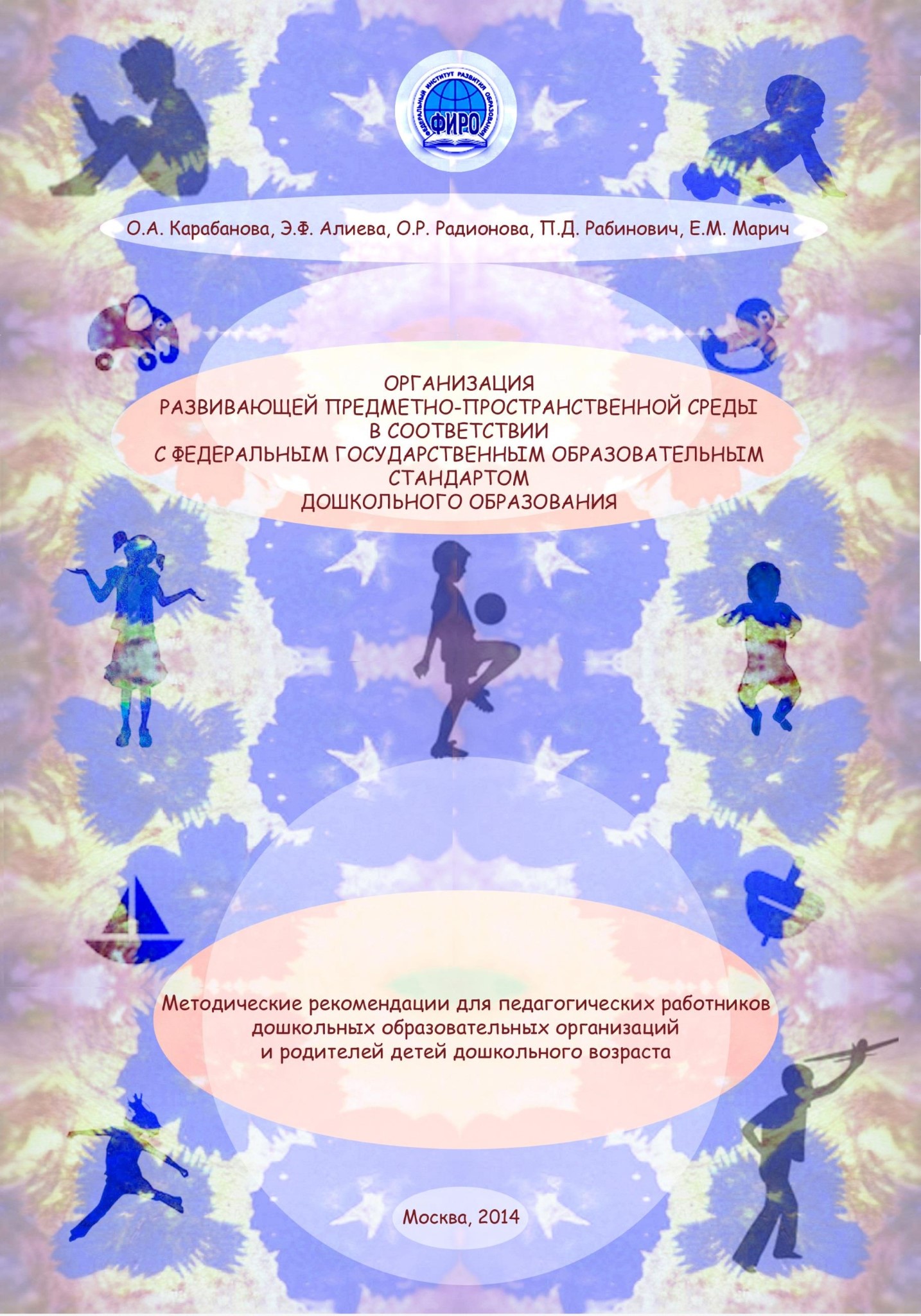 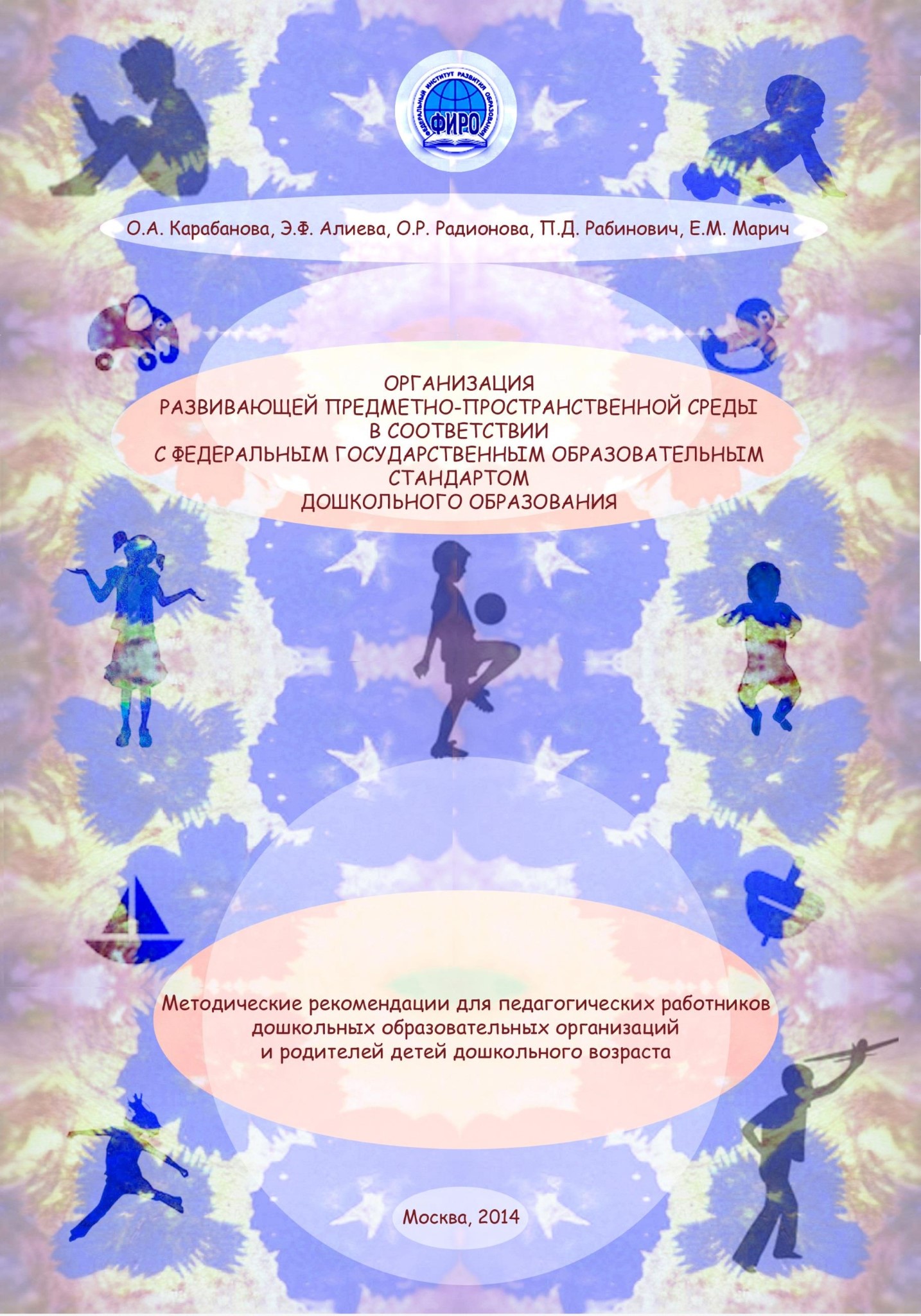 УДК 373.24 ББК 74.1         К21 Карабанова О.А., Алиева Э.Ф., Радионова О.Р., Рабинович П.Д.,   К21 Марич Е.М. Организация развивающей предметно-пространственной  среды в соответствии с федеральным государственным образовательным стандартом дошкольного образования. Методические рекомендации для педагогических работников дошкольных образовательных организаций и родителей детей дошкольного возраста / О.А. Карабанова, Э.Ф. Алиева, О.Р. Радионова, П.Д. Рабинович, Е.М. Марич. – М.: Федеральный институт развития образования, 2014. – 96 с. ISBN 978-5-85630-100-6 Сборник подготовлен в рамках проекта Федеральной целевой программы развития образования на 2011–2015 гг. «Апробация и внедрение федерального государственного образовательного стандарта дошкольного образования, включая разработку учебно-методического обеспечения его введения». Представлены материалы для педагогов дошкольных образовательных организаций и родителей дошкольников по созданию оптимальных условий для эффективного решения воспитательно-образовательных задач при работе с детьми дошкольного возраста в соответствии с их возрастными и индивидуальными особенностями, склонностями и способностями с ориентиром на творческий потенциал каждого ребенка. В данные методические рекомендации включено выборочное аннотированное описание информационно-образовательных ресурсов развивающего, развлекающего и коррекционного характера, предназначенных для детей дошкольного возраста. Одобрено ФГАУ «ФИРО» в качестве учебно-методического пособия для руководителей и педагогов системы дошкольного образования РФ, студентов учреждений СПО и ВПО педагогического профиля, слушателей курсов повышения квалификации. УДК 373.24 ББК 74.1 Оформление обложки – Святослав Радионов,  студент факультета «Дизайн» ГПИ ФГБОУ ВПО «НИУ “МЭИ”» 	ISBN 978-5-85630-100-6 	 	 	 	© Федеральный институт развития образования, 2014 © Коллектив авторов, 2014 СОДЕРЖАНИЕ ОРГАНИЗАЦИЯ РАЗВИВАЮЩЕЙ ПРЕДМЕТНО-ПРОСТРАНСТВЕННОЙ СРЕДЫ ДОШКОЛЬНИКОВ В СООТВЕТСТВИИ С ТРЕБОВАНИЯМИ ФЕДЕРАЛЬНОГО ГОСУДАРСТВЕННОГО СТАНДАРТА ДОШКОЛЬНОГО ОБРАЗОВАНИЯ ............. 4 Назначение и цели организации РППС ДОО ............................................................... 5 Основные принципы организации развивающей предметно-пространственной среды дошкольной образовательной организации (РППС ДОО) .............................. 6 Нормативные требования по организации развивающей предметно-пространственной среды ................................................................................................ 9 Развивающая предметно-пространственная среда дошкольной образовательной организации ................................................................................................................... 10 Формирование предметного содержания РППС ДОО .............................................. 24 Проектная деятельность при организации развивающей предметно-пространственной среды (РППС ДОО) ...................................................................... 68 ИСПОЛЬЗОВАНИЕ В ДОШКОЛЬНОЙ ОБРАЗОВАТЕЛЬНОЙ ОРГАНИЗАЦИИ  И СЕМЬЕ ПРЕДНАЗНАЧЕННЫХ ДЛЯ ДЕТЕЙ ДОШКОЛЬНОГО ВОЗРАСТА  ИНФОРМАЦИОННО-ОБРАЗОВАТЕЛЬНЫХ РЕСУРСОВ РАЗВИВАЮЩЕГО, РАЗВЛЕКАЮЩЕГО И КОРРЕКЦИОННОГО ХАРАКТЕРА ПРИ ОРГАНИЗАЦИИ РАЗВИВАЮЩЕГО ПРЕДМЕТНО-ПРОСТРАНСТВЕННОЙ СРЕДЫ ДЕТСКОЙ  ОБРАЗОВАТЕЛЬНОЙ ОРГАНИЗАЦИИ (РППС ДОО) ............................................... 70 Специализированные программные продукты .......................................................... 72 Создание образовательного контента для организации игровых сеансов .............. 76 Требования к подготовке кадровых ресурсов ............................................................ 79 Функциональные и дидактические возможности аппаратного обеспечения  ИОТ ................................................................................................................................ 83 Рекомендуемая литература для внедрения ИОТ в практику работы ДОО ............. 89 ОРГАНИЗАЦИЯ РАЗВИВАЮЩЕЙ ПРЕДМЕТНО-ПРОСТРАНСТВЕННОЙ СРЕДЫ ДОШКОЛЬНИКОВ В СООТВЕТСТВИИ С ТРЕБОВАНИЯМИ  ФЕДЕРАЛЬНОГО ГОСУДАРСТВЕННОГО СТАНДАРТА  ДОШКОЛЬНОГО ОБРАЗОВАНИЯ В связи с потребностями модернизации системы образования и раннего инвестирования в развитие младшего поколения, в России сегодня происходит трансформация системы дошкольного образования. Федеральный государственный стандарт дошкольного образования (далее – ФГОС ДО) подразумевает создание благоприятных условий для развития детей в соответствии с их возрастными и индивидуальными особенностями и склонностями, развития способностей и творческого потенциала каждого ребенка как субъекта отношений с самим собой, другими детьми, взрослыми и миром при реализации основной общеобразовательной программы дошкольного образования. Основой при организации образовательного процесса в дошкольной организации выступает ориентация не только на компетенции, которые формируются в дошкольном возрасте, но и на развитие совокупности личностных качеств, в том числе обеспечивающих психологическую готовность ребенка к школе и гармоничное вступление в более взрослый период жизни. Развитие ребенка осуществляется только в игре, а не в учебной деятельности. Данный стандарт нацеливает на личностно-ориентированный подход к каждому ребенку для сохранения самоценности дошкольного детства. Документ делает акцент на отсутствие жѐсткой регламентации детской деятельности и выдвигает требования ориентации на индивидуальные особенности детей при реализации образовательной программы в дошкольных организациях.  Таким образом, при создании развивающей предметно-пространственной среды дошкольной образовательной организации (далее – РППС ДОО) необходимо обеспечить реализацию: образовательного потенциала пространства групповой комнаты и материалов, оборудования и инвентаря для развития детей дошкольного возраста, охраны и укрепления их здоровья, учѐта индивидуальных особенностей детей и коррекции их развития;  двигательной активности детей, возможности общения и совместной деятельности детей и взрослых, а также возможности для уединения; различных образовательных программ с учетом применения инклюзивного образования, а также национально-культурных, климатических и других условий. «Развивающая предметно-пространственная среда – часть образовательной среды, представленная специально организованным пространством (помещениями, участком и т. п.), материалами, оборудованием и инвентарем, для развития детей дошкольного возраста в соответствии с особенностями каждого возрастного этапа, охраны и укрепления их здоровья, учѐта особенностей и коррекции недостатков их развития»2. Иными словами, «развивающая предметно-пространственная среда – это специфические для каждой Программы Организации (группы) образовательное оборудование, материалы, мебель и т. п., в сочетании с определенными принципами разделения пространства Организации (группы)»3.  Назначение и цели организации РППС ДОО В системе дошкольного образования в связи с принятием ФГОС ДО, а также меняющихся нормативно-правовых, административных, экономических, социокультурных условий, дошкольные организации могут вполне реально осуществлять реформу своей деятельности. Это касается и изменений развивающей среды ребенка. Здесь крайне необходимо произвести новые изменения при сохранении лучших традиций системы.  Развивающая предметно-пространственная среда группового помещения является частью целостной образовательной среды дошкольной организации. В рамках современных тенденций развития российского дошкольного образования возможны разные варианты создания развивающей предметно-пространственной среды при условии, что учитывается возрастная и гендерная специфика для реализации общеобразовательной программы. В соответствии с ФГОС дошкольного образования предметная среда должна обеспечивать и гарантировать: охрану и укрепление физического и психического здоровья и эмоционального благополучия детей, а также проявление уважения к их человеческому достоинству к их чувствам и потребностям, формировать и поддерживать положительную самооценку, в том числе и при взаимодействии детей друг с другом и в коллективной работе, уверенность в собственных возможностях и способностях; максимальную реализацию образовательного потенциала пространства Организации, Группы и прилегающей территории, приспособленной для реализации Программы ФГОС, а также материалов, оборудования и инвентаря для развития детей дошкольного возраста в соответствии с особенностями каждого возрастного этапа, охраны и укрепления их здоровья, учета особенностей и коррекции недостатков их развития; построение вариативного развивающего образования, ориентированного на возможность свободного выбора детьми материалов, видов активности, участников совместной деятельности и общения, как с детьми разного возраста, так и со взрослыми, а также свободу в выражении своих чувств и мыслей; создание условия для ежедневной трудовой деятельности и мотивации непрерывного самосовершенствования профессиональное развитие педагогических ра-2 П. 3., п.п. 3.6.3., Приказ Минобрнауки России от 17.10.2013 № 1155 «Об утверждении федерального государственного образовательного стандарта дошкольного образования»  (Зарегистрировано в Минюсте России 14.11.2013 № 30384) // Российская газета. – 2013. – 25.11 (№ 265). 3 Письмо Минорбнауки России «Комментарии к ФГОС дошкольного образования» от 28.02.2014 № 08-249 // Вестник образования.– 2014. – Апрель. – № 7. ботников, а также содействие в определении собственных целей, личных и профессиональных потребностей и мотивов; открытость дошкольного образования и вовлечение родителей (законных представителей) непосредственно в образовательную деятельность, осуществление их поддержки по вопросам образования детей, воспитания, охране и укреплении их здоровья, а также поддержки образовательных инициатив внутри семьи; построение образовательной деятельности на основе взаимодействия взрослых с детьми, ориентированной на интересы и возможности каждого ребенка и учитывающего социальную ситуацию его развития и соответствующих возрастных и индивидуальных особенностей (недопустимость как искусственного ускорения, так и искусственного замедления развития детей); создание равных условий, максимально способствующих реализации различных образовательных программ в дошкольных образованиях для детей, принадлежащих к разным национально-культурным, религиозным общностям и социальным слоям, а также имеющих различные (в том числе ограниченные) возможности здоровья.  В каждой ДОО развивающая предметно-пространственная среда обладает свойствами открытой системы и выполняет образовательную, развивающую, воспитывающую, стимулирующую функции. В процессе взросления ребенка все компоненты (игрушки, оборудование, мебель и пр. материалы) развивающей предметно-пространственной среды также необходимо менять, обновлять и пополнять. Как следствие, среда должна быть не только развивающей, но и развивающейся.  Основные принципы организации развивающей предметно-пространственной среды дошкольной образовательной организации (РППС ДОО) Принципы конструирования предметно-пространственной среды в образовательных учреждениях основаны на психолого-педагогической концепции современного дошкольного образования, которая сводится к созданию социальной ситуации развития ребенка. В соответствии с ФГОС ДО и общеобразовательной программой ДОО развивающая предметно-пространственная среда создается педагогами для развития индивидуальности каждого ребенка с учетом его возможностей, уровня активности и интересов. Для выполнения этой задачи РППС должна быть:  содержательно-насыщенной – включать средства обучения (в том числе технические), материалы (в том числе расходные), инвентарь, игровое, спортивное и оздоровительное оборудование, которые позволяют обеспечить игровую, познавательную, исследовательскую и творческую активность всех категорий детей, экспериментирование с материалами, доступными детям; двигательную активность, в том числе развитие крупной и мелкой моторики, участие в подвижных играх и соревнованиях; эмоциональное благополучие детей во взаимодействии с предметнопространственным окружением; возможность самовыражения детей; трансформируемой – обеспечивать возможность изменений РППС в зависимости от образовательной ситуации, в том числе меняющихся интересов и возможностей детей; полифункциональной – обеспечивать возможность разнообразного использования составляющих РППС (например, детской мебели, матов, мягких модулей, ширм, в том числе природных материалов) в разных видах детской активности; доступной – обеспечивать свободный доступ воспитанников (в том числе детей с ограниченными возможностями здоровья) к играм, игрушкам, материалам, пособиям, обеспечивающим все основные виды детской активности; безопасной – все элементы РППС должны соответствовать требованиям по обеспечению надѐжности и безопасность их использования, такими как санитарноэпидемиологические правила и нормативы и правила пожарной безопасности. Определяя наполняемость РППС, следует помнить о концептуальной целостности образовательного процесса. Для реализации содержания каждого из направлений развития и образования детей ФГОС ДО определяет пять образовательных областей – социально-коммуникативное развитие, познавательное развитие, речевое развитие, художественно-эстетическое развитие и физическое развитие. Принимая во внимание интегративные качества образовательных областей, игрушки, оборудование и прочие материалы для реализации содержания одной образовательной области могут использоваться и в ходе реализации содержания других областей, каждая из которых соответствует детским видам деятельности (игровой, двигательной, коммуникативной, познавательно-исследовательской, изобразительной, конструирования, восприятия художественной литературы и фольклора, музыкальной и др.). Также при организации РППС взрослым участникам образовательного процесса следует соблюдать принцип стабильности и динамичности окружающих ребенка предметов в сбалансированном сочетании традиционных (привычных) и инновационных (неординарных) элементов, что позволит сделать образовательный процесс более интересным, формы работы с детьми более вариативными, повысить результативность дошкольного образования и способствовать формированию у детей новых компетенций, отвечающих современным требованиям.  В то же время, следует помнить о том, что пособия, игры и игрушки, предлагаемые детям, не должны быть архаичными, их назначение должно нести информацию о современном мире и стимулировать поисково-исследовательскую детскую деятельность. Для обеспечения ребенку свободного выбора предметов и оборудования РППС, возможности действовать индивидуально или со сверстниками, при формировании РППС необходимо уделять внимание ее информативности, предусматривающей разнообразие тематики материалов и оборудования.  При реализации образовательной программы дошкольного образования в различных организационных моделях и формах РППС должна обеспечивать:  соответствие общеобразовательной программе ДОО; соответствие материально-техническим и медико-социальным условиям пребывания детей в ДОО; соответствие возрастным возможностям детей; трансформируемость в зависимости от образовательной ситуации, интересов и возможностей детей; возможность использования различных игрушек, оборудования и прочих материалов в разных видах детской активности; вариативное использование различных пространств (помещений) и материалов (игрушек, оборудования и пр.) для стимулирования развития детей; наличие свободного доступа детей (в том числе с ограниченными возможностями физического здоровья и детей-инвалидов) непосредственно в организованном пространстве к игрушкам, материалам, пособиям и техническим средствам среды. соответствие всех компонентов РППС требованиям безопасности и надежности при использовании согласно действующим СанПиН. С учетом вышеуказанных требований РППС ДОО должна обеспечивать вариативность на содержательно-педагогическом уровне образовательного процесса. Данная задача решается системно, упорядочивая множество игровых средств ДОО в «систему игровых средств» – «игровую поддержку развития детей».  Нормативные требования по организации развивающей  предметно-пространственной среды При организации развивающей предметно-пространственной среды дошкольной образовательной организации необходимо учитывать нормативные требования следующих документов: 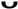 Конституция Российской Федерации; Федеральный закон от 29.12.2012 № 273-ФЗ «Об образовании в Российской Федерации»; Федеральный закон от 02.07.2013 № 185 «О внесении изменений в отдельные законодательные акты Российской Федерации в связи с принятием Федерального закона "Об образовании в Российской Федерации"»;  Приказ Минобрнауки России от 17.10.2013 № 1155 «Об утверждении федерального государственного образовательного стандарта дошкольного образования»; Письмо Минобрнауки России 28.02.2014 № 08-249 «Комментарии к ФГОС дошкольного образования»; Концепция содержания непрерывного образования (дошкольное и начальное звено), утвержденная Федеральным координационным советом по общему образованию Министерства образования РФ от 17 июня 2003 года; Постановление Главного государственного санитарного врача РФ от 15.05.2013 № 26 «Об утверждении СанПиН 2.4.1.3049-13 «Санитарно-эпидемиологические требования к устройству, содержанию и организации режима работы дошкольных образовательных организаций»; Постановление Главного государственного санитарного врача РФ от 19.12.2013. № 68 «Об утверждении СанПиН 2.4.1.3147-13 «Санитарно-эпидемиологические требования к дошкольным группам, размещенным в жилых помещениях жилищного фонда»; Национальная образовательная инициатива «Наша новая школа», утверждѐнная Президентом РФ 04.02.2010 № Пр-271; Письмо Минобразования России от 17 мая 1995 года № 61/19-12 «О психолого-педагогических требованиях к играм и игрушкам в современных условиях» (вместе с «Порядком проведения психолого-педагогической экспертизы детских игр и игрушек», «Методическими указаниями к психолого-педагогической экспертизе игр и игрушек», «Методическими указаниями для работников дошкольных образовательных учреждении "О психолого-педагогической ценности игр и игрушек"»); 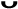 Приказ Министерства образования РФ от 26.06.2000 №1917 «Об экспертизе настольных, компьютерных и иных игр, игрушек и игровых сооружений для детей»; Письмо Минобразования РФ от 15.03.2004 № 03-51-46ин/14-03 «О направлении Примерных требований к содержанию развивающей среды детей дошкольного возраста, воспитывающихся в семье». Развивающая предметно-пространственная среда дошкольной  образовательной организации Определение содержания компонентов РППС для дошкольной организации базируется на деятельностном подходе. Преемственность этапов развития деятельности должна быть обеспечена в образовательной программе с учетом специфики воспитательно-образовательных задач для каждой возрастной группы дошкольной организации. Требования к общеобразовательной программе, условиям ее реализации и результатам обозначены во ФГОС ДОО. Одним из условий реализации общеобразовательной программы в организации выступает формирование развивающей предметно-пространственной среды и выполнение ее следующих функций:  реализация различных образовательных программ с учетом применения инклюзивного образования, а также национально-культурных, климатических и других условий; организация образовательного потенциала пространства ДОО и материалов, оборудования и инвентаря для развития детей дошкольного возраста, охраны и укрепления их здоровья, учѐта индивидуальных особенностей детей и коррекции их развития;  реализация двигательной активности детей, возможности общения и совместной деятельности детей и взрослых, а также возможности для уединения. Опираясь на вышеуказанные функциональные аспекты, РППС должна отражать полный процесс образовательной деятельности ДО с учетом индивидуальных особенностей детей.  Развивающая предметно-пространственная среда состоит из характеристик, необходимых для выполнения требований ФГОС ДО в целом, и организации РППС, в частности. Полноценное функционирование РППС позволит создать целостную системообразующую развивающую среду ДОО с учетом принципа взаимосвязанной деятельности всех субъектов образовательного процесса – педагогов, родителей, детей. Данный принцип предполагает организацию совместных мероприятий со стороны ДОО, в лице педагога с семьей воспитанника, для обеспечения преемственности РППС в домашних условиях. Например, совместные игровые мероприятия, организованные в рамках общеобразовательной программы (обмен опытом семейного воспитания, проектная деятельность, участие в различных конкурсах, фестивалях, ярмарках и др.). Стоит отметить, что данный аспект немаловажен, поскольку РППС, организованные в ДОО и в условиях семьи должны иметь единые принципы для обеспечения комфортного пребывания и развития ребенка. Организация РППС должным образом позволит содействовать реализации индивидуального образовательного маршрута каждого воспитанника ДОО. Предметное содержание Наполняя пространство игрушками, оборудованием и другими игровыми материалами необходимо помнить о том, что все предметы должны быть известны детям, соответствовать их индивидуальным особенностям (возрастным и гендерным) для осуществления полноценной самостоятельной и совместной со сверстниками деятельности. В РППС должны быть включены также предметы для совместной деятельности ребенка со взрослым (педагогом).  Предметное содержание РППС должно выполнять информативные функции об окружающем мире и передачи социального опыта детям. Все игрушки, оборудование и другие материалы должны быть разнообразны и связаны между собой по содержанию и масштабу для обеспечения доступности среды.  Требования к предметному содержанию можно разделить на две группы: общие и специальные. Критерии первой группы указывают на такие качества, которые должны категорически у них отсутствовать, т.к. они оказывают негативное влияние на психическое и физическое здоровье ребѐнка.  Элементы РППС (игрушки, оборудование и другие материалы) не должны: провоцировать ребенка на агрессивные действия; вызывать у него проявление жестокости по отношению к персонажам игры, в роли которых могут выступать играющие партнѐры (сверстники, взрослые); провоцировать игровые сюжеты, связанные с безнравственностью и насилием; вызывать у ребѐнка нездоровый интерес к сексуальным проблемам, выходящим за рамки его возрастной компетенции; провоцировать ребѐнка на пренебрежительное или негативное отношение к расовым особенностям и физическим недостаткам других людей. В состав критериев другой группы включены качества, направленные на обеспечение гармоничного развития ребенка: полифункциональность. Это качество должно давать возможность ребѐнку гибко использовать элементы РППС в соответствии со своим замыслом, сюжетом игры, в разных функциях; применение элементов РППС в совместной деятельности. Наличие этого качества говорит о том, что все игровые средства могут быть использованы в коллективных играх (в том числе и с участием взрослого), а также при инициировании совместных действий; дидактическая ценность. Это качество указывает на то, что игровые средства РППС могут использоваться как средство обучения ребенка;  эстетическая ценность. Наличие такого качества подтверждает, что игровые средства РППС могут являться средством художественно-эстетического развития ребенка, приобщения его к миру искусств. Помимо соответствия критериям, установленным ФГОС ДО, все элементы РППС должны иметь все необходимые сертификационные документы: Сертификат соответствия и Гигиенический сертификат. Именно эти документы свидетельствуют об их безопасности для физического здоровья детей. Что касается специальных требований, то их перечни элементов РППС должны найти своѐ отражение в структуре и содержании образовательных программ ДОО (в том числе для ДОО, работающих с детьми с ограниченными возможностями здоровья).  Отдельно необходимо уделить внимание развивающим свойствам элементов РППС. Это обусловлено тем, что благодаря своему высокому развивающему потенциалу, игровые средства могут быть использованы для детей с различным уровнем развития. Развивающие возможности элементов РППС характеризуются на основе оценки их «развивающего потенциала», полагая при этом, что чем выше этот потенциал, тем выше развивающие возможности. Степень этого потенциала можно оценить следующим образом. Чем больше количество заданий, которые могут быть сформулированы перед ребѐнком с использованием элементов РППС таких заданий, чем больше число ступеней сложности, которые могут быть сформированы на основе образовательных заданий и «высота» этих ступеней, чем равномернее их «высота», тем выше развивающий потенциал элементов РППС. Смысл двух последних степеней можно понимать следующим образом: на основе некоторого элемента РППС можно сформулировать несколько заданий, но все они мало отличаются друг от друга по сложности, а, следовательно, такой элемент не позволит сформировать большое число ступеней сложности.  Возможен и другой вариант: элемент имеет достаточно много ступеней, но задания на соседних ступенях значительно отличаются друг от друга по уровню сложности, т. е. «высота» ступеней сложности различна. При такой неравномерности ребѐнок может легко справится с одними заданиями, а другие будут для него слишком трудны, и он сможет их выполнить только с помощью взрослого. Степень «открытости», связанная с особенностью его структуры и содержания. Существуют такие элементы РППС, которые стимулируют творческую активность и ребѐнка, и взрослого. Они побуждают придумывать новые задания для детей помимо тех. Чем больше новых заданий может быть придумано на основе использования элементов РППС, тем выше их развивающий потенциал.  Степень универсальности – возможность применять элементы РППС для нескольких программных направлений. Чем для большего числа направлений они могут быть использованы, тем выше его развивающий потенциал. «Автодидактичность» – структурное свойство игрового средства, которое «указывает» ребѐнку на его ошибки, сделанные при выполнении того или иного игрового задания. Чем больше заданий с такими «указаниями», тем выше развивающий потенциал элементов РППС.  Определяя перечисленные параметры, можно делать выводы о величине развивающего потенциала различных элементов РППС, сравнивать их между собой, и выбирать из них те, которые имеют наибольшие развивающие возможности. Оценивание развивающих возможностей элементов РППС, формирование перечней на их основе значительно повысит эффективность игровой поддержки образовательного процесса ДОО. Это обусловлено тем, что один развивающий элемент, благодаря своим свойствам, может быть использован для организации развивающих игр с широким диапазоном сложности.  В состав перечней РППС для ДОО должны входить только те элементы, которые удовлетворяют установленным критериям качества, специальным требованиям, соответствующим профилю ДОО, имеющие все необходимые сертификаты. Кроме того, желательно, чтобы они имели высокий развивающий потенциал. Организация пространства К функциональным аспектам оборудования пространства ДОО относятся также акустическое оформление, освещение, цветовая отделка помещения. Например, поразному могут восприниматься предметы в зависимости от факторов, влияющих на восприятие: светлое или темное время суток, дождливый или солнечный день и пр. В связи с этим, система освещения должна быть распределена равномерно и вдоль светонесущей стены.  Немаловажную роль при организации РППС приобретают и цветовые характеристики. Цвет в помещении, оборудования и различных материалов способен зрительно изменить восприятие предметов, ограничить или увеличить пространство. Эмоциональное воздействие цвета может более увеличиться в ограниченном пространстве. Таким образом, в соответствии с действующими нормами: «В помещениях, ориентированных на южные румбы горизонта, применяют отделочные материалы и краски неярких холодных тонов, с коэффициентом отражения 0,7–0,8 (бледноголубой, бледно-зеленый), на северные румбы – теплые тона (бледно-желтый, бледно-розовый, бежевый) с коэффициентом отражения 0,7–0,8. Отдельные элементы допускается окрашивать в более яркие цвета, но не более 25% всей площади помещения».  В соответствии с требованиями ФГОС ДО организация пространства РППС (в здании и на участке) должна обладать многофункциональными качествами гибкого зонирования и оперативного изменения в зависимости от образовательной ситуации, а также обеспечивать возможность для различных видов активности детей, их самовыражения и эмоционального благополучия.  Использование технических средств в помещениях ДОО должно быть адаптируемым под конкретные задачи, специфику образовательной программы и основано на систематическом использовании различных средств информационнообразовательных технологий (ИОТ). В настоящее время существуют ИОТ, предназначенные как для фронтальной работы педагога с детьми, групповой работы, так и индивидуальной работы детей под руководством взрослого. Причем эти технические средства должны органично функционировать без разрушения уже созданной РППС без необходимости организации специализированных компьютерных кабинетов. Совместное использование современных и традиционных технических средств в дошкольном образовании позволит сделать образовательный процесс более интересным, формы работы с детьми более вариативными, повысить результативность дошкольного образования. Гибкое зонирование пространства предполагает наличие различных пространств (зон, уголков, секторов, центров и т. п.) для осуществления свободного выбора детьми разных видов деятельности. Зоны должны быть трансформируемы: в зависимости от воспитательно-образовательных задач и индивидуальных особенностей детей меняться, дополняться и объединяться. При этом следует учитывать доступность для осуществления всех основных видов активности помещений ДОО, где осуществляется образовательная деятельность детей с ограниченными возможностями здоровья и детей-инвалидов. Зонирование пространства должно быть организовано с учетом всего времени пребывания детей в ДОО.  Примерный перечень зон для организации РППС:  для сюжетно-ролевых и режиссерских игр (театрализованная деятельность, ряжение, освоение социальных ролей и профессий и пр.); для познавательной активности (экспериментирование с различными материалами, развитие речи, наблюдение за природными явлениями, развитие математических представлений и пр.); для самостоятельной деятельности детей (конструирование из различных материалов, художественно-продуктивная деятельность, ознакомление с литературой, выставка детского творчества, центр патриотического воспитания и пр.); для двигательной активности (спортивные игры, соревнования и пр.); для настольно-печатных и развивающих игр (рассматривание иллюстрированного материала, дидактические игры и пр.); для экспериментирования и наблюдения за природными явлениями (экспериментальные лаборатории, календарь природы, центры для организации различных проектов и пр.); для отдыха (уединение, общение и пр.). Наполняя или дополняя РППС необходимо помнить о том, что все ее элементы должны иметь единый эстетический стиль для обеспечения комфортной и уютной обстановки для детей.  Изменение  Для мобильности пространства РППС предполагается разделение на зоны при помощи различных элементов. Могут быть использованы некрупные передвижные ширмы или стенки, различное игровое оборудование, символы и знаки для зонирования и пр. При этом необходимо педагогу необходимо обеспечить возможность полноценной двигательной активности детей.  В то же время следует учитывать и возможность изменения структуры зонирования РППС для возникающих образовательных задач: организация детской импровизированной самостоятельной игры, проведение различных тематических занятий и пр. Иными словами, оперативное изменение пространства является одним из необходимых критериев для полноценного функционирования РППС. Для достижения максимальной реакции ребенка на предметное содержание РППС необходима обязательная смена игрушек, оборудования и прочих материалов. Если игры, игровые материалы находятся в группе длительное время, интерес ребенка к ним постепенно угасает. При ограниченных возможностях замены элементов РППС можно менять местоположение. Если постоянно и целенаправленно осуществлять смену материалов, со временем дети более внимательно начинают относиться к пространству и осуществлять поиск нового, более интересного.  Обеспечение Данный компонент предназначен для обеспечения полноценного функционирования РППС, отвечающей современным требованиям дошкольного образования. Целью методической, технической и информационной поддержки является создание оптимальных условий для эффективного решения воспитательно-образовательных задач ДОО.  Методическая поддержка заключается в наличии и использовании конкретных учебно-методических материалов для организации и обеспечения РППС, использования в образовательном процессе и повышения квалификации. При организации РППС это позволит избежать рисков для физического и психического развития ребенка, несоответствия предметного содержания возрасту и интересам ребенка и пр.  В качестве фактора негативного воздействия выступает игровая продукция – игры, игрушки, игровые информационные ресурсы, взаимодействие ребенка с которыми грозит ему ущербом, травмой для физического, психического и духовнонравственного развития. Объективные показатели негативного влияния:  сенсорная агрессия (цвет, свет, мерцание, звук, тактильные ощущения и др.); провокация к совершению аморальных и безнравственных поступков и формированию негативных установок личности; 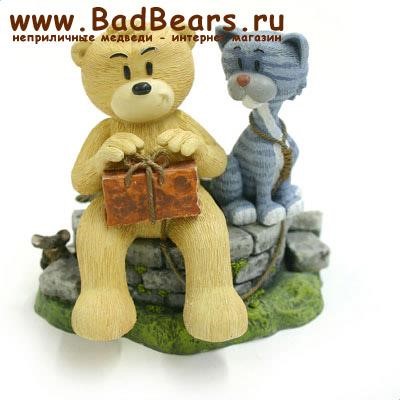 чрезмерное развитие определенных сторон личности и чувств за счет общего развития (чувство превосходства над другими, зависть, жадность и пр.); формирование преждевременных потребностей ребенка, в том числе сексуальных; снижение активности ребенка, культивирование его несамостоятельности (гиперзаданность игрушки, программа на потребление и пр.);  тщеславие от «имения» игрушки вместо «умения»: придумать различные способы игры с ней, сделать игрушку своими руками и пр.; культивирование индивидуализма вместо развития социальности, соборности, включенности в социум. Общие принципы отбора игровой продукции для детей-дошкольников. Принцип безопасности (отсутствия рисков) игровой продукции для ребенка: физические риски, психологические риски,  	нравственные риски. Принцип развития, с учетом зоны ближайшего развития (ЗБР) ребенка.  Принцип соответствия  возрастным (половозрастным) особенностям ребенка,  	 индивидуальным особенностям,  	специальным особенностям ребенка. Принципы оценки безопасности игровой продукции. Физическая и экологическая безопасность (отсутствие запаха, острых краев; прочности деталей и окраски, наличие сертификата качества). Психофизиологическая безопасность – соответствие возрасту: соразмерность игрушки параметрам ребенка (руки, росту и пр.), возможность манипуляции, парной работы рук, координации движений. Психологическая безопасность: отсутствие негативных воздействий на психическое развитие ребенка, его интеллектуальное, психоэмоциональное, социальное и эстетическое развитие. Нравственно-духовная безопасность: отсутствие провоцирующих факторов для формирования негативных установок детского поведения. Критерии оценивания физических (технологических) параметров игровой продукции – шкала оценивания степени рисков игровой продукции.  Процедура оценивания. Используется метод экспертных оценок. Экспертиза проводится экспертами, имеющими соответствующую квалификацию в данной области. Используется пятибалльная (от 1 – минимум, до 5 – максимум) или семибалльная дихотомическая (-3 -2 -1 0 1 2 3) шкалы выраженности оцениваемых признаков.  Экспертами оцениваются следующие параметры. I. Физические (технологические) параметры. 1. Визуальные: композиция и гармоничность всех частей игрушки,  цвета игрушки и их сочетаемость,  природосообразность – степень соответствие реальности, акцентирование частей (например, глаза, зубы и клыки, размеры головы по отношению к туловищу и пр.),  степень условности фигуры живого существа, детализация; Особо оцениваются: мигание света, резкие неестественные цвета. 2. Тактильные: материал, дающий разнообразие тактильных ощущений, сочетание разных природ материала: гладкость и твердость – мягкость/пушистость, экологичность материала, характеристики оцениваются как: приятность /неприятность, острота /округлость, гладкость /шершавость,   	теплота/ холодность. Особо оценивается: наличие/отсутствие опасных острых краев, отделяющихся деталей и фрагментов. 3. Обонятельные: 1) тонкий запах игрушки,  2) отсутствие аллергенов; 3) нейтральность. Особо оценивается риск аллергенных материалов.  4. Вкусовые: невозможность негативных вкусовых синестезий (например, сладкого и смертоносного); нейтральный вкус игрушек-«продуктов»; Особо оценивается риск аллергических реакций. 5. Звуковые: характеристика звуков: высота, громкость, мелодичность; вербальные показатели слов, фраз, издаваемых игрушкой – различимость, понятность, язык (родной или иностранный); смысловой/лингвистический анализ текстов языка: говорящие куклы, др. игрушки, азбуки. Особо оценивается риск превышения допустимого уровня громкости звука. 6. Кинетические: побуждающие двигательную активность ребенка, исходя из его возрастных и индивидуальных особенностей, игрушки (механические, электронные, электрические), производящие разнообразные движения, их характер: резкий, быстрый,   	зигзагообразный и пр. Особо оценивается: риск наличие вибрации, выстреливающего эффекта и пр. Экспертиза физических рисков игровой продукции предполагает анализ следующих моментов: игрушки и игровые материалы (а равно их упаковки), представляющие опасность удушения; игрушки и игровые материалы, статическое или динамическое состояние конструктивных элементов которых (выступы, струны, острые части и др.) не исключает причинения ребенку опасных ран; игрушки, мелкие конструктивные элементы которых не исключают их отделения и проглатывания ребенком, либо материал изготовления (мех, ткань) или покрытия (лак, краска) способны вызвать аллергические реакции и приступ удушья; игрушки, предусматривающие выстреливание каких-либо предметов, форма, состав и развиваемая кинетическая энергия которых могут причинить телесное повреждение использующему их ребенку или третьим лицам; игрушки и игровые материалы, элементы и конструктивные особенности которых не исключают причинения ребенку термических или химических ожогов; электрические, электротехнические или электронные игрушки, конструктивные элементы которых не исключают поражения ребенка электрическим током; игрушки, элементы и конструктивные особенности которых (цветное мигание, вибрация) не исключают причинения ребенку мозгового нарушения по типу эписиндрома. Игровая продукция должна соответствовать и анатомо-физиологическим критериям: половозрастным характеристикам ребенка, росту, массе тела, размеру руки, дающей возможность захвата предмета и пр.  Психологическая безопасность игровой продукции предполагает оценку следующих критериев: Педагогический (дидактический) – чему научит игрушка. Какие разовьет умения, творческие, способности?  Психоэмоциональный – что несет в себе, игрушка, каково ее назначение? Какие чувства пробудит?  Эстетический – соответствует ли игрушка представлениям о красоте, развивает ли чувства прекрасного,  гармоничного? Социальный – даст ли она возможность совместной деятельности, сотрудничества, договориться в спорной ситуации, сопереживать и пр.? IV. Психологические риски игровой продукции требуют внимания к игрушкам, имеющим следующие конструктивные особенности. 1. Игрушки, провоцирующие причинение ущерба здоровью и жизни ребенка: оправдывающие или провоцирующие причинение себе каких-либо телесных повреждений или совершение самоубийства; содержащие в себе скрытые побуждения, пропаганду или рекламу употребления наркотических и веществ, а также алкогольных напитков, пива, и табачных изделий. 2. Игрушки устрашающего характера: способные сильно испугать ребенка, вызвать появление у детей устойчивых страхов, тревоги; детально и/или натуралистически изображающие или моделирующие физиологический процесс или последствия смерти, тяжелых соматических, психических или иных заболеваний в унижающей человеческое достоинство форме,  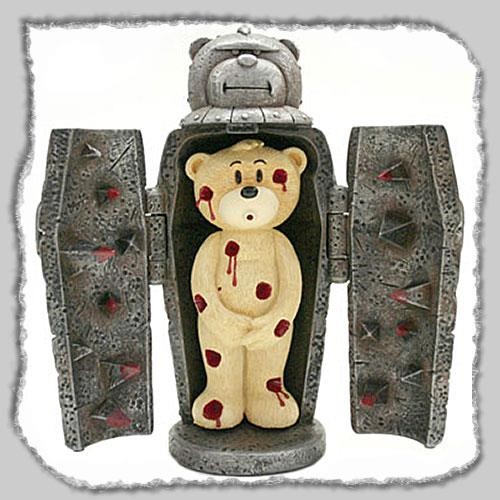 травм, увечий, следов обильного кровотечения вследствие несчастных случаев, аварий, катастроф,  детально и натуралистически изображающие или моделирующие акты вскрытия, самоубийства, членовредительства; детально и натуралистически изображающие или моделирующие трупы убитых людей или животных, искалеченные тела, ампутированные части тел, а также следы кровопролития; 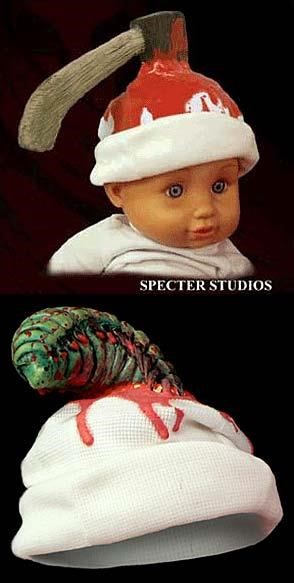 изображающие или моделирующие боль, отчаяние или предсмертную агонию человека или живых существ, включая звуковую имитацию криков боли, ужаса и агонии. 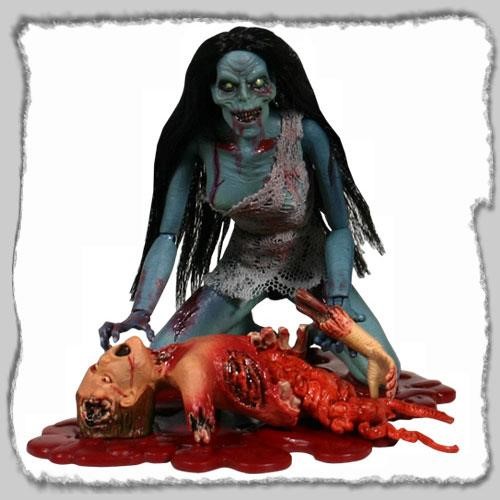 3. Игрушки, оправдывающие или провоцирующие на жестокость и агрессию, либо формирующие виктимные наклонности детей как поведение жертвы: связанные с изображением или моделированием чрезмерной жестокости, предполагающие моделирование ребенком или участие ребенка в моделировании актов или проявлений чрезмерной жестокости в игре; побуждающие к жестокому обращению в отношении людей или животных; 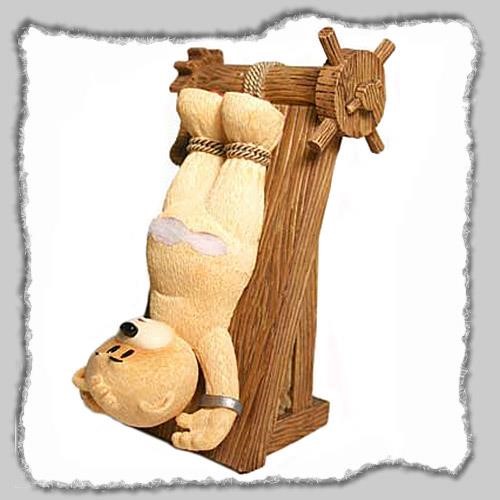 провоцирующие у ребенка агрессию по отношению к персонажам игры, в роли которых выступают играющие партнеры (сверстники, взрослые) или сама сюжетная игрушка; изображающие или моделирующие бесчеловечное обращение, включая пытки, а также иные деяния, причиняющие особые физические или психические страдания человеку (а равно существу, имеющему явное сходство с человеком) или животному. Игрушки, доминантой игрового замысла которых является активное манипулирование ребенком; вызывая игровую ситуацию, навязывающую ребенку зависимость его игрового поведения от электронной программы, заложенной в игрушку16. Игрушки, использующие синестезию, основанные на сочетании психологически несочетаемого – например, сладкого и смертельного17.  Игрушки, натуралистически изображающие или моделирующие выделительные процессы человеческого организма или организма животного или результаты таких процессов. 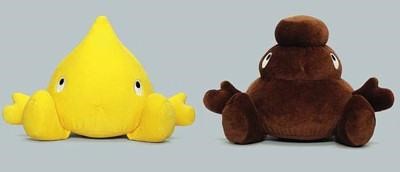 Игрушки, изображающие или моделирующие гениталии человека  или животных. 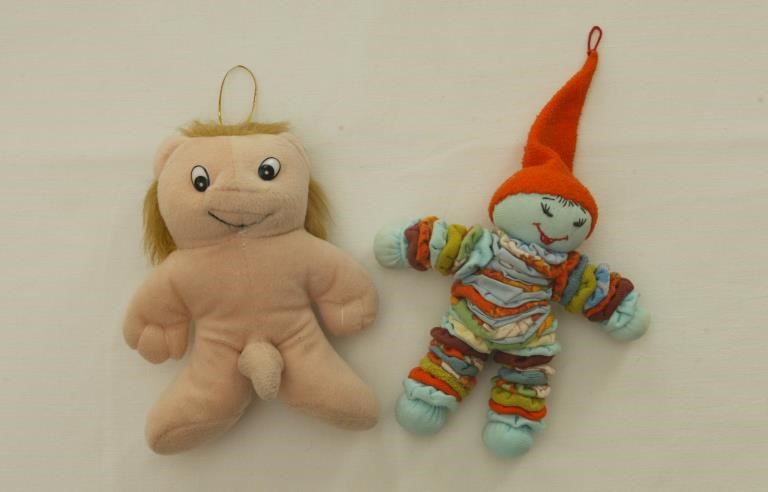 надпись: «Жестокий бездушный дикарь, который живет, чтобы истязать, причинять боль и ужас другим» и пр. Пример антиигрушки: брелок типа тамагочи или говорящая кукла с электронной начинкой, постоянно отвлекающая, дергающая ребенка («Поиграй со мной!», «Покорми меня», «Я хочу пи-пи» и т. п.) во время, когда он занят другими играми или занятиями.  Например, игрушки-упаковки к чупа-чупсам: сочетание сладкого и того, что несет смерть или связано со смертью (леденцы в упаковке, оформленной в виде скелета, черепа, и т. п.). V. Духовно-нравственная безопасность игровой продукции – необходимый принцип оценки игровой продукции, позволяющий определить риски игр и игрушек на личностно-смысловом, тонко психологическом уровне, что, при этом, значительно усложняет экспертизу игровой продукции. Это требует от экспертов собственной четкой нравственной позиции, способности в современных сложных условиях, когда, по словам А.С. Пушкина, «добро и зло – все стало тенью» различать подлинно позитивные нравственные воздействия игрушки от растлевающих детское сознание, способствующих как бы незаметному переворачиванию нравственных норм. 1. К детским игрушкам, затрагивающим духовно-нравственную сферу, относятся: изображающие или моделирующие оккультно-мистические практики или магические ритуалы, вовлекающие ребенка в осуществление оккультно-религиозных магических ритуалов; посягающие на общественную нравственность и оскорбляющие нравственные чувства и человеческое достоинство ребенка и его родителей; связанные с изображением или моделированием актов вандализма, кощунства или надругательства над традиционными национальными и/или религиозными ценностями, предполагающие такое моделирование ребенком или участие ребенка в таком моделировании; 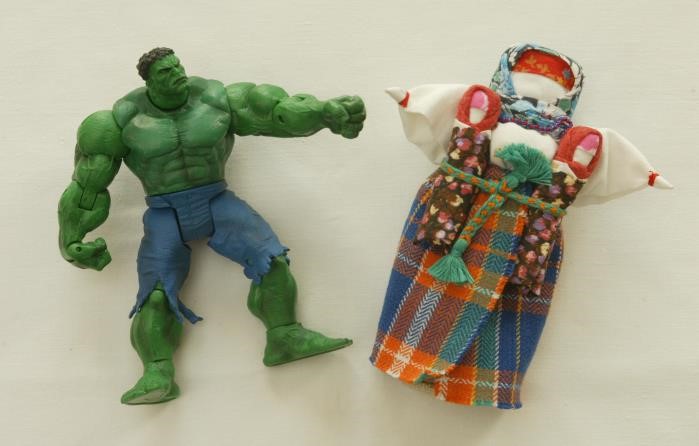 способствующие формированию у ребенка пренебрежительного или негативного отношения к физическим недостаткам других людей, к людям по признаку их расовой, национальной, религиозной или социальной принадлежности; явно оправдывающие, романтизирующие или героизирующие экстремизм, терроризм, преступность и преступный образ жизни, либо иным образом криминализирующие сознание ребенка. 2. Игрушки, направленные на провокацию противоправного поведения, нравственного развращения, интеллектуальное растление: сексуализирующие сознание ребенка, эксплуатирующие тему сексуальных отношений;  провоцирующие игровые сюжеты, связанные с сексом, изображающие, моделирующие или имитирующие сексуальные отношения, в том числе с использованием реальных или виртуальных образов человека, животных или существ, имеющих явное сходство с человеком; побуждающие детей дошкольного возраста к сексуальным контактам (их имитации), формирующие представления о допустимости форм половой распущенности, о гомосексуальных союзах как о нормальной, социально приемлемой или допустимой форме семьи; 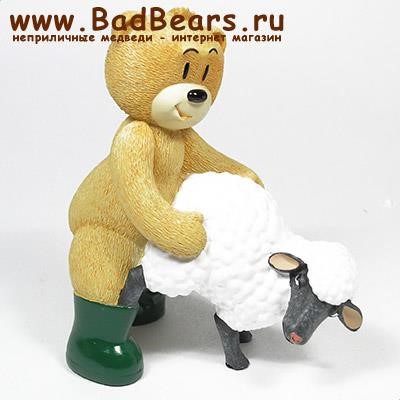 формирующие представления о педофилии, детской проституции как о социальных или нравственных нормах сексуального поведения либо как о продвинутом, модном образе жизни;  изображающие или моделирующие изнасилования или иные насильственные действия сексуального характера, любые действия сексуального характера в отношении взрослого или ребенка; связанные с изображением или моделированием искусственного прерывания беременности, предполагающие такое моделирование ребенком или участие ребенка в таком моделировании (беременная кукла Барби, у которой можно вскрыть живот и достать плод). 3. Игрушки, посягающие на детско-родительские отношения, представляющие их в негативном виде, дискредитирующие семью и родителей, побуждающие ребенка к активному негативизму и конфликтам с близкими. Перечисленные риски могут не отражать все возможные риски игровой продукции, способные оказать серьезное травмирующее воздействие на физическое, психологическое и духовно-нравственное развитие ребенка. Техническая поддержка необходима для оценки и обеспечения функционирования игрушек, аппаратного оборудования и других материалов оснащения РППС.  Информационная поддержка для формирования РППС необходима при включении в образовательный процесс родителей воспитанников. В данном случае, родителям оказывается помощь в выборе игровой и развивающей продукции в соответствии с половозрастными и психолого-возрастными особенностями ребенка для соблюдения единства требований к подбору РППС как в детском саду, так и в условиях семьи. В заключение стоит отметить, что формирование (дополнение) РППС должно являться уникальным решением для каждой ДОО. Представленная РППС ДОО является универсальной и позволяет успешно реализовать проектирование и внедрение в целях формирования условий и обеспечения возможностей для реализации образовательной программы в соответствии с действующим федеральным и региональным законодательством, принятыми концепциями развития образовательной организации и другими нормативными документами. Формирование предметного содержания РППС ДОО Для максимальной реализации образовательного потенциала развивающей предметно-пространственной среды как элемента образовательной среды в рамках требований ФГОС ДО целесообразно классифицировать предметное содержание на функциональные группы, нацеленные на решение различных воспитательнообразовательных задач.  Функциональный модуль – это группа компонентов материалов, оборудования и инвентаря (далее – Перечень) по видам детской деятельности для организации пространства (группы, уличного участка и т. п.) для решения воспитательнообразовательных задач общеобразовательной программы ДОО. Предметное содержание функциональных модулей в соответствии с ФГОС ДО коррелирует с основными направлениями (образовательными областями). Отдельно стоит заметить, что деление образовательных областей на отдельные группы (направления) довольно условно, поскольку при учете взаимодополнения решение конкретных задач в свою очередь содействует и косвенному решению других задач.  Направления образовательных областей с учетом взаимодополнения Социально-коммуникативное развитие включает в себя: развитие игровой деятельности детей с целью освоения различных социальных ролей. Данное направление связано непосредственно с ведущей деятельностью детей дошкольного возраста – игровой деятельностью, а также приобщением к элементарным общепринятым нормам и правилам взаимоотношения со сверстниками и взрослыми;  формирование основ безопасного поведения в быту, социуме, природе. Основными целями данного направления являются формирование у дошкольников основ собственной безопасности и предпосылок экологического сознания (безопасности окружающего мира). Здесь основной акцент педагогической работы ставится на формировании и усвоении дошкольниками знаний о безопасном поведении и развитии способности предвидеть опасность в различных меняющихся ситуациях; развитие трудовой деятельности. Трудовое воспитание дошкольников подразумевает формирование нравственных представлений о труде и получение практического опыта трудовой деятельности; патриотическое воспитание. Основной целью патриотического воспитания дошкольников является воспитание духовно-нравственной личности: формирование патриотических чувств, любви к Отечеству, своему народу. Задачи (ФГОС ДО) Усвоение норм и ценностей, принятый в обществе, включая моральные и нравственные ценности Становление самостоятельности, целенаправленности и саморегуляции собственных действий Развитие общения и взаимодействия ребенка со взрослым и сверстниками Формирование уважительного отношения и чувства принадлежности к своей семье и к сообществу детей и взрослых Формирование позитивных установок к различным видам труда и творчества Формирование основ безопасного поведения в быту, социуме, природе Развитие социального и эмоционального интеллекта, эмоциональной отзывчивости, сопереживания Формирование 	готовности 	к совместной 	деятельности 	со сверстниками Речевое развитие включает несколько направлений: развитие словаря. Данное направление работы связано с освоением значений слов и их уместное употребление в соответствии с контекстом высказывания, с ситуацией, непосредственно в которой происходит общение; развитие связной речи. Направление по развитию диалогической (разговорной) и монологической (рассказывание) речи у дошкольников; воспитание звуковой культуры. Цель направления – формирование правильного произношения звуков путѐм развития восприятия звуков родной речи и произношения; формирование элементарного осознания явлений языка и речи. Направление данной образовательной области обеспечивает формирование творческого характера речи, раскрытие перед детьми различных явлений и отношений в области лексики для подготовки к обучению грамоте; формирование грамматического строя речи. В процессе формирования грамматического строя речи у дошкольников закладывается умение оперировать лексическими единицами, обеспечивается выбор языковых средств для общения; воспитание любви и интереса к художественному слову. Основой данного направления являются привитие навыков слушать, слышать и воспринимать художественные тексты, обучение сочетанию слушания с другими видами деятельности, формирование умения видения образа за текстом и речевая передача в беседе. Познавательное развитие предполагает: знакомство с миром природы и формирование экологического сознания. Направление обеспечивает формирование представления о том, что человек – часть природы и что он должен беречь, охранять и защищать ее, а также навыков культуры поведения в природе; знакомство с социальным миром. Данное направление связано с формированием у дошкольника представления о себе как представителе человеческого рода, людях и их разнообразной деятельности, а также на основе познания развитие творческой и свободной личности, обладающей чувством собственного достоинства и уважением к людям;  развитие элементарных математических представлений. Целью направления является интеллектуальное развитие дошкольников, формирование приемов умственной деятельности, творческого и вариативного мышления на основе овладения количественными отношениями предметов и явлений окружающего мира.  Художественно-эстетическое развитие: формирование и развитие эстетического восприятия мира природы. Направление подразумевает формирование эстетического отношения дошкольников к окружающему миру природы; формирование и развитие эстетического восприятия социального мира. Направление определяет формирование эстетического отношения дошкольников к окружающему миру (уважению к людям, отношение к человеческим взаимоотношениям, труду взрослых и пр.); формирование и развитие художественного восприятия произведений искусства. Данное направлений связано с формированием и развитием интереса к содержанию художественных произведений, понимания его выразительных средств, а также зарождению оценочных суждений, которое может найти свое выражение в музыкальной, театрализованной и других видах деятельности; художественная деятельность (изобразительная деятельность, лепка, аппликация, конструирование из различных материалов и др.). В данном направлении основой является развитие эстетического восприятия, эстетического чувства и творчества дошкольников. Физическое развитие включат в себя следующие направления: приобретение дошкольниками опыта двигательной деятельности. Направление подразумевает развитие у дошкольников таких физических качеств как гибкость, выносливость, быстрота, равновесие и пр., способствующих правильному формированию опорно-двигательной системы организма, координации движения, развитию крупной и мелкой моторики; становление целенаправленности и саморегуляции в двигательной сфере. Данное направление обеспечивает формирование и развитие у дошкольников способности контролировать свои движения в двигательной сфере; становление ценностей здорового образа жизни. Направление связано с формированием у дошкольников мировоззрения здорового образа жизни и привитие культуры личной гигиены (режим дня, питание, уход за телом, отдых и пр.). Организация современной РППС в рамках многомерного пространства зависит от конкретных задач, поставленных в ходе реализации образовательной программы ДОО. В свете современных тенденций развития вариативных форм дошкольного образования необходимо учитывать специфику пространственного решения для обеспечения реализации образовательной деятельности. Для организации РППС в семейных условиях родителям также рекомендуется ознакомиться с образовательной программой ДОО, которое посещает ребенок, для соблюдения единства семейного и общественного воспитания. Это поможет соблюдению в семье индивидуальной образовательной траектории ребенка. Для организации РППС в ДОО или в семейных условиях следует рассматривать пространство в рамках имеющихся возможностей. Традиционно это система кабинетов в ДОО и комнаты в квартире, доме и т. д., где проживает семья дошкольника. Для максимально возможного использования имеющегося пространства, предлагается использовать базовые функциональные модули с учетом взаимодополнения образовательных областей. Таким образом, образовательные задачи развития и воспитания ребенка дошкольного возраста могут быть решены с учетом возможностей имеющего пространства.  РППС может включать следующие функциональные модули: «Игровая»; «Физкультура»; «Музыка»; «Творчество»; «Логопед»; «Психолог»; «Уличное пространство»; «Бассейн». Общая характеристика функциональных модулей. 1. Функциональные модули ориентированы на следующие возрастные группы ДОО:  I младшая группа – группа раннего возраста (2-3 года); II младшая группа (3-4 года); Средняя группа (4-5 лет); Старшая группа (5-6 лет); Подготовительная группа (6-7 лет). Каждый функциональный модуль охватывает все образовательные области (социально-коммуникативное развитие, познавательное развитие, речевое развитие, художественно-эстетическое развитие, физическое развитие) с учетом индивидуальных и возрастных особенностей дошкольников. Организация пространства ДОО соответствует количественному наполнению Перечней функциональных модулей в зависимости от индивидуальных и возрастных особенностей воспитанников и требованиям к устройству и организации помещений ДОО. Количественное наполнение каждой из позиций Перечней функциональных модулей соответствует требованиям к устройству и организации помещений ДОО по принципу предлагаемого количества, исходя из типовой численности группы детей. Перечни функциональных модулей рекомендуются для использования независимо от вида ДОО. Позиции Перечней (материалов, игрушек, оборудования и пр.) функциональных модулей могут быть использованы для организации развивающей предметно-пространственной среды родителями дошкольников в домашних условиях.  Перечни функциональных модулей в части общефункциональных компонентов, таких как мебель, сопутствующее оборудование, образовательные и развивающие информационные технологии, приведен в виде сводной таблицы в разделе «Общие компоненты функциональных модулей» с пометкой факта вхождения в соответствующий Перечень функционального модуля. При организации разновозрастных групп воспитанников содержательное и количественное наполнение функциональных модулей реализуется в зависимости от количества детей по усмотрению дошкольной образовательной организации.  Принципы оснащения РППС адресуют те основные виды деятельности, на которые направлено приобретение опыта детьми в пяти образовательных областях, и в том числе типы и виды средств оснащения, позволяя таким образом адаптировать РППС под конкретные задачи ДОО. Виды игровых средств, входящих в состав Перечня, разнообразны и создают необходимые условия для деятельности, общения, взаимодействия и сотрудничества ребѐнка со взрослыми и сверстниками, обеспечивающие успешное решение развивающих задач для всех образовательных областей: коммуникативно-личностного развития, познавательного, речевого развития, художественно-эстетического и физического развития. Разработанный подход позволяет сформировать естественную, комфортную, уютную обстановку с рационально организованной и насыщенной РППС в зависимости от вида функционального модуля дошкольного учреждения и с учѐтом разнообразных потребностей различных возрастных групп. Перечень предусматривает наличие игровых и методических материалов для коррекции трудностей, нарушений и отклонений развития детей и учитывает потребности инклюзивного образования. В этом случае, состав формируемого оснащения включает оборудование и методическое обеспечение для проведения психологической диагностики детей; осуществления коррекционно-развивающей работы, включая игротерапию, арттерапию и сказкотерапию; консультативной работы с родителями и воспитателями и проведения родительских групп. Чѐткая структурированность состава РППС и системный подход к еѐ построению способствует рациональному оснащению различных детских учреждений, таких как детские сады, санаторно-курортные организации, детские дома и центры детского развития, позволяет сформировать типовые варианты развивающей предметнопространственной среды для дошкольных образовательных организаций различных видов: общеобразовательного детского сада, детского сада с приоритетным осуществлением одного или нескольких направлений развития воспитанников, детского сада компенсирующего вида, детского сада присмотра и оздоровления, детского сада размещенным в жилых помещениях жилищного фонда» // Российская газета. – 2014. – 14.02 (№ 34). комбинированного вида, центра развития ребѐнка, группы кратковременного пребывания и малокомплектного детского сада.  Отдельно следует упомянуть и о семейном воспитании. Данные рекомендации также позволяют родителям сориентироваться и определиться в разнообразии игровых средств, предлагаемых на рынке детских товаров, для формирования РППС в условиях семьи. Перечень представляет рекомендуемое количественное и номенклатурное наполнение РППС для типовой группы детей дошкольной организации. Конкретные количественные и номенклатурные параметры РППС ДОО определяются с учетом количества и численности возрастных групп, требований действующих СанПиН, результатов аудита существующей материально-технической и методической базы, особенностей содержания реализуемой образовательной программы. Решение обеспечивает реализацию в игровой форме творческих типичных для дошкольного возраста видов деятельности ребенка – игровой, изобразительной, конструктивной – рисования, лепки, конструирования и пр., способствующих развитию любознательности, интересов, мотивации к познанию, обучению и творчеству. Алгоритм формирования РППС на примере функциональных модулей. Ниже приведены паспорта тематических функциональных модулей, которые включают описание конкретного назначения (функции модуля) для выбора взрослым (педагогом или родителем) позиций из предложенного списка игрушек и оборудования (компонентов) для формирования РППС.  Каждый паспорт функциональных модулей включает нормативно-правовое основание использования тех или иных компонентов, возможные реализуемые виды детской деятельности и соответствие возрасту детей, фиксируемые знаком «x».  Перечень компонентов функционального модуля содержит рекомендованное количество игрушек и оборудования в зависимости от возрастной детской группы в ДОО. Для формирования РППС в условиях семьи, Перечень содержит рекомендованный минимальный (базовый) комплект различных компонентов для родителей. Таким образом, при формировании РППС в ДОО или в условиях семьи, каждый паспорт функционального модуля позволит определить компоненты для выполнения конкретных образовательных задач в индивидуальном порядке.  Функциональный модуль «Игровая» Паспорт функционального модуля Перечень компонентов функционального модуля Методическое обеспечение Функциональный модуль «Физкультура» Паспорт функционального модуля Перечень компонентов функционального модуля Методическое обеспечение Функциональный модуль «Музыка» Паспорт функционального модуля Перечень компонентов функционального модуля Функциональный модуль «Творчество» Паспорт функционального модуля хПеречень компонентов функционального модуля Функциональный модуль «Логопед» Паспорт функционального модуля Перечень компонентов функционального модуля Функциональный модуль «Психолог» Паспорт функционального модуля Перечень компонентов функционального модуля  Функциональный модуль «Бассейн» Паспорт функционального модуля Перечень компонентов функционального модуля Функциональный модуль «Уличное пространство» Паспорт функционального модуля Перечень компонентов функционального модуля Общие компоненты функциональных модулей Перечень общих компонентов функциональных модулей Общее оборудование: Образовательные и развивающие информационные  технологии Общее оборудование: Мебель и разное сопутствующее оборудование Проектная деятельность при организации развивающей  предметно-пространственной среды (РППС ДОО) Ключевыми этапами алгоритма являются постановка задачи проектирования и внедрения РППС ДОО, оценка реализуемости и затрат, инициация проекта, педагогическое проектирование, техническое проектирование, внедрение РППС ДОО, завершение проекта. Используемый системно-функциональный подход к формированию РППС конкретного ДОО способствует рациональному использованию ресурсов и последующему эффективному их использованию. Процесс проектирования, формирования, дополнения РППС имеет две составляющих: психолого-педагогическую и организационно-управленческую. Следовательно, эффективность этого процесса в равной мере зависит от качества взаимодействия администрации и педагогических работников ДОО. На этапе постановки задачи необходимо определить основания для осуществления работ, обосновать актуальность проекта, детерминировать цель и задачи проектирования и внедрения РППС ДОО, зафиксировать ожидаемые результаты. Формирование (дополнение) РППС ДОО как управленческая задача представляет собой деятельность, эффективное осуществление которой возможно только при условии ясного понимания администрацией поставленных целей и задач, способов и средств их достижения и решения, конкретного плана реализации и способов контроля. При формулировании целей проекта администрация ДОО должна понимать, что РППС должна представляет собой не просто некоторый набор игровых средств и оборудования, а систему, состоящую из определѐнных системообразующих компонентов. Данный принцип даѐт возможность наиболее эффективно использовать компоненты РППС. Это позволит оптимизировать перечень предметного содержания, исключить ненужное дублирование, а также рационально использовать помещения ДОО и игровое оборудование.  Важным аспектом системного подхода является учѐт накопленного опыта формирования РППС и прогнозирование содержания этого процесса при развитии ДОО, в частности, с учѐтом современных тенденций развития дошкольного образования. В ходе педагогического проектирования производиться детальное обследование ДОО, уточнение педагогических требований, формирование эргономических требований (психолого-педагогический аспект), требований к безопасности (психологопедагогический аспект), требований по обеспечению коммуникаций, требований к кадровому и организационному обеспечению, проектирование комплекса мер по информационно-методическому обеспечению и сопровождению (поддержки). В ходе технического проектирования уточняется архитектура РППС ДОО, формируются функциональные требования, проектируется обеспечение безопасности, эргономика и техническая эстетика (технологический аспект), надежность и техническое обслуживание, виды обеспечения, информационный обмен с внешними и внутренними информационными системами и др. При проектировании РППС должны быть учтены: особенности профиля детского учреждения, общеобразовательная программа ДОО и пр.; характеристики, касающиеся детского контингента (возраст, гендерные особенности, показатели здоровья и пр.);  особенности инфраструктуры ДОО (расположение, площадь, расположение и природные особенности участка и пр.).  На этапе оценки реализуемости и затрат проводятся анализ технической реализуемости проекта, качественный и количественный анализ рисков, оценка сроков, оценка потребности в ресурсах для реализации проекта. На этапе инициации проекта осуществляется официальная фиксация возможности затрат ресурсов для его реализации. На этапе внедрения РППС ДОО осуществляются необходимые закупки, выполняются работы по установке, настройке и пуско-наладке соответствующего оборудования и программного обеспечения, проводятся приемо-сдаточные испытания, осуществляется содержательное наполнение РППС ДОО, выполняются работы по документированию проекта, реализуется комплекс мер по кадровому обеспечению, мониторингу, управлению рисками и качеством проекта. ИСПОЛЬЗОВАНИЕ В ДОШКОЛЬНОЙ ОБРАЗОВАТЕЛЬНОЙ  ОРГАНИЗАЦИИ И СЕМЬЕ ПРЕДНАЗНАЧЕННЫХ ДЛЯ ДЕТЕЙ  ДОШКОЛЬНОГО ВОЗРАСТА ИНФОРМАЦИОННО-ОБРАЗОВАТЕЛЬНЫХ РЕСУРСОВ РАЗВИВАЮЩЕГО, РАЗВЛЕКАЮЩЕГО И КОРРЕКЦИОННОГО ХАРАКТЕРА ПРИ ОРГАНИЗАЦИИ РАЗВИВАЮЩЕГО ПРЕДМЕТНОПРОСТРАНСТВЕННОЙ СРЕДЫ ДЕТСКОЙ ОБРАЗОВАТЕЛЬНОЙ  ОРГАНИЗАЦИИ (РППС ДОО)  Компьютеризация проникла практически во все сферы жизни и деятельности современного человека. Причина тому – повышение роли информации, превращение ее в одну из важнейших движущих сил всей производственной и общественной жизни. Стремительный скачок в развитии собственно компьютерных технологий и прочих технических устройств сделал эти средства актуальными. Поэтому внедрение информационно-образовательных технологий (ИОТ) в образование – логичный и необходимый шаг в развитии современного информационного мира в целом.  В соответствии ФГОС ДО выделяют следующие дидактические принципы применения информационно-образовательных технологий: принцип научности, определяющий содержание и требующий включения в него не только традиционных знаний, но и фундаментальных положений науки;  принцип систематичности и последовательности, связанный как с организацией образовательного материала, так и с системой действий ребенка по его усвоению: восприятием информации с экрана, разъяснениями воспитателя, самостоятельной работой; принцип поэтапного преодоления трудностей, предусматривающий переход от всеобщей доступности задания для определенной возрастной группы в принцип индивидуальной доступности. К заданиям предъявляются особые требования: они должны быть интересными и разнообразными, по силам каждому ребенку, но с постепенно нарастающей степенью сложности; принцип прочности, который закрепляет усвоение знаний и развитие познавательных способностей дошкольников; принцип преемственности для сохранения связи стадий формирования знаний и навыков, различных по содержанию и способам осуществления; принцип наглядности (интерактивной наглядности). С представленными в электронной форме объектами можно осуществить разные действия, изучить не только их статичное изображение, но и динамику развития в различных условиях, выделить главные закономерности исследуемого предмета, явления или рассмотреть его в деталях. Процессы, моделируемые компьютерной программой, могут быть разнообразными по форме и содержанию, демонстрировать физические, социальные, исторические, экологические и другие явления действительности; принцип мультимедийности предполагает способность транслировать аудиовизуальную информацию в любой форме (текст, графика, анимация и др.);  принцип когнитивности коммуникации, который заключается в организации диалога между компьютером и ребенком. Неслучайно компьютерные системы (в образовательной сфере) называют интерактивными (диалоговыми); принцип активизации познавательной деятельности детей позволяет включить в организационную схему занятия ИОТ для расширения кругозора, интеллектуального обогащения; принцип межпредметных связей способствует целостному восприятию системы знаний, формированию логического мышления. Объем образовательного материала успешно может быть освоен воспитанниками больше с помощью логики мышления, чем памяти, сознательно, творчески, обобщенно, а не механически и фрагментарно. Усвоение знаний требует использования сведений из других разделов программы, базируется на системе понятий. Внедрение. В условиях ДОО возможно, необходимо и целесообразно использование ИОТ в различных видах образовательной деятельности. Этапы реализации.  1 этап. Подготовительный. Задачи: Анализ содержания разделов образовательной программы и отбор мультимедийного обеспечения. Создание необходимых методических и дидактических материалов (информационный банк) для проведения развивающих занятий. На этом этапе необходимо разработать методическое обеспечение использования ИОТ в воспитательно-образовательной работе с дошкольниками, в том числе с точки зрения соответствия санитарно-гигиеническим условиям и требованиям. Особого внимания требует отбор и подбор дидактических материалов в соответствие с программным содержанием выбранных направлений воспитательнообразовательной работы, а также их соответствие психическим и возрастным особенностям детей дошкольного возраста. К данному виду работ помимо педагогов подключаются методист и педагог-психолог, которые анализируют и осуществляют оценку подобранных материалов.  Кроме того, необходимо подключить родителей, оказать им педагогическую помощь для освоения их детьми ИОТ в домашних условиях. 2 этап. Реализация. Задачи:  Опробовать механизмы использования ИОТ на занятиях с дошкольниками. Продолжить формирование базы дидактических материалов, видеотеки, необходимых для занятий с детьми дошкольного возраста с привлечением к этому детей и родителей. Данный этап предполагает непосредственное проведение занятий с использованием мультимедийной техники согласно тематическим планам ДОО.  На этом же этапе необходимо подключить воспитанников и их родителей к поиску и созданию дидактических игр, упражнений и других материалов, предполагающих использование ИОТ. 3 этап. Контрольно-диагностический. Задачи:  Анализ эффективности использования ИОТ для развития познавательного интереса, познавательной активности, формирования знаний и представлений, уровня развития ребенка. Разработка рекомендаций для родителей по дальнейшему использованию ИОТ в домашних условиях, а также рекомендаций для педагогов применению ИОТ в воспитательно-образовательной работе. Данный этап предполагает подведение итогов работы по использованию мультимедиатехники, их осмысление и разработка на их основе рекомендаций по внедрению данных форм работы в других группах учреждения и обмену опытом с другими ДОО.  В настоящее время есть образовательные информационные технологии как для групповой работы педагога с детьми, так и индивидуальной работы детей под руководством взрослого. Причем они могут работать без разрушения уже созданной развивающей среды в группе ДОО, а также без организации специализированных помещений.  Следует отметить, что решение задач общеобразовательной программы дошкольного учреждения лежит не только в плоскости поставки необходимого оборудования и программного обеспечения, но и (в основном) в формировании новой развивающей среды, основанной на систематическом использовании образовательных информационных технологий, включающей методическое и контентное обеспечение.  Основные преимущества использования предлагаемого подхода связаны с расширенными возможностями вариативности, индивидуализации и дифференциации развивающего процесса. Информационные технологии способны существенно повысить его наглядность, эффективность и оперативность обратной связи.  Специализированные программные продукты Ведущая игровая деятельность в дошкольной организации и в домашних условиях может иметь следующие основные требования для реализации специализированных образовательных программ для детей дошкольного возраста:  обогащение познавательной сферы дошкольника, то есть развитие общих представлений о сфере действительности и действиях человека в ней;  изменение и обогащение РППС, то есть подбор тематических интерактивных игрушек, иллюстраций побуждающих к ролевой и режиссерской играм с определенным сюжетом;  игровой опыт на аппаратном оборудовании и в реальных играх, причем с организацией дидактических игр, где ребенок осваивает игровые способы передачи реальных событий (в форме сюжетно-ролевых и игр-драматизаций, в том числе совместных со взрослым), включая целенаправленное обучение детей игре; активизирующее общение взрослого с ребенком в процессе образовательной и режиссерской, а также ролевой игры, подобное общение должно носить проблемный характер, поддерживать ребенка, стимулировать его творческую активность. Следует учитывать, что для работы с программным обеспечением необходимо согласовывать все основные вопросы работы педагога в должностной инструкции и иметь определенные требования к его квалификации.  В рамках внедрения широкие возможности ИОТ должны быть проанализированы с точки зрения психологии и дидактики и использованы тогда, когда это необходимо с педагогической точки зрения. В том числе любая развивающая программа должна соответствовать психолого-педагогическим требованиям. Обучающая программа должна: позволять строить содержание образовательной деятельности с учетом основных принципов педагогической психологии и дидактики; допускать реализацию любого способа управления образовательной деятельностью, выбор которого обусловлен, с одной стороны, теоретическими воззрениями разработчиков обучающей программы, а с другой, – образовательными целями; стимулировать все виды познавательной активности, включая, естественно и продуктивную, которые необходимы для достижения основных воспитательнообразовательных задач – как основных, так и второстепенных; учитывать в содержании дидактического материала и образовательных задач уже приобретенные знания, умения и навыки детей; стимулировать высокую мотивацию к получению знаний, причем она не должна идти за счет интереса к самому аппаратному оборудованию; обеспечивать диалог как внешний, так и внутренний. Диалог должен выполнять следующие функции: активизировать познавательную деятельность детей путем включения их в процесс рассуждения, т. е. моделировать совместную (субъектсубъектную) деятельность;  соответствовать возрастным возможностям и строиться с учетом индивидуальных особенностей ребенка, а обратная связь должна быть педагогически оправданной, информировать о допущенных ошибках, содержать информацию, достаточную для их устранения; диагностировать с целью индивидуализации обучения, а также оказания требуемой помощи; не требовать специальных знаний и усилий для ввода ответа, свести к минимуму рутинные операции по его вводу; оказывать содействие при решении образовательных задач обеспечивая педагогически обоснованную помощь, достаточную для того, чтобы решить задачу и усвоить способ ее решения;  информировать ребенка об образовательной цели, сообщать ему, насколько он продвинулся в ее достижении, его основные недочеты, характер повторяющихся ошибок; проявлять дружелюбие, особенно при оказании помощи; адекватно использовать все способы предъявления информации в виде текста, графики, изображения, в том числе движущиеся, а также звук и цвет. Не навязывать темп предъявления информации; вести диалог, управляемый не только компьютером, но и ребенком, позволить последнему задавать вопросы; позволять ребенку входить и выходить из программы в любой ее точке, обеспечить доступ к ранее пройденному материалу; допускать модификацию, внесение изменений в способы управления воспитательно-образовательной деятельностью. Организация воспитательно-образовательного процесса на основе использования ОИТ позволяет на более высоком уровне решать задачи образовательной программы ДОО, интенсифицировать все уровни воспитательного процесса, готовить пользователей к применению современных информационных технологий. Общие требования для всех групп программного обеспечения: легальность устанавливаемого ПО; обеспечение квалифицированной технической поддержки, консультаций и других форм сопровождения; соответствие характеристикам, комплектации, классу и типу, а также архитектуре применяемого аппаратного оборудования; надежность и работоспособность в любом из предусмотренных режимов работы; наличие интерфейса, поддерживающего работу с использованием русского языка и национальных языков РФ. Для системного и инструментального программного обеспечения допустимо наличие интерфейса на английском языке; наличие документации, необходимой для практического применения и освоения программного обеспечения, на русском языке; возможность использования шрифтов, поддерживающих работу с кириллицей; наличие спецификации, оговаривающей все требования к аппаратным и программным средствам, необходимым для функционирования данного программного обеспечения; программное обеспечение, предоставляемое с исходными кодами и инструментальными средствами для последующих модификаций, является более предпочтительным. Предлагаемые на российском рынке программные продукты ориентированы на детей дошкольного возраста и включают: обучающие программы дидактического типа, в которых в игровой форме предлагается решить одну или несколько задач. Игры направлены на решение задач, стимулирующих различных видов активности детей, отвечающих за развитие ориентации на плоскости и в пространстве, математических представлений, грамотности, экологическому воспитанию и др.; развивающие программы, способствующие познавательному развитию дошкольников. Они являются инструментами для творчества, для самовыражения ребѐнка; диагностические программы, применяемые для выявления уровня умственного, физического, этического, психологического развития;  Содержание программ разнообразно и соответствует различным образовательным областям. Это арифметика, геометрия, знакомство с буквами и чтение, знакомство с детской литературой, география, история, животные и растения, времена года, минералы, правила дорожного движения, время, созвездия, время и часы, измерение величин, знакомство с музыкой, творчество – рисование и конструирование. В настоящее время в России существует несколько ведущих коммерческих организаций, выпускающих компьютерные игры и образовательные программы для детей дошкольного возраста. Фирмы-производители компьютерных игр, Россия В зависимости от коммерческой мощности эти фирмы иногда ведут образовательную работу среди родителей и педагогов детских садов.  Создание образовательного контента для организации игровых сеансов Образовательный контент – это структурированное предметное содержание, используемое в образовательном процессе.  При подготовке контента (презентации, викторины, диафильмы и т. п.) необходимо учитывать: общедидактические принципы подготовки материалов; психологические особенности восприятия информации с экрана и на печатной основе; эргономические требования представления информации на экране и бумажном носителе. Одновременно следует стремиться максимально эффективно использовать возможности, предоставляемые современными информационно-образовательными технологиями. Отдельно стоит уделить внимание и использованию электронных образовательных ресурсов (ЭОР) для занятий в детском саду. Образовательный ресурс – это контент, представленный в электронно-цифровой форме и включающий в себя структуру, предметное содержание и метаданные о них. По способу применения ЭОР могут быть классифицированы как:  – распределенные ЭОР, размещенные в различных ИОС (порталы, электронные библиотеки, хранилища, системы дистанционного обучения) и используемые в режиме удаленного доступа на основе технологий сети «Интернет»;  – ЭОР для применения в локальных сетях образовательных учреждений и организаций; однопользовательские ЭОР, предназначенные преимущественно для использования на персональных компьютерах.  Необходимо также и помнить еще об одной из форм электронного документа, помогающего развитию системы методической и технической поддержки педагогов. Электронное издание – электронный документ (группа электронных документов), прошедший редакционно-издательскую обработку, предназначенный для распространения в неизменном виде, имеющий выходные сведения. Электронные издания различают: по наличию печатного эквивалента:  электронный аналог печатного издания – электронное издание, в основном воспроизводящее соответствующее печатное издание (расположение текста на страницах, иллюстрации, ссылки, примечания и т. п.), самостоятельное электронное издание: Электронное издание, не имеющее печатных аналогов; – по природе основной информации: текстовое (символьное) электронное издание – электронное издание, содержащее преимущественно текстовую информацию, представленную в форме, допускающей посимвольную обработку, изобразительное электронное издание – электронное издание, содержащее преимущественно электронные образы объектов, рассматриваемых как целостные графические сущности, представленных в форме, допускающей просмотр и печатное воспроизведение, но не допускающей посимвольной обработки, звуковое электронное издание – электронное издание, содержащее цифровое представление звуковой информации в форме, допускающей ее прослушивание, но не предназначенной для печатного воспроизведения, программный продукт – самостоятельное, отчуждаемое произведение, представляющее собой публикацию текста программы или программ на языке программирования или в виде исполняемого кода, мультимедийное электронное издание – электронное издание, в котором информация различной природы присутствует равноправно и взаимосвязано для решения определенных разработчиком задач, причем эта взаимосвязь обеспечена соответствующими программными средствами; – по целевому назначению: учебное электронное издание – электронное издание, содержащее систематизированные сведения научного или прикладного характера, изложенные в форме, удобной для изучения и преподавания, и рассчитанное на учащихся разного возраста и степени обучения, справочное электронное издание – электронное издание, содержащее краткие сведения научного и прикладного характера, расположенные в порядке, удобном для их быстрого отыскания, не предназначенное для сплошного чтения, электронное издание для досуга – электронное издание, содержащее общедоступные сведения по организации быта, разнообразным формам самодеятельного творчества, различным видам увлечений, компьютерные игры, художественное электронное издание – электронное издание, содержащее произведения художественной литературы, изобразительного искусства, театрального, эстрадного и циркового творчества, произведения кино, музейную и другую информацию, относящуюся к сфере культуры и не являющуюся содержанием научных исследований. Следует остановиться на важных психолого-педагогических аспектах разработки образовательного контента и использования электронных образовательных ресурсов. Стимулирование познавательной активности (формирование мотивации) – необходимая составляющая воспитательно-образовательного процесса, которая должна поддерживаться на протяжении всего занятия. Мотивация быстро снижается, если уровень поставленных задач не соответствует уровню подготовки, а также качество представления контента не оправдывает его ожиданий.  Создание предпосылок к восприятию материала. Для создания предпосылок к восприятию материала будут полезны такие виды деятельности как создание положительной психологической атмосферы, предварительные беседы, чтение художественной литературы в группе, организация тематических игр и т. д. Подача материала на занятии. Форма и метод подачи материала определяются в зависимости от решаемых задач. Важной задачей является корректное оформление порций образовательного/воспитательного материала (слайд, кадр, музыкальное сопровождение и т. д.). При создании образовательного контента нужно дополнительно учитывать специфические принципы использования образовательных информационных технологий: распределение материала на известные ступени и небольшие законченные части (порции образовательного материала); указание на каждой ступени отдельные части последующего материала (анонс) и, не допуская существенных перерывов, приведение из него данных для возбуждения любознательности ребенка, не удовлетворяя ее, однако, в полной мере; формирование и выстраивание материала таким образом, чтобы при изучении нового повторялся изученный. При подготовке занятия педагогу необходимо помнить, что за основу берется интегративно-тематический подход (ФГОС: организация воспитательно-образовательного процесса с учетом интеграции образовательных областей в соответствии с их спецификой и возрастными возможностями и особенностями дошкольников). Детям предоставляется возможность познать, как одно и то же явление отражается в различных образовательных областях. Интегрированные занятия позволяют всецело использовать возможности разнообразных средств ИОТ и образовательного контента, что способствует познанию ребенком предметов и явлений с разных сторон на основе восприятия действительности и передачи образов, специфических для той или иной деятельности. Для проведения интегрированного занятия необходимо, чтобы была осуществлена связь между образовательными областями и заданная тема изучалась в одни те же дни. Это позволит объединить мастерство нескольких специалистов дошкольного учреждения (например, музыкального работника и воспитателя) и родителей, а также будет содействовать развитию их профессионального и творческого содружества. Такая связь между субъектами образовательного процесса позволит повысить познавательную и творческую активность детей. Составляя циклы занятий, воспитателю следует хорошо продумать, с какого занятия лучше начать тот или иной цикл.  При подготовке интегрированных занятий с использованием ИОТ необходимо помнить, что эти занятия требуют серьезной подготовки со стороны педагога при подготовке образовательного контента. Требования к подготовке кадровых ресурсов Каждый специалист системы дошкольного воспитания должен уметь построить свой «маршрут» трансляции знаний и выработки с детьми навыков поведения с использованием инновационных технологий. Однако не все педагоги готовы к определению этого «пути».  Образовательная программа ДОО рассматривается как модель организации образовательного процесса ориентированного на личность воспитанника и учитывающая вид дошкольного образовательного учреждения, а также приоритетные направления деятельности. Образовательная программа должна быть сугубо индивидуальной для каждого конкретного дошкольного образовательного учреждения. Образовательная программа разрабатывается на основании ФГОС ДО и основной общеобразовательной программы. До введения государственной экспертизы и утверждения на ее основе перечня примерных основных общеобразовательных программ, в переходный период, было рекомендовано использовать в работе ДОО программы, технологии и методические пособия, разработанные в соответствии с ФГОС ДО. В этих условиях особенно остро встает вопрос о профессиональном мастерстве воспитателей. Профессиональная деятельность воспитателя ДОО – многогранна, что подтверждается перечнем его функций: информационная, развивающая, обучающая, познавательная, творческая, воспитательная, преобразующая, мобилизующая, исследовательская, прогностическая, конструирующая, коммуникационная, речевая и многие другие. Педагог, работающий с детьми в дошкольном образовательном учреждении, – личность, которая по содержанию профессиональной деятельности должна обладать совокупностью многих качеств. Подтверждением этому являются должностные обязанности воспитателя: он осуществляет воспитание, обучение, присмотр и уход, реализуя образовательную программу дошкольного образовательного учреждения в соответствии с Уставом ДОО; целесообразно и эффективно использует средства обучения, дидактические материалы и оборудование в образовательном процессе; осуществляет координацию деятельности помощника воспитателя, музыкального руководителя, инструктора по физической культуре и других преподавателей в рамках единого образовательного пространства в работе с группой детей; согласовывает свою деятельность с воспитателем-напарником, психологом, старшим воспитателем, медицинским персоналом; несет персональную ответственность за жизнь ребенка, обеспечивает охрану его здоровья, заботу об эмоциональном благополучии, физическом, интеллектуальном и личностном развитии. Воспитатель должен знать основные развивающие программы и технологии обучения и воспитания детей дошкольного возраста, способы прогнозирования психического развития ребенка, основы коррекционной работы с детьми; должен уметь использовать элементарные средства диагностики и коррекции индивидуальных особенностей детей и социально-психологических особенностей группы по реализации дифференцированного подхода к ребенку и при работе с разными группами; должен разрабатывать новые педагогические технологии и методики; вести работу по их апробации, участвуя в исследовательской экспериментальной деятельности; должен уметь самостоятельно создавать среду развития ребенка, в том числе быть автором пособий, игр, оригинальных средств обучения и воспитания.  Анализ перечня функций воспитателя ДОУ показывает, что педагог должен иметь разнообразные профессионально необходимые навыки; быть эрудированным в различных областях знаний; знать психологию и уметь применить знания на практике; обладать способностью координировать действия педагогов, работающих с детьми в группе; уметь взаимодействовать с родителями и т.д.  В условиях введения ФГОС ДО воспитатель должен уметь не только организовать деятельность детей, но и участвовать в разработке основной общеобразовательной программы ДОО. Для этого требуется большая эрудированность со стороны каждого участника образовательного процесса дошкольного учреждения.  Воспитатель на основе примерной общеобразовательной программы, выбранной дошкольным учреждением, планирует свою деятельность с учетом специфики национально-культурных, демографических и климатических условий. К основным свойствам воспитателя, обеспечивающего успех его деятельности, относятся: интерес и любовь к своей профессии и детям, увлеченность, ответственность, уравновешенность, творческие способности, требовательность, справедливость, доброжелательность, наблюдательность и многие другие качества. Отбор квалифицированных кадров, повышение их квалификации оценивается как по формальным показателям (отсутствие или наличие дефицита педагогических кадров по номенклатуре, квалификация по диплому, аттестационный уровень и др.), так и по количественным и качественным показателям результатов обучения и воспитания в соотношении с исходным уровнем подготовки и развития детей. Компетентности педагога ДОО: – эффективно использовать имеющиеся условия и ресурсы, собственный методический потенциал для реализации задач нового содержания образования, а именно:  достижения планируемых результатов освоения образовательных программ; реализации программ воспитания и обучения в дошкольном образовательном учреждении; эффективного использования здоровьесберегающих технологий; индивидуальной оценки образовательных достижений и затруднений каждого ребенка; собственного профессионально-личностного развития и саморазвития; эффективно применять свои умения в процессе воспитания и обучения детей в дошкольном образовательном учреждении; осуществлять личностно-деятельностный подход к организации образовательного процесса; выстраивать индивидуальные траектории развития ребенка на основе планируемых результатов освоения образовательных программ;  разрабатывать и эффективно применять новые образовательные технологии, позволяющие получать положительные результаты развития и обучения детей. Стоит выделить два направления, в соответствии с вышеизложенными требованиями, к развитию профессионализма педагога ДОО: во-первых, непрерывное научно-методическое сопровождение развития профессионализма через оказание помощи методическим объединениям, отдельным педагогам в организации деятельности на уровне ДОО с учетом педагогического стажа, уровня профессионализма и индивидуальных запросов личности педагога; во-вторых, развитие профессионализма через курсы повышения квалификации с получением документа государственного образца. Данная форма может быть реализована очно и очно-заочно на основании договоров с учреждениями, имеющими лицензию на повышение квалификации. Опираясь на вышеописанный материал, можно выдвинуть и дополнительные рекомендации по внедрению в профессиональную переподготовку педагогов для дошкольного образования новых стандартов курсовой подготовки: необходимо сформировать системное понимание вариантов применения информационно-коммуникационных и мультимедиатехнологий в дошкольном образовании; формировать системное понимание методологии создания современной ИОТинфраструктуры дошкольного образовательного учреждения (с учетом современного состояния ИОТ продуктов и решений для применения в дошкольном образовании); систематизировать знания, умения и навыки педагогов по применению метода проектов в дошкольном образовательном учреждении; систематизировать (сформировать или расширить) умения и навыки разработки электронных учебных материалов (включая содержательные, эргономические, методические и технические аспекты); систематизировать (сформировать или расширить) умения и навыки по вопросам контроля (варианты контроля, виды тестовых заданий, составление тестовых заданий и формирование тестов, оценивание ответов и их математическая обработка). Аппаратное обеспечение. Учитывая положения ФГОС ДО, а также состояние материально-технической базы дошкольных образовательных учреждений (в части информационно-образовательных технологий), рекомендуется комплексное решение для использования педагогом для работы с детьми в групповых помещениях и (или) в методических кабинетах (или иных выделенных помещениях). Аппаратное обеспечение должно быть рассчитано на срок службы не менее пяти лет. Все компоненты решения должны быть совместимы между собой, обеспечивать возможность быстрого ремонта на уровне замены блоков, а также последующего усовершенствования оборудования (upgrade) без его полной замены. Конструкция и технические характеристики решения (его компонентов) должны обеспечивать максимально возможную безопасность и безвредность применения в реальных условиях дошкольных учреждений. Использование аппаратного оборудования. При использовании ИОТ в образовательном пространстве ДОО должно проходить контроль времени взаимодействия (занятий, игровых сеансов) детей с различным оборудованием. Построение воспитательно-образовательного процесса на основе информационно-образовательных технологий должно проходить в соответствии с установленными санитарно-эпидемиологическими нормами. При этом следует учитывать степень адаптированности оборудования к специфике ДОО.  К компьютерным системам в дошкольном образовании должны быть предъявлены следующие требования: высокая универсальность и адаптируемость к разнообразным условиям и методам использования в широком спектре выполняемых функций; достаточное быстродействие при реализации этих функций; обеспечение одновременной независимости работы детей по одинаковым или разным программам; обеспечение управляемой взаимосвязи между детьми для организации совместной работы; наличие в составе системы нескольких участников; обеспечение возможности протоколирования хода решения системы образовательных задач; наличие развитых средств отображения графической и текстовой информации, а также средств ввода и манипулирования этой информацией; необходимое качество экранных средств, широкие возможности построения динамичных изображений; – простота и доступность интерактивного взаимодействия ребенка с техническим средством в процессе, гибкая настройка формы этого взаимодействия применительно к конкретным условиям и задачам; адаптивность к индивидуальным и возрастным особенностям, к возможностям детей; простота и удобство при эксплуатации неподготовленными пользователями; высокая надежность в этих условиях; защищенность от случайных и преднамеренных неверных действий ребенка и педагога; гигиеничность и безопасность работы со всеми элементами технических средств; минимальная стоимость при требуемых функциональных возможностях; простота и удобство в обращении, применении и разработке программного обеспечения. Функциональные и дидактические возможности аппаратного обеспечения ИОТ Интерактивная доска. Занятия с интерактивной доской проводит воспитатель или педагог в определенное образовательной программой время. Занятия детей с интерактивной доской может включать в себя несколько взаимосвязанных компонентов: активное познание детьми окружающего мира с использованием соответствующих электронных образовательных ресурсов; поэтапное усвоение все усложняющихся игровых способов и средств решения игровых задач; моделирование различных ситуаций и среды, изменение предметнознаковой среды, благодаря применению мультимедиа технологий; активизирующее общение ребенка с взрослыми и другими детьми с опорой на представленные изображения (герои, ситуации и т. п.); общение детей друг с другом. Дети общаются, советуются, помогают друг другу, пытаются наладить деловое сотрудничество, согласовать свои действия для достижения цели, что и составляет главное содержание потребности в общении, способствуют обогащению речи, готовят к обучению в школе. Во время проведения занятий с использованием интерактивной доски дети могут свободно выбирать позу (за столиком, стоя, сидя на ковре и т. п.), испытывать минимальную нагрузку на глаза (за счет отраженного света), видеть большие четкие яркие цветные статические и динамические изображения, а также активно взаимодействовать с ними непосредственно на поверхности доски. Система голосования позволяет обеспечить оперативную наглядную обратную связь непосредственно на занятии. Техническое средство обеспечивает возможность проведения дискуссий, диагностических сеансов, анкетирования и других форм обратной связи. Детальные иллюстрированные отчеты помогут увидеть результаты образовательного процесса, стимулировать детей. Никаких специальных навыков у детей работы с пультами системы не требуется, выбор правильного ответа осуществляется нажатием кнопки на пульте (что развивает мелкую моторику). Общение с системой вызывает у детей живой интерес, сначала как игровая деятельность, а затем и как образовательная. Этот интерес и лежит в основе формирования таких важных структур, как познавательная мотивация, произвольные память и внимание, и именно эти качества обеспечивают психологическую готовность ребенка к обучению в школе. Кроме этого, такие занятия учат детей преодолевать трудности, контролировать выполнение действий, оценивать результаты. Использование системы оперативного контроля знаний помогает развить не только интеллектуальные способности ребенка, но и воспитывает волевые качества, такие как самостоятельность, собранность, сосредоточенность, усидчивость. Интерактивные планшеты – это дополнительные технические модули, подключаемые к компьютеру. Интерактивные планшеты подходят для детей дошкольного возраста, облегчают для ребенка выполнение различных функциональных действий (передвижение, выбор, рисование и т. п.). Это связано с тем, что стилус в руке (аналог карандаша, кисточки, фломастера) намного привычнее и удобнее ребенку, чем компьютерная мышь. Интерактивные планшеты (при количестве не менее трех на группу) позволяют организовать работы в малых группах, игровую конкуренцию, конкурсы, а также совместную творческую работу. Новизна этих технических средств дополнительно мотивирует детей к занятиям. Простота и удобство использования делает планшеты доступными даже для самых маленьких детей. Работа с планшетами хорошо развивает все пальцы рук, так как ребенок не использует клавиатуру или мышь, а все действия осуществляет как бы карандашом или ручкой. Педагогу планшет позволяет мобильно перемещаться по всей групповой комнате, оперативно использовать эти устройства в любой аудитории, в любой момент занятия. Компьютер для взрослого является связующим и управляющим элементом всего решения. На компьютер устанавливается необходимое системное, прикладное и специализированное программное обеспечения для взаимодействия с устройствами и организации, планирования, демонстрации и создания информации. Короткофокусный LCD проектор выводит на интерактивную доску статическую и динамическую информацию. Обеспечивает качественную цветопередачу и яркость изображения при дневном освещении. Максимальная близость к интерактивной доске существенно снижает эффект тени и риск случайного попадания яркого света от проектора в глаза детей и педагога. Мультифункциональное устройство обеспечивает печать, копирование и сканирование документов, дидактических и раздаточных материалов. Лазерный принцип печати обеспечивает снижение стоимости расходных материалов и качество получаемых изображений. Оптико-акустический контроллер уровня шума – уникальное решение для группового помещения, позволяющее в игровой форме приучать детей соблюдать тишину в комнате во время занятий. Когда уровень шума не превосходит заданное воспитателем значение – горит зеленый свет, если шум нарастает, включается желтый сигнал. Как только уровень шума превысит допустимый, загорится красный свет и будет подан звуковой сигнал. Документ-камера во время образовательного процесса помогает транслировать изображения плоских или объемных предметов на интерактивную доску для всеобщего обозрения, что позволяет рассмотреть мелкие детали, изучить внутреннее устройство, а также увидеть последовательность действий и т. п. Это удобно в ситуации, когда предназначенный для изучения и требующий внимания всей группе детей, объект имеется в единственном экземпляре или предполагает особо бережное отношение, или имеет небольшие размеры, требующие оптического увеличения. Документ-камера позволяет сохранять увеличенные изображения и видеозаписи всех динамических процессов и действий в виде файлов изображений и видеофайлов с целью их последующей демонстрации. Дополнительное оборудование Видеоконференцсвязь (ВКС). Комплекс сетевого взаимодействия на базе электронного портала. Данное средство позволяет поддерживать обратную связь с методическими службами, различными органами власти, родителями и другими дошкольными образовательными учреждениями с целью организации совместной работы и распространения опыта. Комплекс дает возможность использования интерактивных вариантов взаимодействия (видеоконференция, профессиональное общение, открытые игровые занятия, передача файлов и голосование и т. д.). 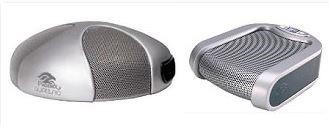 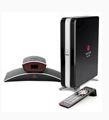 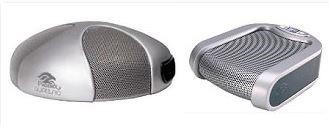 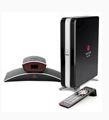 Интерактивный пол. Современная проекционная установка, позволяющая оживить пол любого помещения, превращая его в интерактивную поверхность. Ребенок, который находится в зоне проекции, своим движением начинает самостоятельно влиять на проецируемое оборудование. Таким образом, педагог может организовать интерактивные образовательные игровые сеансы с имитацией любого пространства, соответствующего поставленным задачам: поверхности земли в разные времена года, географические особенности поверхности земли, танцевальные поверхности, поверхности спортивных игр и многие другие материальные поверхности. 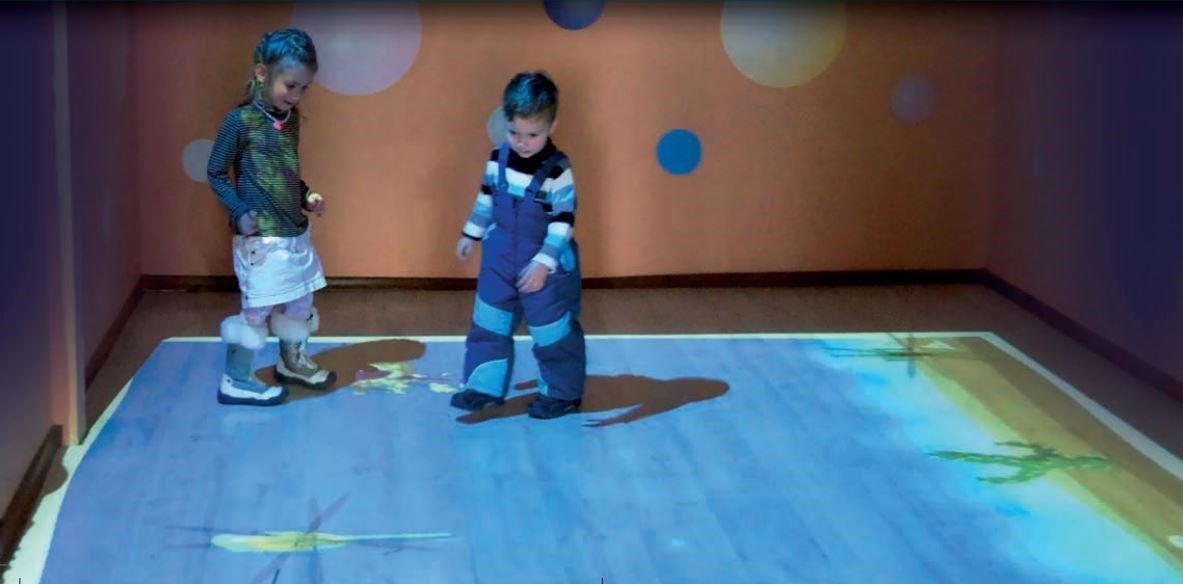 Интерактивный стол. Данное средство является симбиозом интерактивной поверхности, экрана и классического стола и позволяет группе детей одновременно проводить игровые сеансы на одной поверхности. Дети совместно могут выполнять различные интерактивные задания, конструировать, рисовать, создавать собственные презентации. Специальное программное обеспечение позволяет загружать и наполнять собственным образовательным содержанием приложения интерактивного стола и, а также графику и видео. Интерактивный стол также подходит для детей с особыми потребностями для коррекционной работы. 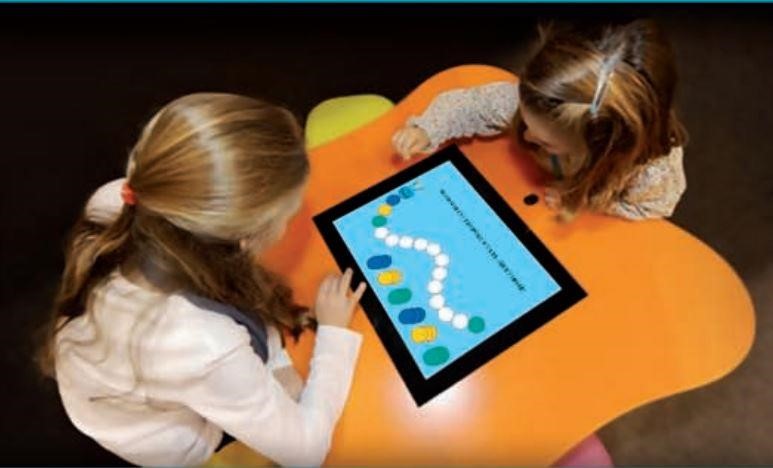 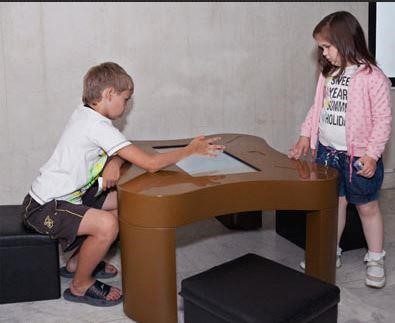 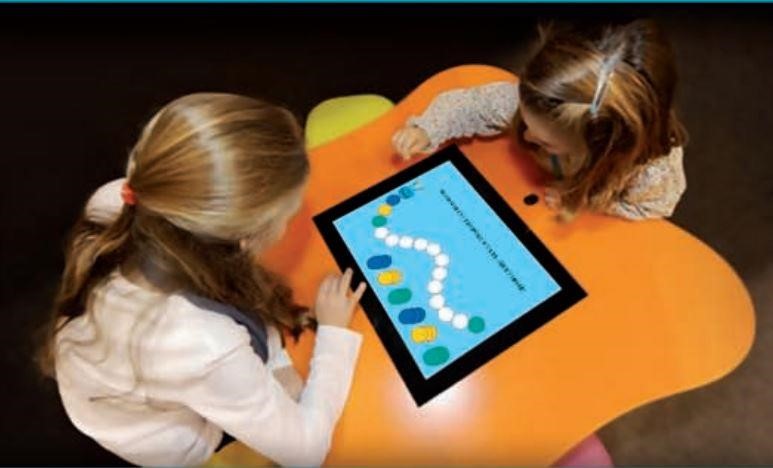 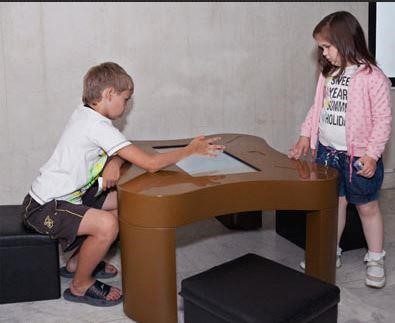 Комплект микрофонов. Рекордер позволяет записывать голоса, звуки и даже музыку в любой момент игрового сеанса благодаря встроенной памяти и аккумулятору на 4 часа автономной работы. Игровое интерактивное средство изготовлено в виде классического микрофона, что положительно влияет на детей: они чувствуют себя настоящими репортерами, артистами или певцами. Весь записанный материал можно сохранить и воспроизводить. Комплект состоит из 6 микрофонов различного цвета и может доукомплектовываться мобильной станцией воспроизведения записанного материала с микрофонов. 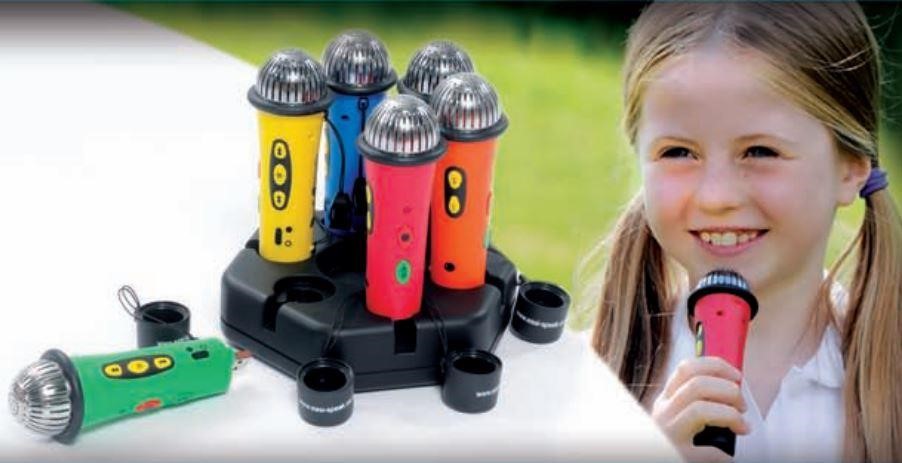 Анимация Zu3d. Программно-аппаратный комплект для создания и редактирования анимационных мультфильмов. Решение для начинающих мультипликаторов, работает по принципу покадровой съемки. Из пластилина дети лепят персонажей, создают декорации из ткани, картинок, собственных рисунков. Сделанные мультфильмы можно сохранить и воспроизводить в различных форматах. Программное обеспечение обладает простым интерфейсом, что облегчает работу детей по созданию собственных мультфильмов.  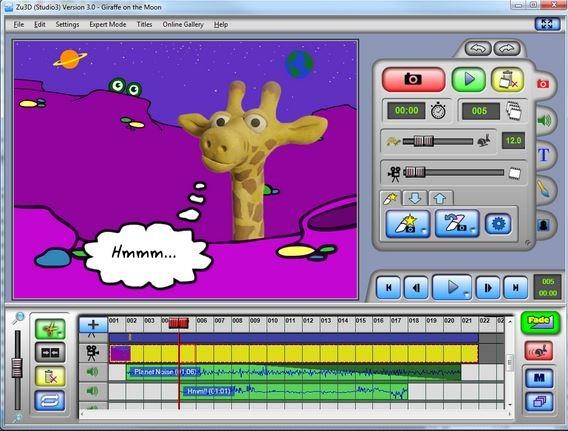 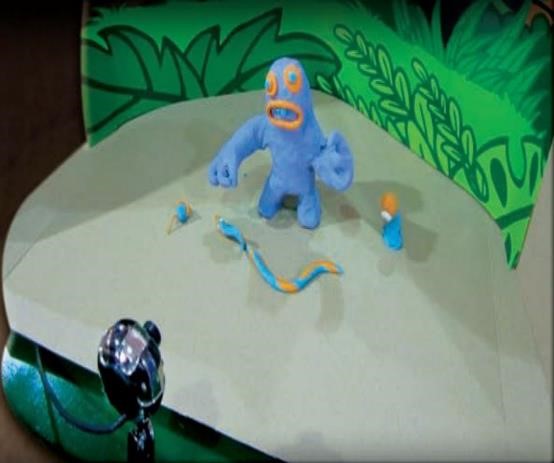 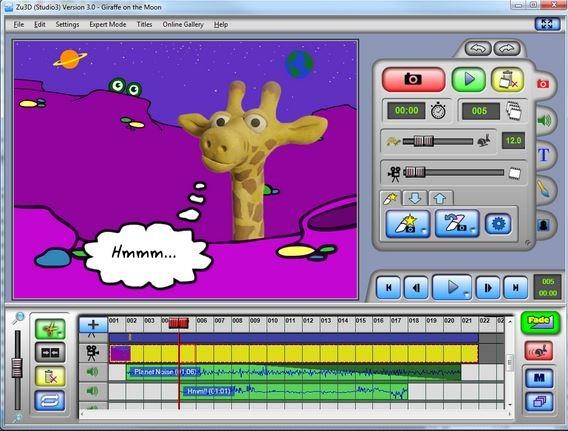 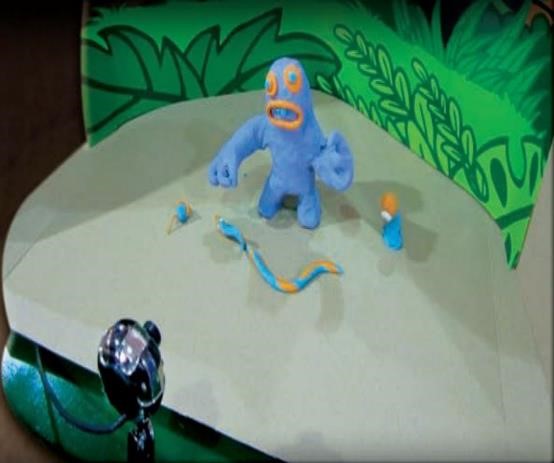 Moway+Scratch (Робототехника). Визуальная объектно-ориентированная среда программирования для детей младшего возраста. В основе работы лежит язык программирования Лого. Программа позволяет с помощью простых и интуитивнопонятных элементов (блоков) собрать алгоритм действия виртуального анимированного персонажа. В комплект поставки включен так же и персонаж-робот, который может воспроизвести придуманные ребенком действия, благодаря встроенным моторам, датчикам света, расстояния и т. д. Комплект стимулирует познавательную активность, развивает творческие способности и формирует первичные навыки проектирования у детей дошкольного возраста. 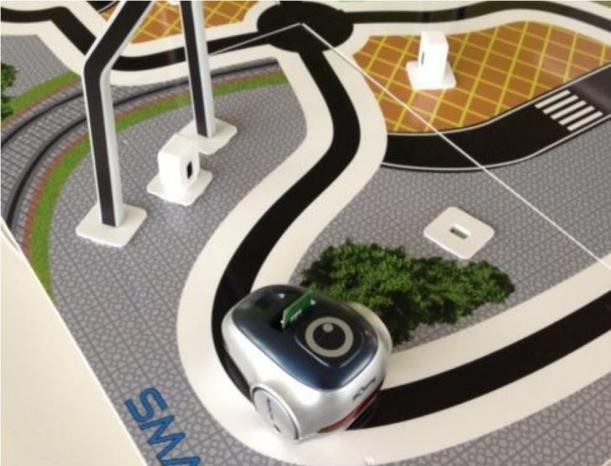 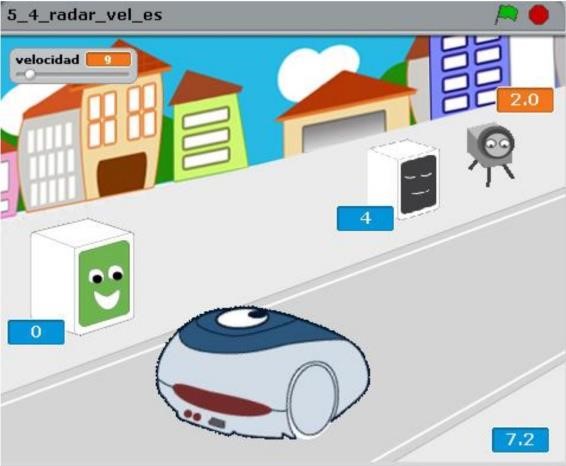 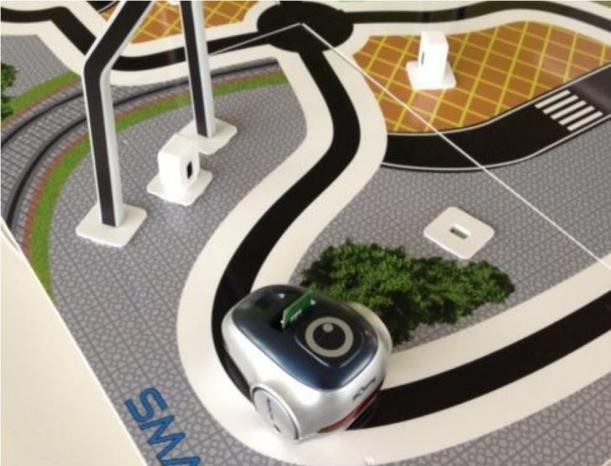 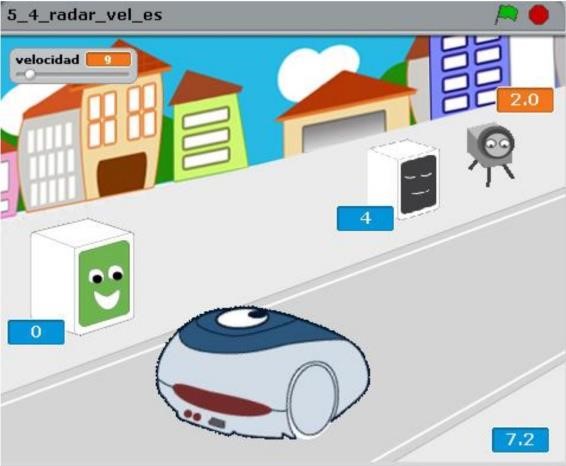 Соблюдение техники безопасности и использование здоровьесберегающих технологий. При работе компьютеров и интерактивного оборудования в помещении создаются специфические условия: уменьшается влажность, повышается температура воздуха, увеличивается количество тяжелых ионов, возрастает электростатическое напряжение в зоне рук детей. Напряженность электростатического поля усиливается при отделке кабинета полимерными материалами. Пол должен иметь антистатическое покрытие, а использование ковров и ковровых изделий не допускается. Для поддержания оптимального микроклимата, предупреждения накопления статического электричества и ухудшения химического и ионного состава воздуха необходимо: проветривание кабинета до и после занятий, влажная уборка до и после занятий. Занятия со старшими дошкольниками проводим один раз в неделю по подгруппам. В своей работе педагог должен обязательно использовать комплексы упражнений для глаз. Единый стандарт в 15–20 минут поголовно для всех не приемлем. Скорее всего, более уместной будет дифференциация в зависимости от типа монитора, клавиатуры и т. д. при расчете максимального времени, которое можно проводить за компьютером, желательно учитывать все технические показатели имеющейся системы. Самый верный индикатор негативного воздействия компьютера – это самочувствие ребенка.  Вместе с тем, педагог должен в совершенстве знать содержание всех компьютерных программ, их операционную характеристику (специфику технических правил действия с каждой из них). Построение каждой игры имеет свои особенности. Занятие с одной подгруппой, включающее деятельность детей за компьютером, познавательную беседу, игру, гимнастику для глаз и др. может длиться от 20 до 25 минут. При этом дети могут быть за экраном не более 7–10 минут. Учитывая, что одновременно занимаются не более 3–5 детей (это напрямую зависит от количества компьютеров и выбранной формы работы), для обслуживания одной возрастной группы требуется не менее 2 часов. Говоря об использовании компьютера детьми раннего возраста, встает вопрос о сохранении здоровья и зрения. Разумно сделать ограничения занятий по времени, но непроизвольное внимание у детей данного возраста очень мало (10–15 минут), поэтому, как правило, дети не могут долго находиться за компьютером. Для детей 5–6 лет норма не должна превышать 10 минут. Периодичность занятий 2 раза в неделю. Нормально развивающийся ребенок в этом возрасте двигается 70–80% времени бодрствования, поэтому пока вопрос о «засиживании» за компьютером не актуален. В соответствии с гигиеническими требованиями к организации занятий с использованием информационно-образовательных технологий, длительность работы с компьютером зависит от индивидуально-возрастных особенностей занимающихся.  Рекомендуемая литература для внедрения ИОТ в практику работы ДОО 1. Алиева Э.Ф., Радионова О.Р., Загвоздкин В.К. Проектирование пространства и архитектуры современных дошкольных образовательных учреждений Германии // Ежемесячный научно-аналитический журнал «Образовательная политика» Министерство образования и науки, Федеральный институт развития образования, Российская академия образования. – № 2 (58), 2012. – С. 124–128. Алиева Э.Ф., Радионова О.Р., Загвоздкин В.К. Организация пространства в детских садах Гамбурга и Веймара // Научно-публицистическая газета Федерального института развития образования Министерства образования и науки Российской Федерации «Горизонты современного образования». – 2013. – Март. – № 3 (66). – С. 1, 4. Алиева Э.Ф., Радионова О.Р., Мамедова Ж.С. Анализ общественного мнения о состоянии дошкольного образования в России // Научно-публицистическая газета Федерального института развития образования Министерства образования и науки Российской Федерации «Горизонты современного образования». – 2013. – Ноябрь. – № 11 (74). – С. 2. Алиева Э.Ф., Радионова О.Р., Мамедова Ж.С. Стандарт дошкольного образования: детство ради детства // Научно-публицистическая газета Федерального института развития образования Министерства образования и науки Российской Федерации «Горизонты современного образования». – 2013. – Декабрь. – № 12 (75). – С. 2–4. Кудрявцев В.Т., Карабанова О.А., Марцинковская Т.Д., Алиева Э.Ф., Волосовец Т.В., О.Р. Радионова, Славин С.С., Мамедова Ж.С. Концепция развития дошкольного образован я в России (2013–2020): методология, теория, технология. – М.: Федеральный институт развития образования, 2013. – 144 с. (Федеральный государственный образовательный стандарт «Дошкольное образование»). Бессонова Л.Е. Информационные технологии в системе гуманитарного образования // Крымская межвузовская электронная библиотека: [сайт].[2013]. URL: http://elib.crimea.edu/index.php?option=com_content&task=view&id=206 (дата обращения 01.09.2014).  Большой толковый словарь компьютерных терминов / Айен Синклер. – М.: Вече Аст, 1998. – 510 с.  Веракса Н.Е., Веракса А.Н. Проектная деятельность. – М.: Мозаика-Синтез, 2008. – 112 с. Виноградова Н.А. Образовательные проекты в детском саду. Согласование с федеральными требованиями. Пособие для воспитателей / Н.А. Виноградова, Е.П. Панкова. – М.: Айрис-пресс, 2008. – 208 с.  Виноградова Н.А., Микляева Н.В., Кодачигова Ю.В.. Образовательная программа детского сада. – М.: АРКТИ, 2011. – 264 с.  Волошина Л.Н. Играйте на здоровье! Программа и технология физического воспитания детей 5–7 лет. – М.; АРКТИ, 2004. – 144 с. Губанова Н.Ф. Игровая деятельность в детском саду. Программа и методические рекомендации. – М.: Мозаика-Синтез, 2006. – 128 с.  Давыдова О.И., Майер А.А., Богославец Л.Г. Интерактивные методы в организации педагогических советов в ДОУ. – 2009. – 176 с.  Дашниц Н.Л. Подготовка педагогических кадров к комплексному использованию информационных и коммуникационных технологий: методические рекомендации. – Ярославль: изд-во «Александр Рутман», 2005. Детство: Примерная основная общеобразовательная программа дошкольного образования / Т.И. Бабаева, А.Г. Гогоберидзе, З.А. Михайлова и др. – СПб.: ООО «ИЗДАТЕЛЬСТВО «ДЕТСТВО-ПРЕСС», 2011. – 528 с. Евдокимова Е.С., Додокина Н.В, Кудрявцева Е.А. Детский сад и семья: Методика работы с родителями: пособие для педагогов и родителей – М.: МозаикаСинтез, 2007. – 144 с.  Играем вместе с детьми: развитие игровой деятельности у детей. Программа по обучению, воспитанию и развитию детей дошкольного возраста / под ред. С.А. Лебедевой. – М.: ИЛЕКСА, 2009. – 165 с.  Истоки: Примерная основная общеобразовательная программа дошкольного образования.-4-е изд., перераб. и доп. / под ред. Л.А. Парамоновой. – М.: ТЦ Сфера, 2011. – 320 с. Информационные технологии: учебник / М.Е. Елочкин, Ю.С. Брановский, И.Д. Николенко; рук. авт. группы М.Е. Елочкин. – М.: Оникс, 2007. Комарова Т.С., Савенков В.И. Коллективное творчество детей: учебное пособие. – М.: Педагогическое общество России, 2005. – 128 с.  Народное искусство в воспитании детей. Книга для педагогов дошкольных учреждений, учителей начальных классов, руководителей художественных студий / под ред. Т.С. Комаровой. – М.: Педагогическое общество России, 2005. – 256 с.  Комарова Т.С., Филипс О.Ю. Эстетическая среда в ДОУ: учебно-методическое пособие. – М.: Педагогическое общество России, 2005. – 128 с.  Комарова Т.С. Детское художественное творчество: методическое пособие для воспитателей и педагогов. – М.: Мозаика-Синтез, 2008. – 160 стр.  Комарова Т.С., Зацепина М.Б. Интеграция в системе воспитательнообразовательной работы детского сада. – М.: Мозаика-Синтез, 2010. – 144 с. Комарова Т.С., Комарова И.И., Туликов А.В. и др. Информационно-коммуникационные технологии в дошкольном образовании. – М.: Мозаика-синтез, 2011. – 128 с.  Компьютерные сети, Интернет и мультимедиа технологии / В.Г. Михасев, Г.Б. Прончев. – М.: МИПК им. И. Федорова, 2007. Митяев A.M. Здоровьесберегающие педагогические технологии: учеб. пособие для студ. высш. учеб. заведений / А.М. Митяев. – М.: Академия, 2008. – 192 с. Михайленко Н.Я. Организация сюжетной игры в детском саду: пособие для воспитателей / Н.Я. Михайленко, Н.А. Короткова. – М.: ЛИНКА-ПРЕСС, 2009. – 96 с.  Национальная образовательная инициатива «Наша новая школа», утвержденная Президентом РФ 04.02.2010 № Пр-271 // Официальные документы в образовании. –2010. – № 9.  Новые педагогические и информационные технологии в системе образования: учеб. пособие для студ. высших учебных заведений / Е.С. Полат, М.Ю. Бухаркина, М.В. Моисеева, А.Е. Петров; под ред. Е.С. Полат. – 4-е изд. стер. – М.: Издательский центр «Академия», 2009. – 272 с.  Новые формы дошкольного образования в Москве: методическое пособие / составители: Т.Н. Гусева, М.М. Цапенко, Н.Ю. Симонова, К.Ю. Белая. – М., 2009.  Основные и дополнительные программы дошкольных образовательных учреждений: метод. пособие / О.А. Соломенникова. – 3-е изд., испр. и доп. – М.: Айрис-пресс, 2010. – 224 с.  Программы дополнительного профессионального образования для специалистов дошкольных образовательных учреждений / под ред. О.А. Соломенниковой. – М.: УЦ «Перспектива», 2012. – 384 с.  От рождения до школы. Примерная основная общеобразовательная программа дошкольного образования / под ред. Е.Н. Вераксы, Т.С. Комаровой, М.А. Васильевой. – М.: МОЗАИКА-СИНТЕЗ, 2011. – 336 с.  Рабинович П.Д. Техносфера образовательного учреждения как платформа для реализации стратегических задач модернизации системы образования[ Электронный ресурс]: семинар по результатам выполнения работ в рамках реализации субсидий (из средств ФЦПРО на 2011–2015 гг.), предоставленных на поддержку региональных программ развития образования. Москва, ФГАУ ФИРО, 2012 // Сайт проекта «Модернизация региональных систем общего образования Российской Федерации»: [сайт] . [2014]. URL: http://мрсо.рф/public/docs/tehnosfera_obrazovatelnogo_ uchrezhdeniya.pdf (дата обращения 01.09.2014). Рабинович П.Д. Баграмян Э.Р. Практикум по интерактивным технологиям. – М.: Бином, 2011. Радионова О.Р. Педагогические условия организации развивающей предметной среды в дошкольном образовательном учреждении: дисс. соискание ученой степени кандидата педагогических наук. – М.: Исследовательский центр проблем качества подготовки специалистов, 2000. – 187 с. Радионова О.Р. Развивающая предметная среда в дошкольном воспитании. 2-ая Российская конференция по экологической психологии. Тезисы. (Москва, 12– 14 апреля 2000 г.). – М.: Экопсицентр РОСС, 2000. – С. 208–209. Радионова О.Р. Некоторые подходы к осуществлению преемственности детского сада и начальной школы по организации развивающей образовательной среды. Центр развития ребенка «МОСКВИЧОК» – детский сад № 1039 // Современные тенденции в осуществлении преемственности дошкольного и начального школьного образования. Пятилетние дети в системе дошкольного образования города Москвы. Серия: «Инструктивно-методическое обеспечение содержания образования в Москве» / отв. редактор Л.Е. Курнешова. – М.: Центр «Школьная книга», 2005. – С. 88–130. Радионова О.Р. Педагогические условия организации в дошкольном образовательном учреждении развивающей предметной среды по формированию у старших дошкольников основ гражданской идентичности // Образовательная политика. – 2009. – № 12. – С. 74–78. Радионова О.Р. Особенности организации развивающей предметной среды как части образовательного пространства дошкольников. Стабильность и безопасность жизненного пространства человека // Материалы I Международной конференции. Берлин. 2011. (Stabilität und Sicherheit des menschlichen Lebensraumes. Materialien der 1. Internationalen Konferenz. – Berlin: West-Ost-Verlag, 2011. – 318 S.). Радионова О.Р. Организация образовательной среды как внешний фактор управления качеством образования // Проблемы качества образования. Книга 4. Роль образовательной среды в управлении качеством образования. Материалы XI Всероссийской научно-методической конференции. – М.; Уфа: Исследовательский центр проблем качества подготовки специалистов, 2001. – С. 4–12. Радионова О.Р. Индивидуальный подход к дошкольнику в его работе с предметной образовательной средой. Современные подходы к обучению: теория и практика // Сборник материалов I Московской международной конференции «Образование в 21-ом веке – глазами детей и взрослых». – М.: Центр изучения иностранных языков «Лингвастарт», 2001. – С. 28–29. Самоучитель работы на компьютере: официальный учебный курс для получения Европейского сертификата. – М.: Триуфм, 2008. Санитарно-эпидемиологические требования к устройству, содержанию и организации режима работы в дошкольных организациях. – М.:УЦ Перспектива, 2011. Селевко Г.К. Традиционные педагогические технологии и ее гуманистическая модернизация. М.: НИИ школьных технологий, 2005. – 144 с.  Симонович С.В., Мураховский В.И. Персональный компьютер. – М.: ОЛМА Медиа Групп, 2007. Соловьева Л.Ф. Компьютерные технологии для преподавателя. 2-е изд., перераб. и доп. – СПб.: БХВ-Петербург, 2008. Санитарно-эпидемиологические требования к устройству, содержанию и организации режима работы в дошкольных организациях. – М.:УЦ Перспектива, 2011.  Скоролупова О.А., Логинова Л.В.. Играем?..Играем!!! Педагогическое руководство играми детей дошкольного возраста. – М.: «Издательство Скрипторий 2003», 2005.  Степаненкова Э.Я. Теория и методика физического воспитания и развития ребенка: уч. пособие для студ. высш. учеб. заведений / Э.Я. Степаненкова. – 3-е изд., стер. – М: Издательский центр «Академия», 2007. – 368 с. Соловьева Л.Ф. Компьютерные технологии для преподавателя. 2-е изд., перераб. и доп. – СПб.: БХВ-Петербург, 2008. Соломенникова О.А. Экологическое воспитание в детском саду.– М.: Мозаика-Синтез, 2005. – 104 с.  Урмина И.А. Инновационная деятельность в ДОУ: обучающе-методич. обеспечение: пособие для рук. и адм. работников / И.А. Урмина, Т.А. Данилина. – М.: Линка-Пресс, 2009. – 320 с.  Успех. Основная общеобразовательная программа дошкольного образования / Н.О. Березина, О.Е. Веннецкая, Е.Н. Герасимова и др.; науч. рук. А.Г. Асмолов; рук. авторского коллектива Н.Ф. Федина. – М.: «Просвещение», 2011. – 240 с.  Федеральные государственные требования к структуре основной общеобразовательной программы дошкольного образования. – М.:УЦ Перспектива, 2011. – 52 стр.  Физкультурно-оздоровительная работа детского сада в контексте новых федеральных требований: методическое пособие / под общей ред. Н.В. Микляевой. – М.:УЦ Перспектива, 2011. Ходакова Н.П. Информационные технологии – часть профессиональной подготовки специалиста дошкольного образования // Современный детский сад. – 2009. – № 3.– С. 26.  Чупаха И.В. Здоровьесберегающие технологии в образовательно-воспитательном процессе / И.В. Чупаха, Е.З. Пужаева, И.Ю. Соколова. – М.: Илекса: Народное образование; Ставрополь; Ставропольсервисшкола, 2003. – 400 с. Дополнительная литература Белая К.Ю. Использование современных информационных технологий в ДОУ и роль воспитателя в освоении детьми начальной компьютерной грамотности. // Современное дошкольное образование. – 2010. –№ 4. – C. 14. Бодраченко И.В. Разнообразие форм работы музыкального руководителя с родителями // Современный детский сад. – 2011. – № 3. – С. 49.  Мирофанова О.Н., Малмыго Н.П. Игровые упражнения в процессе социализации ребенка 4–5 лет // Современный детский сад. –2010. – № 6. – С. 60.  Машталь О. Программа развития способностей ребенка. 200 заданий, упражнение и игр (+CD). – СПб.: Наука и техника, 2007. – 256 с.  Минина Г.П. Компьютер в детском саду: зло или благо? Взгляд со стороны разработчика образовательных программ // Современное дошкольное образование. – 2010. – № 4. – C. 26. Никитенко С.Г. Интернет ресурсы по дошкольному образованию за рубежом // Детский сад от А до Я. – 2008. – № 2 (32). – С. 137.  Пирская Т.Б. Новые подходы к организации воспитательно-образовательного процесса в ДОУ // Современный детский сад. – 2010. – № 3. – С. 43.  Проблемы разработки и внедрения информационно-коммуникационных технологий (ИКТ) в ДОУ : Материалы круглого стола «Проблемы разработки и внедрения ИКТ в ДОУ» // Современное дошкольное образование. – 2011. – № 3. – С. 32.  Скуратова К. В. Информационно-компьютерные технологии как условия перевода детского сада в режим функционирования и развития как открытой образовательной системы // Детский сад от А до Я. – 2008. – № 5 (35). – С. 24.  Солнцева О.В., Коренева-Леонтьева Е.В. «Встреча с городом» как форма организации совместной деятельности воспитателя с детьми…// Современный детский сад. – 2011. – №5. – С. 38. Ссылки на полезные интернет-ресурсы: http://www.rusedu.ru/subcat_40.html Образовательный портал. Архив учебных программ и презентаций.  http://www.metodkabinet.eu/  Предметные области. Библиотека готовых материалов. Педагогическая библиотека. Тематические коллекции материалов к праздникам. http://www.obruch.ru/  Иллюстрированный научно-популярный журнал для руководителей всех уровней, методистов, воспитателей детских садов, учителей начальной школы и родителей. http://www.doshvozrast.ru/  Сайт ориентирован на воспитателей и методических работников детского сада. Конспекты занятий, комплексы оздоровительных мероприятий, сценарии, игры и занятия. Разделы сайта: Методическая работа. Работа с родителями. Конспекты занятий. Оздоровительная работа. Правовое воспитание. Игровая деятельность. Проведение праздников. http://www.detskiysad.ru/  Портал содержит следующие разделы: Книги по педагогике, Книги по медицине, Болезни детей и взрослых, Педиатрия и гигиена, Общее воспитание, Физическое воспитание, Эстетическое воспитание, Трудовое воспитание, Развитие речи, Сенсорное воспитание, Обучение в детском саду, Детское творчество, Развитие в игре, Ознакомление с природой, О детской психологии, Вопросы и проблемы, Старинные игры и забавы, Различная литература. http://detsadd.narod.ru/  Сайт Воспитатель ориентирован на воспитателей детских садов и молодых родителей. Также сайт может быть полезен и студентам факультетов дошкольного образования. На страницах сайта собрано множество познавательных статей, конспектов занятий в детском саду, полезных советов и рекомендаций. http://www.detskiysad.ru  Информационно-образовательный ресурс, на страницах которого Вы сможете найти сведения о физическом развитии детей, об основах детской гигиены, о значении детских игр в воспитательном процессе, о трудовом воспитании ребенка, об организации праздничных утренников в детском саду, о некоторых детских заболеваниях и о многом другом. Материалы сайта будут полезными не только для молодых родителей, но и для студентов, воспитателей и методистов детских садов. http://www.ivalex.vistcom.ru  Сайт содержит полезные материалы для работников и методистов ДОУ. http://detsad-journal.narod.ru Журнал адресован работникам всех звеньев дошкольного уровня образования: от помощника воспитателя до руководителя одноименного управления департамента образования, ученым, преподавателям педагогических вузов и колледжей, студентам и аспирантам, гувернерам и родителям. Он для всех, кто неравнодушен к миру детства, судьбе российского дошкольного образования и будущему страны. http://www.solnet.ee/about.html  Солнышко – ежедневно обновляемый познавательно-развлекательный портал для детей, родителей и педагогов.  О.А. Карабанова, Э.Ф. Алиева, О.Р. Радионова,  П.Д. Рабинович, Е.М. Марич  ОРГАНИЗАЦИЯ РАЗВИВАЮЩЕЙ  ПРЕДМЕТНО-ПРОСТРАНСТВЕННОЙ СРЕДЫ  В СООТВЕТСТВИИ С ФЕДЕРАЛЬНЫМ ГОСУДАРСТВЕННЫМ  ОБРАЗОВАТЕЛЬНЫМ СТАНДАРТОМ ДОШКОЛЬНОГО ОБРАЗОВАНИЯ Методические рекомендации для педагогических работников  дошкольных образовательных организаций  и родителей детей дошкольного возраста  Редактор Ю.В. Гукова  Технический редактор Е.К. Прокахина Подписано в печать 12..10..2014 Бум. офс. Печать на ризографе. Гарнитура Таймс Формат 60х90/8. Усл.п.л. 6,0. Уч.-изд.л. 4,49 Тираж  1000  экз.. 1-й завод 200 экз..  Заказ №  Федеральный институт развития образования (ФИРО) 125319, Москва, ул. Черняховского, д. 9, стр.1 Оригинал-макет подготовлен в ФГАУ ФИРО Отпечатано в отделе оперативной полиграфии ФГАУ ФИРО 111024, Москва, Е-24, ул. 3-я Кабельная, д. 1 Телефон 8(495)673-36-81, 8(495)730-52-59, доб. 601, 602 Социальнокоммуникативное  развитие Познавательное  развитие Речевое  развитие Художественноэстетическое развитие Физическое развитие Развитие игровой деятельности детей с целью освоения различных социальных ролей Знакомство с миром природы и форми-рование экологического сознания Развитие  словаря Формирование и развитие эстети-ческого восприятия мира природы Приобретение дошкольниками опыта дви-гательной деятельности Развитие игровой деятельности детей с целью освоения различных социальных ролей Знакомство с миром природы и форми-рование экологического сознания Воспитание звуковой культуры Формирование и развитие эстети-ческого восприя-тия социального мира Приобретение дошкольниками опыта дви-гательной деятельности Формирование основ безопас-ного поведения в быту, социуме, природе Знакомство с социальным миром Развитие связной речи Формирование и развитие эстети-ческого восприя-тия социального мира Становление целенаправ-ленности и са-морегуляции в двигательной сфере Формирование основ безопас-ного поведения в быту, социуме, природе Знакомство с социальным миром Формирование элементарного осознания яв-лений языка и речи Формирование и развитие художе-ственного восприятия произведений искусства Становление целенаправ-ленности и са-морегуляции в двигательной сфере Развитие трудовой деятельности Развитие элементарных математических представлений Формирование грамматического строя речи Формирование и развитие художе-ственного восприятия произведений искусства Становление ценностей здорового образа жизни Патриотическое воспитание Развитие элементарных математических представлений Воспитание любви и инте-реса к художественному  слову Художественная и изобразительная деятельность Становление ценностей здорового образа жизни Направления образовательной области «Социальнокоммуникативное развитие» Развитие игровой деятельности детей с целью освоения различных социальных ролей Формирование основ безопасного поведения в быту, социуме, природе Развитие трудовой деятельности Патриотическое воспитание Направления образовательной области  «Познавательное развитие» Задачи (ФГОС ДО) Знакомство с миром природы и формирование экологического сознания Формирование познавательных действий, становление сознания Знакомство с миром природы и формирование экологического сознания Развитие интересов детей, любознательности и познавательной мотивации Знакомство с миром природы и формирование экологического сознания Развитие воображения и творческой активности Знакомство с социальным миром Формирование первичных представлений о себе, других людях, объектах окружающего мира, о свойствах и отношениях объектов окружающем мире (форме, цвете, размере, материале, звучании, ритме, темпе, пространстве и времени и др.) Развитие элементарных математических представлений Формирование первичных представлений о малой родине и Отечестве, представлений о социокультурных ценностях народа, об отечественных традициях и праздниках Развитие элементарных математических представлений Формирование первичных представлений о планете Земля как общем доме людей, об особенностях ее природы, многообразии стран и народов Назначение функционального модуля Назначение функционального модуля Назначение функционального модуля Назначение функционального модуля Назначение функционального модуля Назначение функционального модуля Назначение функционального модуля Назначение функционального модуля Назначение функционального модуля Назначение функционального модуля Назначение функционального модуля Назначение функционального модуля Назначение функционального модуля Для педагогов: организация пространства для различных, в основном свободных, видов деятельности детей; включение в систему общественных отношений, усвоение детьми норм человеческого общежития; формирование и коррекция индивидуального развития детей; создание условий для гармоничного развития детей. Для родителей: организация персонального пространства для различных, в основном свободных, видов деятельности ребенка; создание условий для гармоничного развития детей в условиях семьи Для педагогов: организация пространства для различных, в основном свободных, видов деятельности детей; включение в систему общественных отношений, усвоение детьми норм человеческого общежития; формирование и коррекция индивидуального развития детей; создание условий для гармоничного развития детей. Для родителей: организация персонального пространства для различных, в основном свободных, видов деятельности ребенка; создание условий для гармоничного развития детей в условиях семьи Для педагогов: организация пространства для различных, в основном свободных, видов деятельности детей; включение в систему общественных отношений, усвоение детьми норм человеческого общежития; формирование и коррекция индивидуального развития детей; создание условий для гармоничного развития детей. Для родителей: организация персонального пространства для различных, в основном свободных, видов деятельности ребенка; создание условий для гармоничного развития детей в условиях семьи Для педагогов: организация пространства для различных, в основном свободных, видов деятельности детей; включение в систему общественных отношений, усвоение детьми норм человеческого общежития; формирование и коррекция индивидуального развития детей; создание условий для гармоничного развития детей. Для родителей: организация персонального пространства для различных, в основном свободных, видов деятельности ребенка; создание условий для гармоничного развития детей в условиях семьи Для педагогов: организация пространства для различных, в основном свободных, видов деятельности детей; включение в систему общественных отношений, усвоение детьми норм человеческого общежития; формирование и коррекция индивидуального развития детей; создание условий для гармоничного развития детей. Для родителей: организация персонального пространства для различных, в основном свободных, видов деятельности ребенка; создание условий для гармоничного развития детей в условиях семьи Для педагогов: организация пространства для различных, в основном свободных, видов деятельности детей; включение в систему общественных отношений, усвоение детьми норм человеческого общежития; формирование и коррекция индивидуального развития детей; создание условий для гармоничного развития детей. Для родителей: организация персонального пространства для различных, в основном свободных, видов деятельности ребенка; создание условий для гармоничного развития детей в условиях семьи Для педагогов: организация пространства для различных, в основном свободных, видов деятельности детей; включение в систему общественных отношений, усвоение детьми норм человеческого общежития; формирование и коррекция индивидуального развития детей; создание условий для гармоничного развития детей. Для родителей: организация персонального пространства для различных, в основном свободных, видов деятельности ребенка; создание условий для гармоничного развития детей в условиях семьи Для педагогов: организация пространства для различных, в основном свободных, видов деятельности детей; включение в систему общественных отношений, усвоение детьми норм человеческого общежития; формирование и коррекция индивидуального развития детей; создание условий для гармоничного развития детей. Для родителей: организация персонального пространства для различных, в основном свободных, видов деятельности ребенка; создание условий для гармоничного развития детей в условиях семьи Для педагогов: организация пространства для различных, в основном свободных, видов деятельности детей; включение в систему общественных отношений, усвоение детьми норм человеческого общежития; формирование и коррекция индивидуального развития детей; создание условий для гармоничного развития детей. Для родителей: организация персонального пространства для различных, в основном свободных, видов деятельности ребенка; создание условий для гармоничного развития детей в условиях семьи Для педагогов: организация пространства для различных, в основном свободных, видов деятельности детей; включение в систему общественных отношений, усвоение детьми норм человеческого общежития; формирование и коррекция индивидуального развития детей; создание условий для гармоничного развития детей. Для родителей: организация персонального пространства для различных, в основном свободных, видов деятельности ребенка; создание условий для гармоничного развития детей в условиях семьи Для педагогов: организация пространства для различных, в основном свободных, видов деятельности детей; включение в систему общественных отношений, усвоение детьми норм человеческого общежития; формирование и коррекция индивидуального развития детей; создание условий для гармоничного развития детей. Для родителей: организация персонального пространства для различных, в основном свободных, видов деятельности ребенка; создание условий для гармоничного развития детей в условиях семьи Для педагогов: организация пространства для различных, в основном свободных, видов деятельности детей; включение в систему общественных отношений, усвоение детьми норм человеческого общежития; формирование и коррекция индивидуального развития детей; создание условий для гармоничного развития детей. Для родителей: организация персонального пространства для различных, в основном свободных, видов деятельности ребенка; создание условий для гармоничного развития детей в условиях семьи Для педагогов: организация пространства для различных, в основном свободных, видов деятельности детей; включение в систему общественных отношений, усвоение детьми норм человеческого общежития; формирование и коррекция индивидуального развития детей; создание условий для гармоничного развития детей. Для родителей: организация персонального пространства для различных, в основном свободных, видов деятельности ребенка; создание условий для гармоничного развития детей в условиях семьи Источник требований по организации модуля Источник требований по организации модуля Источник требований по организации модуля Источник требований по организации модуля Источник требований по организации модуля Источник требований по организации модуля Источник требований по организации модуля Источник требований по организации модуля Источник требований по организации модуля Источник требований по организации модуля Источник требований по организации модуля Источник требований по организации модуля Источник требований по организации модуля См. «Нормативные требования по организации развивающей предметнопространственной среды» См. «Нормативные требования по организации развивающей предметнопространственной среды» См. «Нормативные требования по организации развивающей предметнопространственной среды» См. «Нормативные требования по организации развивающей предметнопространственной среды» См. «Нормативные требования по организации развивающей предметнопространственной среды» См. «Нормативные требования по организации развивающей предметнопространственной среды» См. «Нормативные требования по организации развивающей предметнопространственной среды» См. «Нормативные требования по организации развивающей предметнопространственной среды» См. «Нормативные требования по организации развивающей предметнопространственной среды» См. «Нормативные требования по организации развивающей предметнопространственной среды» См. «Нормативные требования по организации развивающей предметнопространственной среды» См. «Нормативные требования по организации развивающей предметнопространственной среды» См. «Нормативные требования по организации развивающей предметнопространственной среды» Реализуемые виды деятельности Реализуемые виды деятельности Реализуемые виды деятельности Реализуемые виды деятельности Реализуемые виды деятельности Реализуемые виды деятельности Реализуемые виды деятельности Реализуемые виды деятельности Реализуемые виды деятельности Реализуемые виды деятельности Реализуемые виды деятельности Реализуемые виды деятельности Реализуемые виды деятельности х х х х х х х х х х х х х Целевой возраст детей Целевой возраст детей Целевой возраст детей Целевой возраст детей Целевой возраст детей Целевой возраст детей Целевой возраст детей Целевой возраст детей Целевой возраст детей Целевой возраст детей Целевой возраст детей Целевой возраст детей Целевой возраст детей Возрастная группа Возрастная группа Возрастная группа Возрастная группа Возрастная группа Возрастная группа Возрастная группа Возрастная группа Возрастная группа Возрастная группа Возрастная группа Возрастная группа Возрастная группа I младшая I младшая II младшая II младшая II младшая Средняя Средняя Старшая Старшая Старшая Подготовительная Подготовительная Подготовительная Возраст Возраст Возраст Возраст Возраст Возраст Возраст Возраст Возраст Возраст Возраст Возраст Возраст 2-3 2-3 3-4 3-4 3-4 4-5 4-5 5-6 5-6 5-6 6-7 6-7 6-7 х х х х х х х х х х х х х № Наименование Количество на модуль  по возрастным группам Количество на модуль  по возрастным группам Количество на модуль  по возрастным группам Количество на модуль  по возрастным группам Количество на модуль  по возрастным группам № Наименование Возрастная группа Возрастная группа Возрастная группа Возрастная группа Возрастная группа № Наименование 2-3 3-4 4-5 5-6 6-7 1 Автомобили (крупного размера) 2 2 2 2 2 2 Автомобили (разной тематики, мелкого размера) 10 10 10 да 3 Автомобили (среднего размера) 5 5 да 4 Акваскоп 1 1 5 Альбомы по живописи и графике 6 6 6 да 6 Балансиры разного типа 1 1 7 Бинокль/подзорная труба 1 1 да 8 Бирюльки 1 1 1 9 Большой детский атлас 1 1 10 Большой настольный конструктор деревянный с неокрашенными и цветными элементами 1 1 1 1 1 11 Браслет на руку с 4-мя бубенчиками 5 12 Бубен маленький 1 да 13 Бубен средний 1 14 Весы детские 1 1 1 15 Ветряная мельница (модель) 1 1 1 16 Витрина/лестница для работ по лепке 1 1 1 1 1 17 Головоломки-лабиринты 1 1 да 18 Головоломки-лабиринты (прозрачные, с шариком) – комплект 1 19 Горки (наклонные плоскости) для шариков (комплект) 1 1 20 Графические головоломки (лабиринты, схемы маршрутов персонажей и т. п.) в виде отдельных бланков, буклетов, настольно-печатных игр 1 1 1 21 Деревянная двухсторонняя игрушка с втулками и молоточком для забивания 1 1 22 Деревянная игрушка с желобами для прокатывания шарика 1 1 23 Деревянная игрушка с отверстиями и желобом для забивания молоточком и прокатывания шариков 1 1 да 24 Деревянная основа с повторяющимися образцами с различным количеством отверстий 1 1 1 25 Деревянная основа с размещенными на ней неподвижными изогнутыми направляющими со скользящими по ним фигурными элементами и подвижными фигурками персонажей (различной тематики) 1 1 26 Деревянная основа с размещенными на ней неподвижными изогнутыми направляющими со скользящими по ним элементами 1 27 Детский атлас (крупного формата) 1 да 28 Детский набор музыкальных инструментов 1 1 да 29 Дидактическая доска с панелями – комплект 1 1 1 да 30 Диски с видеофильмами с народными песнями и плясками 1 1 1 1 1 да 31 Домино 1 32 Домино логическое 1 1 1 да 33 Домино логическое с разной тематикой  1 1 1 34 Доска с прорезями для перемещения подвижных элементов к установленной в задании цели 1 1 1 35 Доска с ребристой поверхностью 1 1 36 Доска-основа с вкладышами и с изображением в виде пазла – комплект 1 1 1 37 Звери и птицы объемные и плоскостные (из разного материала, мелкого размера) – комплект 1 1 1 1 1 да 39 Звуковой молоток (ударный музыкальный инструмент) 1 1 1 1 1 40 Игра для тренировки памяти с планшетом и набором рабочих карт 1 да 41 Игра на выстраивание логических цепочек из трех частей «до и после» 1 1 42 Игра на составление логических цепочек произвольной длины 1 1 1 да 43 Игра-набор «Городки» 1 1 1 44 Игровая панель с тематическими изображениями, сенсорными элементами и соответствующим звучанием 1 1 да 45 Игровой комплект для изучения основ электричества 2 2 да 46 Игровой модуль в виде мастерской с подвижными элементами, звуковыми и световыми эффектами 1 1 47 Игрушка на колесах на палочке или с веревочкой с подвижными или озвученными элементами 3 3 да 48 Игрушка на текстильной основе в виде легкоузнаваемого животного с подвижными или закрепленными элементами разной текстуры с различным наполнением или звучанием, с эффектом вибрации и характерного звучания при механическом воздействии 1 1 да 49 Игрушка на текстильной основе с подвижными или закрепленными элементами разной текстуры (включая зеркальный), с различным наполнением или звучанием, с оформлением контрастными цветами 1 1 50 Игрушка: грибочки-втулки на стойке (4–6 элементов), 4-х цветов 1 1 51 Игрушки-головоломки (сборно-разборные из 4–5 элементов) – комплект 1 1 52 Игрушки-забавы с зависимостью эффекта от действия – комплект 1 1 1 1 1 да 54 Игры-головоломки объемные 1 1 55 Изделия народных промыслов – комплект 1 1 1 1 1 56 Календарь погоды настенный 1 1 1 57 Каталка (соразмерная росту ребенка) 1 1 2 да 58 Каталки – с палочкой или шнурком 1 1 да 59 Книги детских писателей – комплект 1 1 1 1 1 да 60 Коврик массажный 1 1 1 1 1 61 Коврик со схематичным изображением населенного пункта, включая улицы с дорожными знаками и разметкой, строения, ландшафт 1 1 1 да 62 Коллекция бумаги 1 1 1 63 Коллекция минералов 1 1 64 Коллекция растений (гербарий) 1 1 1 65 Коллекция семян и плодов 1 1 66 Коллекция тканей 1 1 1 да 67 Кольцеброс – настольный 1 1 1 да 69 Коляска прогулочная (среднего размера) 1 1 1 1 1 да 70 Коляска-люлька для кукол 1 1 1 71 Комплект "Первые конструкции" 1 1 72 Комплект безопасных световых фильтров для изучения цветов спектра 1 1 73 Комплект видеофильмов для детей дошкольного возраста 1 1 1 да 74 Комплект деревянных игрушекзабав 1 1 1 да 75 Комплект из стержней разной длины на единой основе и шариков 1 1 76 Комплект из стержней разной длины на единой основе и шариков для нанизывания и сортировки по цвету 1 1 77 Комплект компакт-дисков с русскими народными песнями для детей дошкольного возраста 1 1 1 1 1 да 78 Комплект компакт-дисков со звуками природы 1 1 1 1 1 да 79 Комплект конструкторов с соединением в различных плоскостях металлический 1 1 да 80 Комплект конструкторов с шиповым быстросъемным креплением деталей напольный 1 1 81 Комплект конструкторов с шиповым быстросъемным креплением деталей настольный 1 1 1 да 82 Комплект конструкторов шарнирных 1 1 да 83 Комплект костюмов по профессиям 1 1 1 84 Комплект строительных деталей напольный с плоскостными элементами 1 1 1 да 85 Комплект транспортных средств к напольному коврику «Дорожное движение» 1 1 1 86 Конструктор магнитный – комплект 1 1 1 да 87 Конструктор мягких деталей среднего размера 1 1 1 88 Конструктор с соединением в различных плоскостях пластиковый настольный – комплект 1 1 1 да 89 Конструкция из желобов, шариков и рычажного механизма для демонстрации понятий «один – много», «больше – меньше», действий сложение и вычитание в пределах 5 1 1 1 90 Конструкция из желобов, шариков и рычажного механизма для демонстрации понятий «один–много», «больше–меньше», сложение / вычитание в пределах 10 1 1 да 91 Конь (или другие животные) на колесах / качалка 1 1 да 92 Коробочка с 2 сообщающимися отделениями и 10 шариками для наглядной демонстрации состава числа 1 1 93 Куб с прорезями основных геометрических форм для сортировки объемных тел 1 1 94 Куклы (крупного размера) 2 2 2 1 1 95 Куклы (среднего размера) 2 2 2 2 2 да 96 Куклы-младенцы разных рас и с гендерными признаками 2 2 2 2 да 97 Кукольная кровать 1 1 1 1 1 да 98 Кукольный дом с мебелью (дерево) – комплект 1 1 1 1 1 да 99 Кукольный стол со стульями (крупного размера) – комплект 1 1 100 Кухонная плита (соразмерная росту ребенка) 1 1 101 Кухонная плита/шкафчик (крупная) 1 102 Кухонный шкафчик (соразмерный росту ребенка) 1 1 103 Ландшафтный макет (коврик) 1 1 1 104 Логическая игра на подбор цветных, теневых и контурных изображений 1 1 1 105 Лодка (среднего размера) 1 1 1 да 106 Лото с разной тематикой – комплект 1 1 1 да 107 Лук со стрелами 1 1 1 108 Магнитная доска настенная 1 1 1 109 Матрешка пятикукольная 1 1 110 Матрешки трехкукольная 5 2 да 111 Механическая заводная игрушка разных тематик 5 5 5 112 Модуль-основа для игры «Кухня» 1 1 113 Модуль-основа для игры «Магазин» 1 1 1 114 Модуль-основа для игры  «Мастерская» 1 1 1 115 Модуль-основа для игры «Парикмахерская» 1 1 1 116 Модуль-основа для игры – Поликлиника 1 1 117 Мозаика из пластика: основа со штырьками и плоскими элементами 8 цветов (основные и дополнительные) с отверстиями для составления изображений по образцам или произвольно 1 118 Мозаика разной степени сложности 1 1 да 119 Мозаика разных форм и цвета (мелкая) с графическими образцами 1 120 Мозаика с крупногабаритной основой, образцами изображений и крупными фигурами 1 1 121 Мозаика с плоскостными элементами различных геометрических форм 1 1 122 Мольберт двухсторонний 1 1 1 1 1 да 123 Музыкальные диски для детей дошкольного возраста 1 1 1 1 1 да 124 Мягкая «кочка» с массажной поверхностью 6 6 6 6 6 125 Мягкая игрушка (крупная напольная) 1 1 да 126 Мяч надувной 2 2 да 127 Мяч прыгающий 3 128 Мяч футбольный 1 1 1 1 1 да 129 Набор «Железная дорога» 1 1 1 да 130 Набор «Лото: последовательные числа» 1 1 131 Набор «Парковка» (многоуровневая) 1 1 1 132 Набор «Мастерская» 1 1 1 да 133 Набор 5-ти детских музыкальных инструментов 1 1 1 134 Набор «Аэродром» (трансформируемый) 1 1 1 135 Набор «Бензозаправочная станция – гараж» (для мелких автомобилей) 1 1 1 136 Набор блоков с прозрачными цветными стенками и различным звучащим наполнением 1 137 Набор бусин для нанизывания и классификации по разным признакам 1 1 да 138 Набор военной техники (мелкого размера) 1 1 1 да 139 Набор волчков (мелкие, разной формы) 1 140 Набор геометрических фигур для группировки по цвету, форме, величине (7 форм разных цветов и размеров) 1 141 Набор деревянных игрушек-забав 1 1 142 Набор для забивания: молоточек с втулочками 1 143 Набор для завинчивания из элементов разных форм, размеров и цветов 1 1 144 Набор для завинчивания элементов разных форм, размеров и цветов 1 1 145 Набор для наглядной демонстрации числовой шкалы, математического действия умножение, понятия «равенство», действия рычажных весов, сравнения масс 1 1 146 Набор для построения произвольных геометрических фигур 1 1 1 147 Набор для составления узоров по схемам 1 1 да 148 Набор для уборки с тележкой 1 1 1 да 149 Набор для экспериментирования с водой: стол-поддон, емкости 2-3 размеров и разной формы, предметы-орудия для переливания и вылавливания – черпачки, сачки 1 1 150 Набор для экспериментирования с песком 1 1 1 151 Набор знаков дорожного движения 1 1 1 152 Набор игрушек для игры с песком 5 5 5 5 5 да 153 Набор из пяти русских шумовых инструментов (детский) 1 1 1 1 1 да 154 Набор из геометрических тел и карточек с изображениями их проекций в трех плоскостях 1 1 155 Набор из двух зеркал для опытов с симметрией, для исследования отражательного эффекта 1 1 1 156 Набор из двухсторонних досок для обучения письму 1 1 157 Набор из мягкого пластика для плоскостного конструирования 1 1 1 1 1 158 Набор из объемных элементов разных повторяющихся форм, цветов и размеров на общем основании для сравнения 1 1 159 Набор из рычажных весов с объемными чашами и комплектом гирь и разновесов для измерения и сравнения масс и объемов 1 1 160 Набор инструментов для ремонтных работ (пластмассовый) 1 1 да 161 Набор интерактивный коммуникативный игровой 1 1 1 да 162 Набор картинок для группировки и обобщения – комплект 1 1 да 163 Набор картинок для иерархической классификации 1 1 да 164 Набор карточек по народному ремесленному делу 1 1 165 Набор карточек с гнездами для составления простых арифметических задач 2 2 да 166 Набор карточек с изображением знаков дорожного движения 1 1 да 167 Набор карточек с изображением предмета и названием 1 1 1 да 168 Набор карточек-цифр (от 1 до 10) с замковыми креплениями 1 да 169 Набор карточек-цифр (от 1 до 100) с замковыми креплениями 1 1 170 Набор кораблей и лодок (водный транспорт) 1 1 да 171 Набор кубиков с буквами 1 1 1 172 Набор кубиков с цветными гранями (7 цветов с оттенками) 1 173 Набор кубиков с цифрами и числовыми фигурами 1 1 да 174 Набор кубиков среднего размера 1 1 да 175 Набор кукольной одежды – комплект 2 2 2 да 176 Набор кукольных постельных принадлежностей 2 2 2 2 2 177 Набор кухонной посуды для игры с куклой 1 1 1 да 178 Набор материалов Монтессори 20 20 20 20 20 179 Набор машинок разного назначения, для детей от 2-х до 4-х лет 1 1 да 180 Набор мебели для кукол 1 1 1 да 181 Набор медицинских принадлежностей 1 1 1 1 1 да 182 Набор муляжей овощей и фруктов 1 1 1 1 1 да 183 Набор мягких модулей 1 1 1 1 1 184 Набор мячей (разного размера, резина) 1 1 1 1 1 185 Набор объемных вкладышей по принципу матрешки 1 1 1 186 Набор объемных тел (кубы, цилиндры, бруски, шары, диски) 1 1 187 Набор объемных тел для группировки и сериации (цвет, форма, величина) 1 1 1 188 Набор пазлов – комплект 1 1 1 1 1 да 189 Набор пальчиковых кукол по сказкам – комплект 1 1 1 да 190 Набор парикмахера 1 1 1 1 1 да 191 Набор парных картинок (предметные) для сравнения различной тематики 1 192 Набор парных картинок на соотнесение – комплект 1 193 Набор парных картинок на соотнесение (сравнение): найди отличия, ошибки (смысловые) комплект 1 1 194 Набор парных картинок типа "лото" из 6-8 частей (той же тематики, в том числе с сопоставлением реалистических и условно-схематических изображений) – комплект 1 да 195 Набор печаток 1 1 1 196 Набор плоскостных геометрических фигур для составления изображений по графическим образцам (из 4–6 элементов) 1 да 197 Набор полых геометрических тел для сравнения объемов и изучения зависимости объема от формы тела 1 1 198 Набор предметных картинок для группировки по разным признакам (2-3) последовательно или одновременно – комплект 1 199 Набор принадлежностей для наблюдения за насекомыми и мелкими объектами 1 1 200 Набор пробирок большого размера 1 1 1 201 Набор проволочных головоломок 1 1 202 Набор продуктов для магазина 1 1 1 да 203 Набор протяженных объемных элементов с волнистой рабочей поверхностью и тактильными деталями 1 1 1 204 Набор разноцветных кеглей с мячом 1 1 1 1 1 205 Набор разноцветных палочек с оттенками (по 5–7 палочек каждого цвета) 1 206 Набор разрезных овощей и фруктов с ножом и разделочной доской 1 1 1 1 1 207 Набор репродукций картин великих сражений 1 1 208 Набор репродукций картин о природе 1 1 1 1 1 209 Набор репродукций картин русских художников – иллюстраций к художественным произведениям 1 1 1 1 1 210 Набор самолетов (мелкого размера) 1 1 1 1 1 да 211 Набор самолетов (среднего размера) 3 3 3 да 212 Набор солдатиков (мелкого размера) 1 1 1 да 213 Набор солдатиков (среднего размера) 1 1 да 214 Набор специальных карандашей к набору двухсторонних досок для обучения письму 4 4 215 Набор столовой посуды для игры с куклой 1 1 1 1 1 да 216 Набор счетного материала в виде соединяющихся между собой цветных фигур 3 3 217 Набор таблиц и карточек с предметными и условно-схематическими изображениями для классификации по 2-3 признакам одновременно – комплект 1 1 1 218 Набор табличек и карточек для сравнения по 1-2 признакам (логические таблицы) 1 219 Набор фантастических персонажей 1 1 да 220 Набор фигурок «Семья» 1 1 1 да 221 Набор фигурок животных Африки с реалистичными изображением и пропорциями 1 1 1 да 222 Набор фигурок животных леса с реалистичными изображением и пропорциями 1 1 1 да 223 Набор фигурок людей разных профессий 1 1 1 да 224 Набор фигурок людей разных рас 1 1 1 да 225 Набор фигурок людей с ограниченными возможностями 1 1 1 да 226 Набор чайной посуды 1 1 1 1 1 да 227 Набор «Гладильная доска и утюг» 1 1 1 да 228 Набор: доска магнитная настольная с комплектом цифр, знаков, букв и геометрических фигур 1 1 да 229 Набор «Железная дорога» (для малышей от 2-х до 3-х лет) 1 1 да 230 Наборы брусков, цилиндров и пр. для сериации по величине (по 1–2 признакам – длине, ширине, высоте, толщине) из 7–10 элементов 1 1 231 Наборы для мальчиков и девочек (машины, город, строительство, набор строительных пластин, животные, железная дорога, семья и т. п.) 1 1 1 да 232 Наборы для сериации по величине – бруски, цилиндры и т. п. (6–8 элементов каждого признака) 1 233 Наборы карточек с изображением количества предметов (от 1 до 10) и соответствующих цифр 1 1 234 Наборы моделей: деление на части (2–16) 1 1 235 Наборы моделей: деление на части (2–4) 1 236 Наглядные пособия по достопримечательностям Москвы 1 1 237 Наглядные пособия по традиционной национальной одежде 1 1 1 238 Наглядные пособия символики России 1 1 1 да 239 Напольный конструктор деревянный цветной 1 1 1 да 240 Настенный планшет «Распорядок дня» с набором карточек 1 1 1 1 1 241 Настольно-печатные игры для детей раннего возраста – комплект 1 1 да 242 Настольно-печатные игры для подготовительной к школе группы – комплект 1 1 да 243 Настольно-печатные игры для средней группы – комплект 1 да 244 Настольный конструктор деревянный цветной с мелкими элементами 1 1 1 1 да 245 Настольный футбол или хоккей 1 1 246 Неваляшки разных размеров – комплект 1 1 1 1 да 247 Обруч (малого диаметра) 2 2 3 5 5 да 248 Обруч плоский 2 249 Объемная игра-головоломка на комбинаторику из кубиков, объединенных по 3 или 4 в неразъемные конфигурации 1 1 1 250 Объемные вкладыши из 3–4 элементов (миски, конусы) 1 1 251 Озвученный сортировщик в виде фигурки легкоузнаваемого животного с вращающимся корпусом с отверстиями, объемными вкладышами, цветными метками для самопроверки и возвратом вкладыша при механическом воздействии на элемент фигурки 1 1 252 Озвученный сортировщик с организацией различных действий ребенка 1 253 Парные картинки типа «лото» (из 2– 3 частей) различной тематики – комплект 1 1 да 254 Перчаточные куклы – комплект 1 1 1 1 1 да 255 Пирамида деревянная с квадратными или прямоугольными элементами 1 1 да 256 Пирамида настольная, окрашенная в основные цвета 2 2 257 Планшет «Дни недели» 1 258 Планшет с передвижными цветными фишками для выполнения заданий с самопроверкой 1 1 да 259 Платформа с колышками и шнуром для воспроизведения форм 1 260 Подъемный кран (крупного размера) 1 1 261 Пожарная машина (среднего разме-ра) 1 1 1 да 262 Постер (репродукция) произведений живописи и графики, также для знакомства с различными жанрами живописи – комплект 4 4 4 263 Приборы домашнего обихода – комплект 1 1 1 да 264 Развивающее панно 1 1 1 да 265 Разрезные (складные) кубики с сюжетными картинками (6–8 частей) 1 да 266 Разрезные картинки, разделенные на 2 части по прямой – комплект 1 1 267 Разрезные контурные картинки (4–6 частей) – комплект 1 268 Разрезные предметные картинки, разделенные на 2–4 части (по вертикали и горизонтали) – комплект 1 1 1 269 Разрезные сюжетные картинки (6–8 частей) 1 да 270 Разрезные сюжетные картинки (8–16 частей), разделенные прямыми и изогнутыми линиями комплект 1 1 да 271 Ракета (среднего размера) 1 1 1 1 1 да 272 Рамка с одним видом застежки – комплект 1 1 273 Рамка-вкладыш с цветными (7 и более цветов с оттенками) составными формами (4-5 частей) – комплект 1 274 Рамки-вкладыши с различными формами, разными по величине, 4 основных цветов – комплект 1 1 275 Рамки и вкладыши тематические 1 1 да 276 Руль игровой 1 1 1 1 1 да 277 Серии из 2–3 и 4–6 картинок для установления последовательности действий и событий – комплект 1 1 278 Серии из 4–6 картинок: части суток (деятельность людей ближайшего окружения) 1 1 279 Серии картинок «Времена года» (сезонные явления и деятельность людей) – комплект 1 280 Серии картинок (до 6–9) для установления последовательности событий (сказочные и реалистические истории, юмористические ситуации) 1 1 да 281 Серии картинок (по 4–6) для установления последовательности событий 1 282 Серии картинок: времена года (пейзажи, жизнь животных, характерные виды работ и отдыха людей) 1 1 1 1 1 да 283 Скакалка детская 3 3 5 5 5 284 Складные кубики с предметными картинками (2–4 частей) 1 1 285 Складные кубики с предметными картинками (4–6 частей) 1 1 286 Скорая помощь (машина, среднего размера) 1 1 1 да 287 Сортировщик – емкость с крышками разного размера и цвета 1 1 да 288 Стержни с насадками (для построения числового ряда) 1 1 289 Стойка-равновеска (балансир) 1 290 Стол для экспериментирования с песком и водой 1 1 1 1 1 291 Строительно-эксплуатационный транспорт (пластмассовый) – комплект 1 1 1 да 292 Сухой бассейн с комплектом шаров 1 1 293 Сюжетные картинки (с различной тематикой крупного формата) – комплект 20 1 да 294 Сюжетные картинки с разной тематикой, крупного и мелкого формата – комплект 1 1 да 295 Танграм 1 1 296 Тележка-ящик (крупная) 2 2 2 2 2 297 Телескопический стаканчик с крышкой 1 1 1 298 Телефон игровой 1 1 1 1 1 да 299 Увеличительная шкатулка 1 1 1 300 Установка для наблюдения за насекомыми 1 1 301 Фигурки домашних животных с реалистичными изображением и пропорциями – комплект 1 1 1 1 1 да 302 Физическая карта мира (полушарий) 1 1 303 Часы игровые 1 1 1 да 304 Часы магнитные демонстрационные 1 1 305 Часы с круглым циферблатом и стрелками игровые 1 да 306 Чашка Петри 1 1 307 Чековая касса игровая 1 1 1 да 308 Числовой балансир (на состав числа из двух меньших чисел) 1 1 309 Шахматы 1 1 1 да 310 Шашки 1 1 1 да 311 Ширма для кукольного театра, трансформируемая 1 1 1 1 1 312 Шнуровка различного уровня сложности – комплект 1 1 1 1 1 да 313 Штурвал игровой 1 314 Элементы костюма для уголка ряженья – комплект 1 1 1 1 1 315 Юла или волчок 2 2 да 316 Ящик для манипулирования со звуко-световыми эффектами 1 1 да № Наименование Количество на модуль  по возрастным группам Количество на модуль  по возрастным группам Количество на модуль  по возрастным группам Количество на модуль  по возрастным группам Количество на модуль  по возрастным группам № Наименование Возрастная группа, лет  Возрастная группа, лет  Возрастная группа, лет  Возрастная группа, лет  Возрастная группа, лет  № Наименование 1 Комплект книг для младшей группы 1 1 да 2 Комплект книг для средней группы 1 да 3 Комплект книг для старшей группы 1 да 4 Комплект книг для старшей и подготовительной группы 1 да Назначение функционального модуля Назначение функционального модуля Назначение функционального модуля Назначение функционального модуля Назначение функционального модуля Назначение функционального модуля Назначение функционального модуля Назначение функционального модуля Назначение функционального модуля Назначение функционального модуля Назначение функционального модуля Назначение функционального модуля Назначение функционального модуля Назначение функционального модуля Назначение функционального модуля Назначение функционального модуля Для педагогов: способствование правильному формированию опорно-двигательного аппа-рата; становление целенаправленности и саморегуляции в двигательной сфере; создание основы для становления ценностей здорового образа жизни; ознакомление и формирование представлений о различных видах спорта и спортивных состязаний. Для родителей: способствование правильному формированию опорно-двигательного аппа-рата; становление целенаправленности и саморегуляции в двигательной сфере; создание основы для становления ценностей здорового образа жизни; ознакомление и формирование представлений о различных видах спорта и спортивных состязаний Для педагогов: способствование правильному формированию опорно-двигательного аппа-рата; становление целенаправленности и саморегуляции в двигательной сфере; создание основы для становления ценностей здорового образа жизни; ознакомление и формирование представлений о различных видах спорта и спортивных состязаний. Для родителей: способствование правильному формированию опорно-двигательного аппа-рата; становление целенаправленности и саморегуляции в двигательной сфере; создание основы для становления ценностей здорового образа жизни; ознакомление и формирование представлений о различных видах спорта и спортивных состязаний Для педагогов: способствование правильному формированию опорно-двигательного аппа-рата; становление целенаправленности и саморегуляции в двигательной сфере; создание основы для становления ценностей здорового образа жизни; ознакомление и формирование представлений о различных видах спорта и спортивных состязаний. Для родителей: способствование правильному формированию опорно-двигательного аппа-рата; становление целенаправленности и саморегуляции в двигательной сфере; создание основы для становления ценностей здорового образа жизни; ознакомление и формирование представлений о различных видах спорта и спортивных состязаний Для педагогов: способствование правильному формированию опорно-двигательного аппа-рата; становление целенаправленности и саморегуляции в двигательной сфере; создание основы для становления ценностей здорового образа жизни; ознакомление и формирование представлений о различных видах спорта и спортивных состязаний. Для родителей: способствование правильному формированию опорно-двигательного аппа-рата; становление целенаправленности и саморегуляции в двигательной сфере; создание основы для становления ценностей здорового образа жизни; ознакомление и формирование представлений о различных видах спорта и спортивных состязаний Для педагогов: способствование правильному формированию опорно-двигательного аппа-рата; становление целенаправленности и саморегуляции в двигательной сфере; создание основы для становления ценностей здорового образа жизни; ознакомление и формирование представлений о различных видах спорта и спортивных состязаний. Для родителей: способствование правильному формированию опорно-двигательного аппа-рата; становление целенаправленности и саморегуляции в двигательной сфере; создание основы для становления ценностей здорового образа жизни; ознакомление и формирование представлений о различных видах спорта и спортивных состязаний Для педагогов: способствование правильному формированию опорно-двигательного аппа-рата; становление целенаправленности и саморегуляции в двигательной сфере; создание основы для становления ценностей здорового образа жизни; ознакомление и формирование представлений о различных видах спорта и спортивных состязаний. Для родителей: способствование правильному формированию опорно-двигательного аппа-рата; становление целенаправленности и саморегуляции в двигательной сфере; создание основы для становления ценностей здорового образа жизни; ознакомление и формирование представлений о различных видах спорта и спортивных состязаний Для педагогов: способствование правильному формированию опорно-двигательного аппа-рата; становление целенаправленности и саморегуляции в двигательной сфере; создание основы для становления ценностей здорового образа жизни; ознакомление и формирование представлений о различных видах спорта и спортивных состязаний. Для родителей: способствование правильному формированию опорно-двигательного аппа-рата; становление целенаправленности и саморегуляции в двигательной сфере; создание основы для становления ценностей здорового образа жизни; ознакомление и формирование представлений о различных видах спорта и спортивных состязаний Для педагогов: способствование правильному формированию опорно-двигательного аппа-рата; становление целенаправленности и саморегуляции в двигательной сфере; создание основы для становления ценностей здорового образа жизни; ознакомление и формирование представлений о различных видах спорта и спортивных состязаний. Для родителей: способствование правильному формированию опорно-двигательного аппа-рата; становление целенаправленности и саморегуляции в двигательной сфере; создание основы для становления ценностей здорового образа жизни; ознакомление и формирование представлений о различных видах спорта и спортивных состязаний Для педагогов: способствование правильному формированию опорно-двигательного аппа-рата; становление целенаправленности и саморегуляции в двигательной сфере; создание основы для становления ценностей здорового образа жизни; ознакомление и формирование представлений о различных видах спорта и спортивных состязаний. Для родителей: способствование правильному формированию опорно-двигательного аппа-рата; становление целенаправленности и саморегуляции в двигательной сфере; создание основы для становления ценностей здорового образа жизни; ознакомление и формирование представлений о различных видах спорта и спортивных состязаний Для педагогов: способствование правильному формированию опорно-двигательного аппа-рата; становление целенаправленности и саморегуляции в двигательной сфере; создание основы для становления ценностей здорового образа жизни; ознакомление и формирование представлений о различных видах спорта и спортивных состязаний. Для родителей: способствование правильному формированию опорно-двигательного аппа-рата; становление целенаправленности и саморегуляции в двигательной сфере; создание основы для становления ценностей здорового образа жизни; ознакомление и формирование представлений о различных видах спорта и спортивных состязаний Для педагогов: способствование правильному формированию опорно-двигательного аппа-рата; становление целенаправленности и саморегуляции в двигательной сфере; создание основы для становления ценностей здорового образа жизни; ознакомление и формирование представлений о различных видах спорта и спортивных состязаний. Для родителей: способствование правильному формированию опорно-двигательного аппа-рата; становление целенаправленности и саморегуляции в двигательной сфере; создание основы для становления ценностей здорового образа жизни; ознакомление и формирование представлений о различных видах спорта и спортивных состязаний Для педагогов: способствование правильному формированию опорно-двигательного аппа-рата; становление целенаправленности и саморегуляции в двигательной сфере; создание основы для становления ценностей здорового образа жизни; ознакомление и формирование представлений о различных видах спорта и спортивных состязаний. Для родителей: способствование правильному формированию опорно-двигательного аппа-рата; становление целенаправленности и саморегуляции в двигательной сфере; создание основы для становления ценностей здорового образа жизни; ознакомление и формирование представлений о различных видах спорта и спортивных состязаний Для педагогов: способствование правильному формированию опорно-двигательного аппа-рата; становление целенаправленности и саморегуляции в двигательной сфере; создание основы для становления ценностей здорового образа жизни; ознакомление и формирование представлений о различных видах спорта и спортивных состязаний. Для родителей: способствование правильному формированию опорно-двигательного аппа-рата; становление целенаправленности и саморегуляции в двигательной сфере; создание основы для становления ценностей здорового образа жизни; ознакомление и формирование представлений о различных видах спорта и спортивных состязаний Для педагогов: способствование правильному формированию опорно-двигательного аппа-рата; становление целенаправленности и саморегуляции в двигательной сфере; создание основы для становления ценностей здорового образа жизни; ознакомление и формирование представлений о различных видах спорта и спортивных состязаний. Для родителей: способствование правильному формированию опорно-двигательного аппа-рата; становление целенаправленности и саморегуляции в двигательной сфере; создание основы для становления ценностей здорового образа жизни; ознакомление и формирование представлений о различных видах спорта и спортивных состязаний Для педагогов: способствование правильному формированию опорно-двигательного аппа-рата; становление целенаправленности и саморегуляции в двигательной сфере; создание основы для становления ценностей здорового образа жизни; ознакомление и формирование представлений о различных видах спорта и спортивных состязаний. Для родителей: способствование правильному формированию опорно-двигательного аппа-рата; становление целенаправленности и саморегуляции в двигательной сфере; создание основы для становления ценностей здорового образа жизни; ознакомление и формирование представлений о различных видах спорта и спортивных состязаний Для педагогов: способствование правильному формированию опорно-двигательного аппа-рата; становление целенаправленности и саморегуляции в двигательной сфере; создание основы для становления ценностей здорового образа жизни; ознакомление и формирование представлений о различных видах спорта и спортивных состязаний. Для родителей: способствование правильному формированию опорно-двигательного аппа-рата; становление целенаправленности и саморегуляции в двигательной сфере; создание основы для становления ценностей здорового образа жизни; ознакомление и формирование представлений о различных видах спорта и спортивных состязаний Источник требований по организации модуля  Источник требований по организации модуля  Источник требований по организации модуля  Источник требований по организации модуля  Источник требований по организации модуля  Источник требований по организации модуля  Источник требований по организации модуля  Источник требований по организации модуля  Источник требований по организации модуля  Источник требований по организации модуля  Источник требований по организации модуля  Источник требований по организации модуля  Источник требований по организации модуля  Источник требований по организации модуля  Источник требований по организации модуля  Источник требований по организации модуля  См. «Нормативные требования по организации развивающей предметнопространственной среды» См. «Нормативные требования по организации развивающей предметнопространственной среды» См. «Нормативные требования по организации развивающей предметнопространственной среды» См. «Нормативные требования по организации развивающей предметнопространственной среды» См. «Нормативные требования по организации развивающей предметнопространственной среды» См. «Нормативные требования по организации развивающей предметнопространственной среды» См. «Нормативные требования по организации развивающей предметнопространственной среды» См. «Нормативные требования по организации развивающей предметнопространственной среды» См. «Нормативные требования по организации развивающей предметнопространственной среды» См. «Нормативные требования по организации развивающей предметнопространственной среды» См. «Нормативные требования по организации развивающей предметнопространственной среды» См. «Нормативные требования по организации развивающей предметнопространственной среды» См. «Нормативные требования по организации развивающей предметнопространственной среды» См. «Нормативные требования по организации развивающей предметнопространственной среды» См. «Нормативные требования по организации развивающей предметнопространственной среды» См. «Нормативные требования по организации развивающей предметнопространственной среды» Реализуемые образовательные области Реализуемые образовательные области Реализуемые образовательные области Реализуемые образовательные области Реализуемые образовательные области Реализуемые образовательные области Реализуемые образовательные области Реализуемые образовательные области Реализуемые образовательные области Реализуемые образовательные области Реализуемые образовательные области Реализуемые образовательные области Реализуемые образовательные области Реализуемые образовательные области Реализуемые образовательные области Реализуемые образовательные области х х х х х х х х х х х х х х х х Реализуемые виды деятельности Реализуемые виды деятельности Реализуемые виды деятельности Реализуемые виды деятельности Реализуемые виды деятельности Реализуемые виды деятельности Реализуемые виды деятельности Реализуемые виды деятельности Реализуемые виды деятельности Реализуемые виды деятельности Реализуемые виды деятельности Реализуемые виды деятельности Реализуемые виды деятельности Реализуемые виды деятельности Реализуемые виды деятельности Реализуемые виды деятельности х х х х х х Целевой возраст детей Целевой возраст детей Целевой возраст детей Целевой возраст детей Целевой возраст детей Целевой возраст детей Целевой возраст детей Целевой возраст детей Целевой возраст детей Целевой возраст детей Целевой возраст детей Целевой возраст детей Целевой возраст детей Целевой возраст детей Целевой возраст детей Целевой возраст детей Возрастная группа Возрастная группа Возрастная группа Возрастная группа Возрастная группа Возрастная группа Возрастная группа Возрастная группа Возрастная группа Возрастная группа Возрастная группа Возрастная группа Возрастная группа Возрастная группа Возрастная группа Возрастная группа I младшая I младшая II младшая II младшая II младшая Средняя Средняя Средняя Средняя Старшая Старшая Старшая Подготовительная Подготовительная Подготовительная Подготовительная Возраст Возраст Возраст Возраст Возраст Возраст Возраст Возраст Возраст Возраст Возраст Возраст Возраст Возраст Возраст Возраст 2-3 2-3 3-4 3-4 3-4 4-5 4-5 4-5 4-5 5-6 5-6 5-6 6-7 6-7 6-7 6-7 х х х х х х х х х х х х х х х х № Наименование 1 Балансиры разного типа 1 да 2 Бревно гимнастическое напольное 2 3 Гимнастическая палка (мягкие кожаные колбаски) 20 4 Гимнастический набор: обручи, рейки, палки, подставки, зажимы для эстафет в помещении 2 5 Доска гладкая с зацепами 2 6 Доска наклонная 1 7 Доска с ребристой поверхностью 2 да 8 Дуга большая 5 9 Дуга малая 5 10 Канат для перетягивания 1 11 Коврик массажный 2 да 12 Кольцеброс настольный 1 да да 13 Кольцо мягкое 10 14 Кольцо плоское 10 15 Комплект детских тренажеров: бегущий по волнам, наездник, пресс, растяжка 1 16 Куб деревянный малый 5 17 Кубы для ОФП 5 18 Лента короткая 20 19 Мат гимнастический складной 1 20 Мат с разметками 2 21 Мяч баскетбольный 3 22 Мяч утяжеленный (набивной) 10 23 Мяч футбольный 2 да да 24 Набор мячей (разного размера, резина) 3 да да 25 Набор разноцветных кеглей с мячом 2 да да 26 Набор спортивных принадлежностей – кольцо малое (10–12 см), лента короткая (50–60 см), палка гимнастическая короткая (80 см), мяч средний 20 27 Настенная лесенка (шведская стенка) 1 да 28 Обруч (малого диаметра) 10 да да 29 Портативное табло 1 30 Прыгающий мяч с ручкой 3 31 Разноцветные цилиндры 6 32 Ролик гимнастический 10 33 Секундомер механический 2 34 Скакалка детская 5 да да 35 Скамейка гимнастическая 3 36 Стенка гимнастическая деревянная 1 37 Султанчики для упражнений 20 38 Тележка или стенд для спортинвентаря 1 39 Флажки разноцветные (атласные) 30 Наименование Комплект компакт-дисков музыкальных 1 да да Назначение функционального модуля Для педагогов: приобщение к художественно-эстетической культуре посредством музыкального искусства; воспитание интереса и любви к музыке, обогащая впечатления дошкольников при знакомстве с различными музыкальными произведениями; формирование и активизация сенсорных способностей, чувства ритма, ладовысотного слуха, певческого голоса и выразительности движений; приобщение к различным видам музыкальной культуры, знакомство и первичными элементами нотной грамотности.  Для родителей: приобщение к художественно-эстетической культуре посредством музыкального искусства; воспитание интереса и любви к музыке, обогащая впечатления дошкольников при знакомстве с различными музыкальными произведениями; приобщение к различным видам музыкальной культуры Источник требований по организации модуля  Источник требований по организации модуля  Источник требований по организации модуля  Источник требований по организации модуля  Источник требований по организации модуля  Источник требований по организации модуля  Источник требований по организации модуля  Источник требований по организации модуля  Источник требований по организации модуля  Источник требований по организации модуля  Источник требований по организации модуля  Источник требований по организации модуля  Источник требований по организации модуля  См. «Нормативные требования по организации развивающей предметнопространственной среды» См. «Нормативные требования по организации развивающей предметнопространственной среды» См. «Нормативные требования по организации развивающей предметнопространственной среды» См. «Нормативные требования по организации развивающей предметнопространственной среды» См. «Нормативные требования по организации развивающей предметнопространственной среды» См. «Нормативные требования по организации развивающей предметнопространственной среды» См. «Нормативные требования по организации развивающей предметнопространственной среды» См. «Нормативные требования по организации развивающей предметнопространственной среды» См. «Нормативные требования по организации развивающей предметнопространственной среды» См. «Нормативные требования по организации развивающей предметнопространственной среды» См. «Нормативные требования по организации развивающей предметнопространственной среды» См. «Нормативные требования по организации развивающей предметнопространственной среды» См. «Нормативные требования по организации развивающей предметнопространственной среды» Реализуемые образовательные области Реализуемые образовательные области Реализуемые образовательные области Реализуемые образовательные области Реализуемые образовательные области Реализуемые образовательные области Реализуемые образовательные области Реализуемые образовательные области Реализуемые образовательные области Реализуемые образовательные области Реализуемые образовательные области Реализуемые образовательные области Реализуемые образовательные области х х х х х х х х х х х х х Реализуемые виды деятельности Реализуемые виды деятельности Реализуемые виды деятельности Реализуемые виды деятельности Реализуемые виды деятельности Реализуемые виды деятельности Реализуемые виды деятельности Реализуемые виды деятельности Реализуемые виды деятельности Реализуемые виды деятельности Реализуемые виды деятельности Реализуемые виды деятельности Реализуемые виды деятельности х х х х х х Целевой возраст детей Целевой возраст детей Целевой возраст детей Целевой возраст детей Целевой возраст детей Целевой возраст детей Целевой возраст детей Целевой возраст детей Целевой возраст детей Целевой возраст детей Целевой возраст детей Целевой возраст детей Целевой возраст детей Возрастная группа Возрастная группа Возрастная группа Возрастная группа Возрастная группа Возрастная группа Возрастная группа Возрастная группа Возрастная группа Возрастная группа Возрастная группа Возрастная группа Возрастная группа I младшая I младшая II младшая II младшая II младшая Средняя Средняя Средняя Старшая Старшая Подготовительная Подготовительная Подготовительная Возраст, лет Возраст, лет Возраст, лет Возраст, лет Возраст, лет Возраст, лет Возраст, лет Возраст, лет Возраст, лет Возраст, лет Возраст, лет Возраст, лет Возраст, лет 2-3 2-3 3-4 3-4 3-4 4-5 4-5 4-5 5-6 5-6 6-7 6-7 6-7 х х х х х х х х х х х х х № Наименование 1 Барабан с палочками 2 2 Браслет на руку с 4-мя бубенчиками 2 да 3 Бубен большой 3 4 Бубен маленький 5 да 5 Бубен средний 2 да да 6 Вертушка (шумовой музыкальный инструмент) 10 7 Дудочка 2 8 Звуковой молоток (ударный музыкальный инструмент) 1 да 9 Игровые ложки (ударный музыкальный инструмент) 10 10 Кастаньеты с ручкой 1 11 Кастаньеты деревянные 2 12 Комплект видеофильмов для детей дошкольного возраста 1 да да 13 Комплект компакт-дисков с музыкальными произведениями 1 да 14 Комплект компакт-дисков со звуками природы 1 да да 15 Маракасы 5 16 Металлофон – альт диатонический 2 17 Металлофон 12 тонов 10 18 Музыкальные колокольчики (набор) 10 19 Набор из 5-ти русских шумовых инструментов (детский) 1 да да 20 Набор интерактивный коммуникативный игровой 1 да да 21 Свистки с голосами птиц 2 22 Свистулька 1 да 23 Треугольники (набор 4 шт., ударный музыкальный инструмент) 1 24 Ширма напольная для кукольного театра 1 Назначение функционального модуля Назначение функционального модуля Назначение функционального модуля Назначение функционального модуля Назначение функционального модуля Назначение функционального модуля Назначение функционального модуля Назначение функционального модуля Назначение функционального модуля Назначение функционального модуля Назначение функционального модуля Назначение функционального модуля Назначение функционального модуля Для педагогов: развитие художественного восприятия дошкольников к различным видам искусств; развитие детского творчества; развитие продуктивной деятельности детей – аппликация, рисование, лепка, художественное конструирование, труд.  Для родителей:  развитие творческой активности детей в различных видах деятельности Для педагогов: развитие художественного восприятия дошкольников к различным видам искусств; развитие детского творчества; развитие продуктивной деятельности детей – аппликация, рисование, лепка, художественное конструирование, труд.  Для родителей:  развитие творческой активности детей в различных видах деятельности Для педагогов: развитие художественного восприятия дошкольников к различным видам искусств; развитие детского творчества; развитие продуктивной деятельности детей – аппликация, рисование, лепка, художественное конструирование, труд.  Для родителей:  развитие творческой активности детей в различных видах деятельности Для педагогов: развитие художественного восприятия дошкольников к различным видам искусств; развитие детского творчества; развитие продуктивной деятельности детей – аппликация, рисование, лепка, художественное конструирование, труд.  Для родителей:  развитие творческой активности детей в различных видах деятельности Для педагогов: развитие художественного восприятия дошкольников к различным видам искусств; развитие детского творчества; развитие продуктивной деятельности детей – аппликация, рисование, лепка, художественное конструирование, труд.  Для родителей:  развитие творческой активности детей в различных видах деятельности Для педагогов: развитие художественного восприятия дошкольников к различным видам искусств; развитие детского творчества; развитие продуктивной деятельности детей – аппликация, рисование, лепка, художественное конструирование, труд.  Для родителей:  развитие творческой активности детей в различных видах деятельности Для педагогов: развитие художественного восприятия дошкольников к различным видам искусств; развитие детского творчества; развитие продуктивной деятельности детей – аппликация, рисование, лепка, художественное конструирование, труд.  Для родителей:  развитие творческой активности детей в различных видах деятельности Для педагогов: развитие художественного восприятия дошкольников к различным видам искусств; развитие детского творчества; развитие продуктивной деятельности детей – аппликация, рисование, лепка, художественное конструирование, труд.  Для родителей:  развитие творческой активности детей в различных видах деятельности Для педагогов: развитие художественного восприятия дошкольников к различным видам искусств; развитие детского творчества; развитие продуктивной деятельности детей – аппликация, рисование, лепка, художественное конструирование, труд.  Для родителей:  развитие творческой активности детей в различных видах деятельности Для педагогов: развитие художественного восприятия дошкольников к различным видам искусств; развитие детского творчества; развитие продуктивной деятельности детей – аппликация, рисование, лепка, художественное конструирование, труд.  Для родителей:  развитие творческой активности детей в различных видах деятельности Для педагогов: развитие художественного восприятия дошкольников к различным видам искусств; развитие детского творчества; развитие продуктивной деятельности детей – аппликация, рисование, лепка, художественное конструирование, труд.  Для родителей:  развитие творческой активности детей в различных видах деятельности Для педагогов: развитие художественного восприятия дошкольников к различным видам искусств; развитие детского творчества; развитие продуктивной деятельности детей – аппликация, рисование, лепка, художественное конструирование, труд.  Для родителей:  развитие творческой активности детей в различных видах деятельности Для педагогов: развитие художественного восприятия дошкольников к различным видам искусств; развитие детского творчества; развитие продуктивной деятельности детей – аппликация, рисование, лепка, художественное конструирование, труд.  Для родителей:  развитие творческой активности детей в различных видах деятельности Источник требований по организации модуля  Источник требований по организации модуля  Источник требований по организации модуля  Источник требований по организации модуля  Источник требований по организации модуля  Источник требований по организации модуля  Источник требований по организации модуля  Источник требований по организации модуля  Источник требований по организации модуля  Источник требований по организации модуля  Источник требований по организации модуля  Источник требований по организации модуля  Источник требований по организации модуля  См. «Нормативные требования по организации развивающей предметнопространственной среды» См. «Нормативные требования по организации развивающей предметнопространственной среды» См. «Нормативные требования по организации развивающей предметнопространственной среды» См. «Нормативные требования по организации развивающей предметнопространственной среды» См. «Нормативные требования по организации развивающей предметнопространственной среды» См. «Нормативные требования по организации развивающей предметнопространственной среды» См. «Нормативные требования по организации развивающей предметнопространственной среды» См. «Нормативные требования по организации развивающей предметнопространственной среды» См. «Нормативные требования по организации развивающей предметнопространственной среды» См. «Нормативные требования по организации развивающей предметнопространственной среды» См. «Нормативные требования по организации развивающей предметнопространственной среды» См. «Нормативные требования по организации развивающей предметнопространственной среды» См. «Нормативные требования по организации развивающей предметнопространственной среды» Реализуемые образовательные области Реализуемые образовательные области Реализуемые образовательные области Реализуемые образовательные области Реализуемые образовательные области Реализуемые образовательные области Реализуемые образовательные области Реализуемые образовательные области Реализуемые образовательные области Реализуемые образовательные области Реализуемые образовательные области Реализуемые образовательные области Реализуемые образовательные области х х х х х х х х х х х х х Реализуемые виды деятельности Реализуемые виды деятельности Реализуемые виды деятельности Реализуемые виды деятельности Реализуемые виды деятельности Реализуемые виды деятельности Реализуемые виды деятельности Реализуемые виды деятельности Реализуемые виды деятельности Реализуемые виды деятельности Реализуемые виды деятельности Реализуемые виды деятельности Реализуемые виды деятельности х х х х х х х х х х х х Целевой возраст детей Целевой возраст детей Возрастная группаI младшая II младшая Средняя Старшая Подготовительная Возраст, лет 2-3 3-4 4-5 5-6 6-7 х х х х х № Наименование 1 Большой настольный конструктор деревянный с неокрашенными и цветными элементами 1 да да 2 Витрина/лестница для работ по лепке 1 да 3 Игровой комплект для изучения основ электричества 2 да 4 Изделия народных промыслов – комплект 1 да да 5 Комплект «Первые конструкции» 1 да 6 Комплект для конструирования с возможностью создания действующих моделей и простых механизмов, в том числе и электрифицированных, с использованием деталей с возможностью соединения в 3-х плоскостях 2 да 7 Комплект конструкторов с шиповым быстросъемным креплением деталей напольный 1 да 8 Комплект конструкторов с шиповым быстросъемным креплением деталей настольный 1 да да 9 Конструктор мягких деталей среднего размера 1 да 10 Мольберт двухсторонний 10 да да 11 Набор из мягкого пластика для плоскостного конструирования 1 да 12 Набор интерактивный коммуникативный игровой 2 да да 13 Наборы для мальчиков и девочек (машины, город, строительство, набор строительных пластин, животные, железная дорога, семья и т. п.) 1 да да 14 Настольный конструктор деревянный цветной с мелкими элементами 1 да да 15 Перчаточные куклы – комплект 1 да да 16 Разрезные сюжетные картинки (6–8 частей) 1 да да Назначение функционального модуля Назначение функционального модуля Назначение функционального модуля Назначение функционального модуля Назначение функционального модуля Назначение функционального модуля Назначение функционального модуля Назначение функционального модуля Назначение функционального модуля Назначение функционального модуля Назначение функционального модуля Назначение функционального модуля Назначение функционального модуля Назначение функционального модуля Назначение функционального модуля Назначение функционального модуля Назначение функционального модуля Для педагогов: развитие свободного общения дошкольников со взрослыми и сверстниками; развитие всех компонентов устной речи дошкольников, в том числе грамматического строя речи, лексики, произношения, диалогической и монологических фее форм;  овладение дошкольниками нормами речи.  Для родителей: данное направление осуществляется только специалистом. Функционально перечень необходим для выполнения рекомендаций специалиста Для педагогов: развитие свободного общения дошкольников со взрослыми и сверстниками; развитие всех компонентов устной речи дошкольников, в том числе грамматического строя речи, лексики, произношения, диалогической и монологических фее форм;  овладение дошкольниками нормами речи.  Для родителей: данное направление осуществляется только специалистом. Функционально перечень необходим для выполнения рекомендаций специалиста Для педагогов: развитие свободного общения дошкольников со взрослыми и сверстниками; развитие всех компонентов устной речи дошкольников, в том числе грамматического строя речи, лексики, произношения, диалогической и монологических фее форм;  овладение дошкольниками нормами речи.  Для родителей: данное направление осуществляется только специалистом. Функционально перечень необходим для выполнения рекомендаций специалиста Для педагогов: развитие свободного общения дошкольников со взрослыми и сверстниками; развитие всех компонентов устной речи дошкольников, в том числе грамматического строя речи, лексики, произношения, диалогической и монологических фее форм;  овладение дошкольниками нормами речи.  Для родителей: данное направление осуществляется только специалистом. Функционально перечень необходим для выполнения рекомендаций специалиста Для педагогов: развитие свободного общения дошкольников со взрослыми и сверстниками; развитие всех компонентов устной речи дошкольников, в том числе грамматического строя речи, лексики, произношения, диалогической и монологических фее форм;  овладение дошкольниками нормами речи.  Для родителей: данное направление осуществляется только специалистом. Функционально перечень необходим для выполнения рекомендаций специалиста Для педагогов: развитие свободного общения дошкольников со взрослыми и сверстниками; развитие всех компонентов устной речи дошкольников, в том числе грамматического строя речи, лексики, произношения, диалогической и монологических фее форм;  овладение дошкольниками нормами речи.  Для родителей: данное направление осуществляется только специалистом. Функционально перечень необходим для выполнения рекомендаций специалиста Для педагогов: развитие свободного общения дошкольников со взрослыми и сверстниками; развитие всех компонентов устной речи дошкольников, в том числе грамматического строя речи, лексики, произношения, диалогической и монологических фее форм;  овладение дошкольниками нормами речи.  Для родителей: данное направление осуществляется только специалистом. Функционально перечень необходим для выполнения рекомендаций специалиста Для педагогов: развитие свободного общения дошкольников со взрослыми и сверстниками; развитие всех компонентов устной речи дошкольников, в том числе грамматического строя речи, лексики, произношения, диалогической и монологических фее форм;  овладение дошкольниками нормами речи.  Для родителей: данное направление осуществляется только специалистом. Функционально перечень необходим для выполнения рекомендаций специалиста Для педагогов: развитие свободного общения дошкольников со взрослыми и сверстниками; развитие всех компонентов устной речи дошкольников, в том числе грамматического строя речи, лексики, произношения, диалогической и монологических фее форм;  овладение дошкольниками нормами речи.  Для родителей: данное направление осуществляется только специалистом. Функционально перечень необходим для выполнения рекомендаций специалиста Для педагогов: развитие свободного общения дошкольников со взрослыми и сверстниками; развитие всех компонентов устной речи дошкольников, в том числе грамматического строя речи, лексики, произношения, диалогической и монологических фее форм;  овладение дошкольниками нормами речи.  Для родителей: данное направление осуществляется только специалистом. Функционально перечень необходим для выполнения рекомендаций специалиста Для педагогов: развитие свободного общения дошкольников со взрослыми и сверстниками; развитие всех компонентов устной речи дошкольников, в том числе грамматического строя речи, лексики, произношения, диалогической и монологических фее форм;  овладение дошкольниками нормами речи.  Для родителей: данное направление осуществляется только специалистом. Функционально перечень необходим для выполнения рекомендаций специалиста Для педагогов: развитие свободного общения дошкольников со взрослыми и сверстниками; развитие всех компонентов устной речи дошкольников, в том числе грамматического строя речи, лексики, произношения, диалогической и монологических фее форм;  овладение дошкольниками нормами речи.  Для родителей: данное направление осуществляется только специалистом. Функционально перечень необходим для выполнения рекомендаций специалиста Для педагогов: развитие свободного общения дошкольников со взрослыми и сверстниками; развитие всех компонентов устной речи дошкольников, в том числе грамматического строя речи, лексики, произношения, диалогической и монологических фее форм;  овладение дошкольниками нормами речи.  Для родителей: данное направление осуществляется только специалистом. Функционально перечень необходим для выполнения рекомендаций специалиста Для педагогов: развитие свободного общения дошкольников со взрослыми и сверстниками; развитие всех компонентов устной речи дошкольников, в том числе грамматического строя речи, лексики, произношения, диалогической и монологических фее форм;  овладение дошкольниками нормами речи.  Для родителей: данное направление осуществляется только специалистом. Функционально перечень необходим для выполнения рекомендаций специалиста Для педагогов: развитие свободного общения дошкольников со взрослыми и сверстниками; развитие всех компонентов устной речи дошкольников, в том числе грамматического строя речи, лексики, произношения, диалогической и монологических фее форм;  овладение дошкольниками нормами речи.  Для родителей: данное направление осуществляется только специалистом. Функционально перечень необходим для выполнения рекомендаций специалиста Для педагогов: развитие свободного общения дошкольников со взрослыми и сверстниками; развитие всех компонентов устной речи дошкольников, в том числе грамматического строя речи, лексики, произношения, диалогической и монологических фее форм;  овладение дошкольниками нормами речи.  Для родителей: данное направление осуществляется только специалистом. Функционально перечень необходим для выполнения рекомендаций специалиста Для педагогов: развитие свободного общения дошкольников со взрослыми и сверстниками; развитие всех компонентов устной речи дошкольников, в том числе грамматического строя речи, лексики, произношения, диалогической и монологических фее форм;  овладение дошкольниками нормами речи.  Для родителей: данное направление осуществляется только специалистом. Функционально перечень необходим для выполнения рекомендаций специалиста Источник требований по организации модуля  Источник требований по организации модуля  Источник требований по организации модуля  Источник требований по организации модуля  Источник требований по организации модуля  Источник требований по организации модуля  Источник требований по организации модуля  Источник требований по организации модуля  Источник требований по организации модуля  Источник требований по организации модуля  Источник требований по организации модуля  Источник требований по организации модуля  Источник требований по организации модуля  Источник требований по организации модуля  Источник требований по организации модуля  Источник требований по организации модуля  Источник требований по организации модуля  См. «Нормативные требования по организации развивающей предметнопространственной среды» См. «Нормативные требования по организации развивающей предметнопространственной среды» См. «Нормативные требования по организации развивающей предметнопространственной среды» См. «Нормативные требования по организации развивающей предметнопространственной среды» См. «Нормативные требования по организации развивающей предметнопространственной среды» См. «Нормативные требования по организации развивающей предметнопространственной среды» См. «Нормативные требования по организации развивающей предметнопространственной среды» См. «Нормативные требования по организации развивающей предметнопространственной среды» См. «Нормативные требования по организации развивающей предметнопространственной среды» См. «Нормативные требования по организации развивающей предметнопространственной среды» См. «Нормативные требования по организации развивающей предметнопространственной среды» См. «Нормативные требования по организации развивающей предметнопространственной среды» См. «Нормативные требования по организации развивающей предметнопространственной среды» См. «Нормативные требования по организации развивающей предметнопространственной среды» См. «Нормативные требования по организации развивающей предметнопространственной среды» См. «Нормативные требования по организации развивающей предметнопространственной среды» См. «Нормативные требования по организации развивающей предметнопространственной среды» Реализуемые виды деятельности Реализуемые виды деятельности Реализуемые виды деятельности Реализуемые виды деятельности Реализуемые виды деятельности Реализуемые виды деятельности Реализуемые виды деятельности Реализуемые виды деятельности Реализуемые виды деятельности Реализуемые виды деятельности Реализуемые виды деятельности Реализуемые виды деятельности Реализуемые виды деятельности Реализуемые виды деятельности Реализуемые виды деятельности Реализуемые виды деятельности Реализуемые виды деятельности х х х х х х х х х х х х х х х х х Реализуемые виды деятельности Реализуемые виды деятельности Реализуемые виды деятельности Реализуемые виды деятельности Реализуемые виды деятельности Реализуемые виды деятельности Реализуемые виды деятельности Реализуемые виды деятельности Реализуемые виды деятельности Реализуемые виды деятельности Реализуемые виды деятельности Реализуемые виды деятельности Реализуемые виды деятельности Реализуемые виды деятельности Реализуемые виды деятельности Реализуемые виды деятельности Реализуемые виды деятельности х х х х х х х х Целевой возраст детей Целевой возраст детей Целевой возраст детей Целевой возраст детей Целевой возраст детей Целевой возраст детей Целевой возраст детей Целевой возраст детей Целевой возраст детей Возрастная группа Возрастная группа Возрастная группа Возрастная группа Возрастная группа Возрастная группа Возрастная группа Возрастная группа Возрастная группа I младшая I младшая II младшая II младшая II младшая Средняя Средняя Средняя Средняя Старшая Старшая Старшая Старшая Подготовительная Подготовительная Подготовительная Возраст, лет Возраст, лет Возраст, лет Возраст, лет Возраст, лет Возраст, лет Возраст, лет Возраст, лет Возраст, лет 2-3 2-3 3-4 3-4 3-4 4-5 4-5 4-5 4-5 5-6 5-6 5-6 5-6 6-7 6-7 6-7 х х х х х х х х х х х х х х х х № Наименование 1 Бесконтактный детский термометр 1 да 2 Воздушное лото 2 3 Зеркало для обследования ротовой полости 3 4 Игрушка-вкладыш 3 5 Индивидуальные зеркала 9х12 8 6 Коврик для тактильно-кинестетической стимуляции пальцев рук 2 7 Комплект детских книг для разных возрастов 1 8 Комплект игрушек на координацию движений 1 да 9 Комплект карточек для проведения артикулярной гимнастики 1 10 Комплект кубиков Зайцева 1 11 Комплект мелких игрушек 1 12 Комплект методических материалов для работы логопеда в детском саду 1 13 Набор для завинчивания элементов разных форм, размеров и цветов 1 да да 14 Набор интерактивный коммуникативный игровой 1 да да 15 Набор кубиков 2 16 Набор муляжей овощей и фруктов 1 да да 17 Набор пазлов – комплект 1 да да 18 Набор пальчиковых кукол по сказкам – комплект 1 да да 19 Набор парных картинок на соотнесение (сравнение): найди отличия, ошибки (смысловые) комплект 1 да да 20 Набор таблиц и карточек с предметными и условно-схематическими изображениями для классификации по 2–3 признакам одновременно – комплект 1 да 21 Настольные игры – комплект 1 да 22 Перчаточные куклы – комплект 1 да да 23 Разрезные сюжетные картинки (6–8 частей) 1 да да 24 Разрезные сюжетные картинки (8–16 частей), разделенные прямыми и изогнутыми линиями комплект 2 да да 25 Серии картинок (до 6–9) для установления последовательности событий (сказочные и реалистические истории, юмористические ситуации) 1 да да 26 Серии картинок: времена года (пейзажи, жизнь животных, характерные виды работ и отдыха людей) 1 да да 27 Таймер механический 1 28 Устройство для развития речевого дыхания 1 29 Устройство для развития фонематического слуха 1 30 Фигурки домашних животных с реалистичными изображением и пропорциями – комплект 1 да да 31 Шнуровка различного уровня сложности – комплект 1 да да 32 Юла большая 1 33 Юла малая 1 да Назначение функционального модуля Назначение функционального модуля Назначение функционального модуля Назначение функционального модуля Назначение функционального модуля Назначение функционального модуля Назначение функционального модуля Назначение функционального модуля Назначение функционального модуля Назначение функционального модуля Назначение функционального модуля Назначение функционального модуля Назначение функционального модуля Назначение функционального модуля Для педагога: организация диагностической и развивающей работы с дошкольниками; организация психологической помощи дошкольникам; организация консультационной помощи родителям дошкольников. Для родителей: данное направление осуществляется только специалистом. Функционально перечень необходим для выполнения рекомендаций специалиста Для педагога: организация диагностической и развивающей работы с дошкольниками; организация психологической помощи дошкольникам; организация консультационной помощи родителям дошкольников. Для родителей: данное направление осуществляется только специалистом. Функционально перечень необходим для выполнения рекомендаций специалиста Для педагога: организация диагностической и развивающей работы с дошкольниками; организация психологической помощи дошкольникам; организация консультационной помощи родителям дошкольников. Для родителей: данное направление осуществляется только специалистом. Функционально перечень необходим для выполнения рекомендаций специалиста Для педагога: организация диагностической и развивающей работы с дошкольниками; организация психологической помощи дошкольникам; организация консультационной помощи родителям дошкольников. Для родителей: данное направление осуществляется только специалистом. Функционально перечень необходим для выполнения рекомендаций специалиста Для педагога: организация диагностической и развивающей работы с дошкольниками; организация психологической помощи дошкольникам; организация консультационной помощи родителям дошкольников. Для родителей: данное направление осуществляется только специалистом. Функционально перечень необходим для выполнения рекомендаций специалиста Для педагога: организация диагностической и развивающей работы с дошкольниками; организация психологической помощи дошкольникам; организация консультационной помощи родителям дошкольников. Для родителей: данное направление осуществляется только специалистом. Функционально перечень необходим для выполнения рекомендаций специалиста Для педагога: организация диагностической и развивающей работы с дошкольниками; организация психологической помощи дошкольникам; организация консультационной помощи родителям дошкольников. Для родителей: данное направление осуществляется только специалистом. Функционально перечень необходим для выполнения рекомендаций специалиста Для педагога: организация диагностической и развивающей работы с дошкольниками; организация психологической помощи дошкольникам; организация консультационной помощи родителям дошкольников. Для родителей: данное направление осуществляется только специалистом. Функционально перечень необходим для выполнения рекомендаций специалиста Для педагога: организация диагностической и развивающей работы с дошкольниками; организация психологической помощи дошкольникам; организация консультационной помощи родителям дошкольников. Для родителей: данное направление осуществляется только специалистом. Функционально перечень необходим для выполнения рекомендаций специалиста Для педагога: организация диагностической и развивающей работы с дошкольниками; организация психологической помощи дошкольникам; организация консультационной помощи родителям дошкольников. Для родителей: данное направление осуществляется только специалистом. Функционально перечень необходим для выполнения рекомендаций специалиста Для педагога: организация диагностической и развивающей работы с дошкольниками; организация психологической помощи дошкольникам; организация консультационной помощи родителям дошкольников. Для родителей: данное направление осуществляется только специалистом. Функционально перечень необходим для выполнения рекомендаций специалиста Для педагога: организация диагностической и развивающей работы с дошкольниками; организация психологической помощи дошкольникам; организация консультационной помощи родителям дошкольников. Для родителей: данное направление осуществляется только специалистом. Функционально перечень необходим для выполнения рекомендаций специалиста Для педагога: организация диагностической и развивающей работы с дошкольниками; организация психологической помощи дошкольникам; организация консультационной помощи родителям дошкольников. Для родителей: данное направление осуществляется только специалистом. Функционально перечень необходим для выполнения рекомендаций специалиста Для педагога: организация диагностической и развивающей работы с дошкольниками; организация психологической помощи дошкольникам; организация консультационной помощи родителям дошкольников. Для родителей: данное направление осуществляется только специалистом. Функционально перечень необходим для выполнения рекомендаций специалиста Источник требований по организации модуля  Источник требований по организации модуля  Источник требований по организации модуля  Источник требований по организации модуля  Источник требований по организации модуля  Источник требований по организации модуля  Источник требований по организации модуля  Источник требований по организации модуля  Источник требований по организации модуля  Источник требований по организации модуля  Источник требований по организации модуля  Источник требований по организации модуля  Источник требований по организации модуля  Источник требований по организации модуля  См. «Нормативные требования по организации развивающей предметнопространственной среды» См. «Нормативные требования по организации развивающей предметнопространственной среды» См. «Нормативные требования по организации развивающей предметнопространственной среды» См. «Нормативные требования по организации развивающей предметнопространственной среды» См. «Нормативные требования по организации развивающей предметнопространственной среды» См. «Нормативные требования по организации развивающей предметнопространственной среды» См. «Нормативные требования по организации развивающей предметнопространственной среды» См. «Нормативные требования по организации развивающей предметнопространственной среды» См. «Нормативные требования по организации развивающей предметнопространственной среды» См. «Нормативные требования по организации развивающей предметнопространственной среды» См. «Нормативные требования по организации развивающей предметнопространственной среды» См. «Нормативные требования по организации развивающей предметнопространственной среды» См. «Нормативные требования по организации развивающей предметнопространственной среды» См. «Нормативные требования по организации развивающей предметнопространственной среды» Реализуемые образовательные области Реализуемые образовательные области Реализуемые образовательные области Реализуемые образовательные области Реализуемые образовательные области Реализуемые образовательные области Реализуемые образовательные области Реализуемые образовательные области Реализуемые образовательные области х х х х х х х х х х х х х х Реализуемые виды деятельности Реализуемые виды деятельности Реализуемые виды деятельности Реализуемые виды деятельности Реализуемые виды деятельности Реализуемые виды деятельности Реализуемые виды деятельности Реализуемые виды деятельности Реализуемые виды деятельности х х х х х х Целевой возраст детей Целевой возраст детей Целевой возраст детей Целевой возраст детей Целевой возраст детей Целевой возраст детей Целевой возраст детей Целевой возраст детей Целевой возраст детей Возрастная группа Возрастная группа Возрастная группа Возрастная группа Возрастная группа Возрастная группа Возрастная группа Возрастная группа Возрастная группа I младшая I младшая II младшая II младшая II младшая Средняя Средняя Средняя Старшая Подготовительная Подготовительная Подготовительная Возраст, лет Возраст, лет Возраст, лет Возраст, лет Возраст, лет Возраст, лет Возраст, лет Возраст, лет Возраст, лет 2-3 2-3 3-4 3-4 3-4 4-5 4-5 4-5 5-6 6-7 6-7 6-7 х х х х х х х х х х х х № Наименование 1 Автомобили (разной тематики, мелкого размера) 5 да да 2 Балансиры разного типа 1 да 3 Бесконтактный детский термометр 1 да 4 Бирюльки 1 да 5 Домино логическое 1 да 6 Домино логическое с разной тематикой – комплект 1 да да 7 Игрушка-вкладыш 1 8 Комплект детских книг для разных возрастов 1 9 Комплект игрушек на координацию движений 1 10 Комплект книг для младшей группы 1 да да 11 Комплект книг для средней группы 1 да да 12 Комплект книг для старшей группы 1 да да 13 Комплект книг для старшей и подготовительной группы 1 да да 14 Куклы (среднего размера) 1 да да 15 Логическая игра на подбор цветных, теневых и контурных изображений 1 да 16 Методическое обеспечение. Рабочее место для практических психологов и логопедов. Комплект 1 17 Набор интерактивный коммуникативный игровой 1 да да 18 Набор кубиков 1 19 Набор муляжей овощей и фруктов 1 да да 20 Набор продуктов для магазина 1 да да 21 Набор солдатиков (мелкого размера) 1 да да 22 Набор фигурок – семья 1 да да 23 Набор фигурок животных Африки с реалистичными изображением и пропорциями 1 да да 24 Набор фигурок животных леса с реалистичными изображением и пропорциями 1 да да 25 Набор фигурок людей – разных профессий 1 да да 26 Набор фигурок людей разных рас 1 да да 27 Набор фигурок людей с ограниченными возможностями 1 да да 28 Перчаточные куклы – комплект 1 да да 29 Фигурки домашних животных с реалистичными изображением и пропорциями – комплект 1 да 30 Часы игровые 1 да да 31 Шашки 1 да да 32 Юла большая 1 33 Юла малая 1 да Назначение функционального модуля Назначение функционального модуля Назначение функционального модуля Назначение функционального модуля Назначение функционального модуля Для педагогов:  организация занятий дошкольников по плаванию для физического развития и укрепления здоровья. Для родителей: совместная деятельность с ребенком по плаванию для физического развития и укрепления здоровья Для педагогов:  организация занятий дошкольников по плаванию для физического развития и укрепления здоровья. Для родителей: совместная деятельность с ребенком по плаванию для физического развития и укрепления здоровья Для педагогов:  организация занятий дошкольников по плаванию для физического развития и укрепления здоровья. Для родителей: совместная деятельность с ребенком по плаванию для физического развития и укрепления здоровья Для педагогов:  организация занятий дошкольников по плаванию для физического развития и укрепления здоровья. Для родителей: совместная деятельность с ребенком по плаванию для физического развития и укрепления здоровья Для педагогов:  организация занятий дошкольников по плаванию для физического развития и укрепления здоровья. Для родителей: совместная деятельность с ребенком по плаванию для физического развития и укрепления здоровья Источник требований по организации модуля  Источник требований по организации модуля  Источник требований по организации модуля  Источник требований по организации модуля  Источник требований по организации модуля  См. «Нормативные требования по организации развивающей предметнопространственной среды» См. «Нормативные требования по организации развивающей предметнопространственной среды» См. «Нормативные требования по организации развивающей предметнопространственной среды» См. «Нормативные требования по организации развивающей предметнопространственной среды» См. «Нормативные требования по организации развивающей предметнопространственной среды» Реализуемые образовательные области Реализуемые образовательные области Реализуемые образовательные области Реализуемые образовательные области Реализуемые образовательные области х х х х Реализуемые виды деятельности Реализуемые виды деятельности Реализуемые виды деятельности Реализуемые виды деятельности Реализуемые виды деятельности Реализуемые виды деятельности Реализуемые виды деятельности Реализуемые виды деятельности Реализуемые виды деятельности х х х х х х Целевой возраст детей Целевой возраст детей Целевой возраст детей Целевой возраст детей Целевой возраст детей Целевой возраст детей Целевой возраст детей Целевой возраст детей Целевой возраст детей Возрастная группа Возрастная группа Возрастная группа Возрастная группа Возрастная группа Возрастная группа Возрастная группа Возрастная группа Возрастная группа I младшая I младшая II младшая II младшая II младшая Средняя Средняя Средняя Старшая Подготовительная Подготовительная Подготовительная Возраст, лет Возраст, лет Возраст, лет Возраст, лет Возраст, лет Возраст, лет Возраст, лет Возраст, лет Возраст, лет 2-3 2-3 3-4 3-4 3-4 4-5 4-5 4-5 5-6 6-7 6-7 6-7 х х х х х х х х х х х х № Наименование Количество на модуль 1 Доска для плавания 12 2 Колобашка для плавания 12 3 Комплект тонущих игрушек 4 4 Круг спасательный детский  1 5 Круг спасательный детский облегченный 2 6 Круги для плавания 6 7 Ласты детские  12 8 Лопатки для плавания  12 9 Набор плавающих игрушек  4 10 Набор подводных обручей с центром тяжести 4 11 Набор тонущих колец 2 12 Нарукавники для плавания 12 13 Палка-трубка  8 14 Плавающий обруч 6 15 Свисток 2 16 Секундомер механический 2 17 Термометр для воды 1 18 Цветной поплавок 6 19 Шест инструктора 1 20 Шест спасательный 1 Назначение функционального модуля Назначение функционального модуля Назначение функционального модуля Назначение функционального модуля Назначение функционального модуля Для педагогов: организация различной деятельности дошкольников на свежем воздухе для поддержки гармоничного развития; организация занятий дошкольников для физического развития и укрепления здоровья. Для родителей: организация различной деятельности дошкольников на свежем воздухе для поддержки гармоничного развития Для педагогов: организация различной деятельности дошкольников на свежем воздухе для поддержки гармоничного развития; организация занятий дошкольников для физического развития и укрепления здоровья. Для родителей: организация различной деятельности дошкольников на свежем воздухе для поддержки гармоничного развития Для педагогов: организация различной деятельности дошкольников на свежем воздухе для поддержки гармоничного развития; организация занятий дошкольников для физического развития и укрепления здоровья. Для родителей: организация различной деятельности дошкольников на свежем воздухе для поддержки гармоничного развития Для педагогов: организация различной деятельности дошкольников на свежем воздухе для поддержки гармоничного развития; организация занятий дошкольников для физического развития и укрепления здоровья. Для родителей: организация различной деятельности дошкольников на свежем воздухе для поддержки гармоничного развития Для педагогов: организация различной деятельности дошкольников на свежем воздухе для поддержки гармоничного развития; организация занятий дошкольников для физического развития и укрепления здоровья. Для родителей: организация различной деятельности дошкольников на свежем воздухе для поддержки гармоничного развития Источник требований по организации модуля  Источник требований по организации модуля  Источник требований по организации модуля  Источник требований по организации модуля  Источник требований по организации модуля  См. «Нормативные требования по организации развивающей предметнопространственной среды» См. «Нормативные требования по организации развивающей предметнопространственной среды» См. «Нормативные требования по организации развивающей предметнопространственной среды» См. «Нормативные требования по организации развивающей предметнопространственной среды» См. «Нормативные требования по организации развивающей предметнопространственной среды» Реализуемые образовательные области Реализуемые образовательные области Реализуемые образовательные области Реализуемые образовательные области Реализуемые образовательные области х х х х Реализуемые виды деятельности Реализуемые виды деятельности Реализуемые виды деятельности Реализуемые виды деятельности Реализуемые виды деятельности Реализуемые виды деятельности Реализуемые виды деятельности Реализуемые виды деятельности Реализуемые виды деятельности Реализуемые виды деятельности Реализуемые виды деятельности Реализуемые виды деятельности Реализуемые виды деятельности х х х х х х х Целевой возраст детей Целевой возраст детей Целевой возраст детей Целевой возраст детей Целевой возраст детей Целевой возраст детей Целевой возраст детей Целевой возраст детей Целевой возраст детей Целевой возраст детей Целевой возраст детей Целевой возраст детей Целевой возраст детей Возрастная группа Возрастная группа Возрастная группа Возрастная группа Возрастная группа Возрастная группа Возрастная группа Возрастная группа Возрастная группа Возрастная группа Возрастная группа Возрастная группа Возрастная группа I младшая I младшая II младшая II младшая II младшая Средняя Средняя Средняя Старшая Старшая Подготовительная Подготовительная Подготовительная Возраст, лет Возраст, лет Возраст, лет Возраст, лет Возраст, лет Возраст, лет Возраст, лет Возраст, лет Возраст, лет Возраст, лет Возраст, лет Возраст, лет Возраст, лет 2-3 2-3 3-4 3-4 3-4 4-5 4-5 4-5 5-6 5-6 6-7 6-7 6-7 х х х х х х х х х х х х х Пояснение Пояснение Пояснение Пояснение Пояснение Пояснение Пояснение Пояснение Пояснение Пояснение Пояснение Пояснение Пояснение Данный функциональный модуль предполагает наполнение компонентами Перечня на одну группу воспитанников. В случае организации пространства для нескольких детских групп количество позиций Перечня пропорционально увеличивается количеству групп.  Данный функциональный модуль предполагает наполнение компонентами Перечня на одну группу воспитанников. В случае организации пространства для нескольких детских групп количество позиций Перечня пропорционально увеличивается количеству групп.  Данный функциональный модуль предполагает наполнение компонентами Перечня на одну группу воспитанников. В случае организации пространства для нескольких детских групп количество позиций Перечня пропорционально увеличивается количеству групп.  Данный функциональный модуль предполагает наполнение компонентами Перечня на одну группу воспитанников. В случае организации пространства для нескольких детских групп количество позиций Перечня пропорционально увеличивается количеству групп.  Данный функциональный модуль предполагает наполнение компонентами Перечня на одну группу воспитанников. В случае организации пространства для нескольких детских групп количество позиций Перечня пропорционально увеличивается количеству групп.  Данный функциональный модуль предполагает наполнение компонентами Перечня на одну группу воспитанников. В случае организации пространства для нескольких детских групп количество позиций Перечня пропорционально увеличивается количеству групп.  Данный функциональный модуль предполагает наполнение компонентами Перечня на одну группу воспитанников. В случае организации пространства для нескольких детских групп количество позиций Перечня пропорционально увеличивается количеству групп.  Данный функциональный модуль предполагает наполнение компонентами Перечня на одну группу воспитанников. В случае организации пространства для нескольких детских групп количество позиций Перечня пропорционально увеличивается количеству групп.  Данный функциональный модуль предполагает наполнение компонентами Перечня на одну группу воспитанников. В случае организации пространства для нескольких детских групп количество позиций Перечня пропорционально увеличивается количеству групп.  Данный функциональный модуль предполагает наполнение компонентами Перечня на одну группу воспитанников. В случае организации пространства для нескольких детских групп количество позиций Перечня пропорционально увеличивается количеству групп.  Данный функциональный модуль предполагает наполнение компонентами Перечня на одну группу воспитанников. В случае организации пространства для нескольких детских групп количество позиций Перечня пропорционально увеличивается количеству групп.  Данный функциональный модуль предполагает наполнение компонентами Перечня на одну группу воспитанников. В случае организации пространства для нескольких детских групп количество позиций Перечня пропорционально увеличивается количеству групп.  Данный функциональный модуль предполагает наполнение компонентами Перечня на одну группу воспитанников. В случае организации пространства для нескольких детских групп количество позиций Перечня пропорционально увеличивается количеству групп.  № Наименование Количество на модуль 1 Баскетбольные стойки 2 2 Бревно гимнастическое наземное 2 3 Волейбольные стойки 2 4 Гимнастические комплексы 1 5 Дом игровой 1 6 Комплекс «Автогородок» 1 7 Модель (различной тематики) – МАФ 2 8 Песочница со ступенью 1 9 Хоккейные ворота переносные 2 10 Шведская стенка металлическая 1 № Наименование Количество на модуль Количество на модуль Количество на модуль Количество на модуль Количество на модуль Количество на модуль Количество на модуль Количество на модуль Количество на модуль Количество на модуль № Наименование «Игровая» «Игровая» «Игровая» «Игровая» № Наименование Возрастная группа Возрастная группа Возрастная группа Возрастная группа № Наименование № Наименование Возраст Возраст Возраст Возраст № Наименование 2-4 4-5 5-6 6-7 1 Акустическая система 1 1 1 1 1 1 1 1 2 Видеокамера цифро-вая 1 3 Документ-камера 1 1 1 1 1 1 1 1 4 Интерактивная система для групповой работы (интерактивная доска, интерактивный стол и т. д.) или экран для проектора 1 1 1 1 1 1 1 5 Интерактивный детский планшет 3 3 6 Комплект монтажного оборудования и коммутации 1 1 1 1 1 1 1 7 Компьютер воспитателя (ноутбук) с DVD приводом и беспроводным доступом 1 1 1 1 1 1 1 1 8 Музыкальный центр 1 1 да 9 Мультимедийный проектор 1 1 1 1 1 1 1 10 МФУ 1 1 1 1 1 1 1 1 11 Оптический местоуказатель (компьютерная мышь) 1 1 1 1 1 1 1 1 12 Система организации беспроводной сети (на всю ДОО) 1 13 Фотоаппарат цифровой 1 да № Наименование Количество на модуль Количество на модуль Количество на модуль Количество на модуль Количество на модуль Количество на модуль Количество на модуль Количество на модуль Количество на модуль № Наименование «Игровая» «Игровая» «Игровая» «Игровая» № Наименование Возрастная  группа Возрастная  группа Возрастная  группа Возрастная  группа № Наименование № Наименование Возраст Возраст Возраст Возраст № Наименование 2-4 4-5 5-6 6-7 1 Аптечка 1 1 1 1 1 1 1 1 1 1 да 2 Банкетка для групповой раздевалки 5 5 5 5 3 Вешалки с индивидуальными ячейками (5 ячеек) 5 5 5 5 4 Горшечница 1 5 Двугнѐздная мойка для мытья детской столовой и чайной посуды 1 1 1 1 6 Держатель для огнетушителя 2 2 2 2 2 2 2 2 2 2 7 Диван мягкий детский 1 1 1 1 8 Информационный уголок «Безопасность» 1 1 1 1 9 Информационный уголок «Мир природы» 1 1 1 1 10 Информационный уголок для родителей 2 2 2 2 11 Кресло 2 12 Кресло мягкое детское 2 2 2 2 13 Кресло офисное, поворотное 1 14 Кровать для отдыха детей 25 25 25 25 15 Логопедический уголок с зеркалом 1 16 Модульный стеллаж для хранения литературы, игрушек (для детей) 2 2 2 6 1 1 1 1 17 Модульный стеллаж для хранения методической литературы 1 1 1 1 2 18 Набор коробов для хранения деталей, игрушек 1 1 1 1 5 да 19 Огнетушитель 2 2 2 2 2 2 2 2 2 2 20 Предупредительные указатели 2 2 2 2 2 2 2 2 2 2 21 Рабочий стол педагога 1 1 1 1 1 1 1 1 1 22 Стол для образовательной деятельности детей (2 места, соответствующие росту ребенка) 10 25 25 25 2 2 2 15 23 Стол для раздачи пищи 1 1 1 1 24 Стол малый 2 да 25 Столик маленький, журнальный 1 26 Стул для работы педагога 1 1 1 1 2 2 1 2 2 27 Стулья детские (соответствующие росту ребенка) 20 25 25 25 8 4 40 15 да 28 Тумба выкатная 1 1 1 1 1 1 1 1 1 29 Хозяйственный шкаф 1 1 1 1 30 Шкаф для белья 1 1 1 1 31 Шкаф для одежды и обуви (оснащен полочками, крючками) 5 5 5 5 32 Шкаф для одежды и обуви педагогов 1 1 1 1 1 1 1 1 1 33 Шкаф сушильный 1 1 1 1 34 Шкаф-сушка для буфетной 1 1 1 1 № Название Электронный адрес Характеристика 1.  «1С» http://www.1C.ru/ Разработка игровых и обучающих программ 2.  «Акелла» http://www.akella.com/  Разработка и издание мультимедиа энциклопедий и компьютерных игр 3.  Бука  http://www.buka.ru/  Издатель компьютерных игр. Среди проектов «Буки»: «Дальнобойщики», «Аллоды», «Вангеры» 4.  «Кирилл и Мефодий» http://www.nachalka.info Производство обучающих и развивающих электронных изданий на компакт-дисках для детей и взрослых. Детский обучающий образовательный портал 5.  «Компания Никита» http://www.nikita.ru/  Разработка игровых и обучающих программ 6.  «НевоСофт»  http://www.nevosoft.ru/  Разработка и распространение небольших, но интересных и красивых игр для всей семьи, так называемых «казуальных игр» 7.  «Нивал»  http://www.nival.com/  Российские разработчики компьютерных игр. Создатели игры «Аллоды» 8.  «Новый Диск» http://www.nd.ru/  Каталог продукции «Нового Диска» можно условно разделить на следующие категории: Игры, Детские программы, Обучающие и образовательные программы, Хобби 9.  «Руссобит-М» http://www.russobit-m.ru/ Разработчик игровых и обучающих программ 10.   «Четвертый Рим» http://www.4rome.ru/  Полиграфические работы «под ключ», веб-дизайн, создание игр 11.  «Doka»  http://www.doka.ru/  На сервере компании представлены следующие разделы: светотехника, звук, спец. эффекты и отделение программных разработок 12.  «Elemental Games – разработка компьютерных игр»  http://www.elementalgames.com/  Разработчики игр с элементами РПГ («Космические рейнджеры» (издатель на территории России, стран СНГ и Балтии – фирма «1С») 13.  «Gamos» http://www.gamos.ru/  Разработка компьютерных игр. Среди известных – «Цветные линии» (Color Lines), «Балда», «Филлер»(7 COLORS), «WildSnake» и «Братья Пилоты. По следам полосатого Слона»  14.  «Garage Power Interactive Studio» http://garagestudio. boom.ru/  Разработка и издание трехмерных компьютерных игр 15.  «Interplay Entertainment Corp.»  http://www.interplay.com/ Производитель и издатель компьютерных игр 16.  «K-D Lab»  http://www.kdlab.com/  Разработка компьютерных игр 17.  «NewGame Software»  http://newgame.agava.ru/  Российские разработчики игр стратегической направленности 18.  «New Media Generaion»  http://www.nmg.ru/  Игры, интерактивные мультфильмы, познавательные и образовательные продукты на CDROM, все для обучения, расширения кругозора, развлечения 19.  «Rime Studio»  http://rime.by.ru/  Разработка компьютерных игр.  20.  «Sound Create Studios»  http://www.scs.h11.ru/  Разработчик игр. Создание звука и музыки к сторонним проектам 21.  «Sivers Studio» http://www.t-guild.com/ gamesite/SS/index.htm  Мультимедийное издательство. Разработка энциклопедий, игр, презентаций, сайтов 22.  «TS Group Entertainment»  http://www.tsgroupinc.com/  Производство игр  23.  «YAV – computer games la nd» http://www.yav.ru/  Разработка компьютерных игр и мультимедиа-проектов 